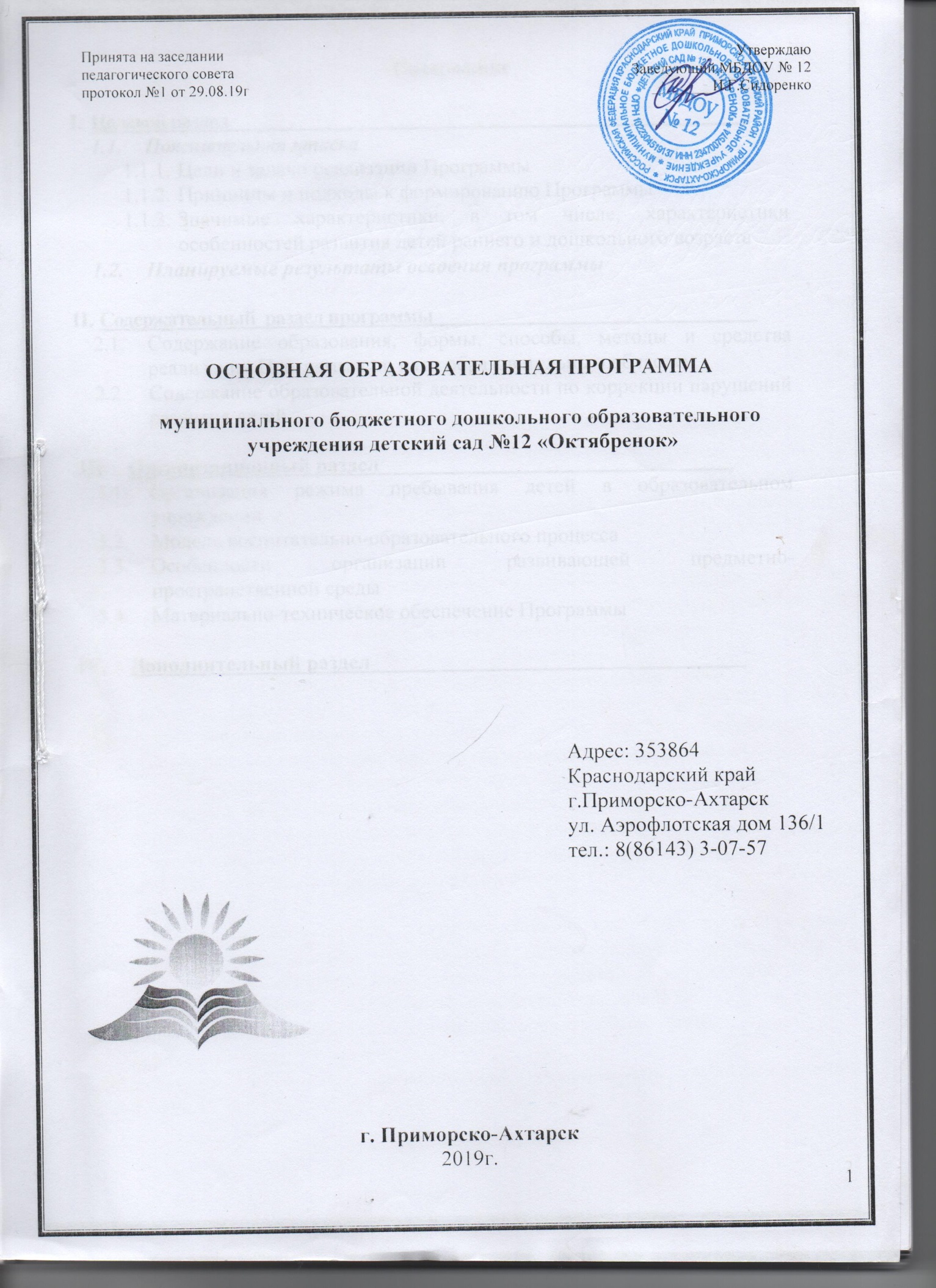 СодержаниеЦЕЛЕВОЙ РАЗДЕЛПОЯСНИТЕЛЬНАЯ ЗАПИСКАНаименование учреждения в соответствии с Уставом: Муниципальное бюджетное  дошкольное образовательное учреждение детский сад №12 «Октябренок».Адрес: 353660, Краснодарский край, г. Приморско-Ахтарск  ул. Аэрофлотская дом 136/1Телефон/факс: 8(86143)3-07-57E-mail –mdou12pa@mail.ruСайтhttp://mbdou12.pr-edu.ru.Руководитель учреждения: Сидоренко Ирина ГеоргиевнаРежим работы МБДОУ №12   по 5-дневному режиму с 7.00  до  17.30 – 5 групп; 1 группа – с 7.00 – 19.00Выходные дни: суббота, воскресенье.Основная образовательная программа разработана в соответствии:- Федеральным законом от 29.12.2012 г. № 273 – ФЗ «Об образовании в Российской Федерации»;- Федеральным государственным образовательным стандартом дошкольного образования (Приказ Министерства образования и науки РФ от 17 октября 2013 г. № 1155);- Приказом Министерства образования и науки Российской Федерации № 1014 от 30 августа 2013 года об утверждении порядка организации и осуществления образовательной деятельности по основным общеобразовательным программам – образовательным программам дошкольного образования;-Постановлением Главного государственного санитарного врача Российской Федерации от 15 мая 2013 г. N 26 г. «Об утверждении СанПиН2.4.1.3049-13 «Санитарно-эпидемиологические требования к устройству, содержанию и организации режима работы дошкольных образовательных организаций»;-Письмом Министерства образования и науки № 08-249 от 28 февраля 2014г. «Комментарии к ФГОС дошкольного образования»-Методические рекомендации для дошкольников образовательных организаций по составлению основной образовательной программы дошкольного образования на основе ФГОС дошкольного образования и примерной ООП ДО (http: \\www.firo.ru\- Уставом МБДОУ № 12Основная образовательная программа дошкольного образования определяет содержание и особенности организации образовательной деятельности в Муниципальном бюджетном дошкольном образовательном учреждении детский сад № 12 «Октябренок», разработана в соответствии с ФГОС ДО, на основе Примерной образовательной программы дошкольного образования. ООП ДО состоит из двух частей: обязательной и части формируемой участниками образовательных отношений.Обязательная часть программы обеспечивает развитие детей во всех  пяти взаимодополняющих образовательных областях, разработана с учетом образовательной программы дошкольного образования «Детство» под редакцией Т.И.Бабаевой, А.Г.Гогоберидзе, О.В.СолнцевойЧасть программы, формируемая участниками образовательных отношений, учитывает образовательные потребности, интересы детей, членов их семей и педагогов, ориентирована на специфику национальных, социокультурных условий разработана с учетом парциальных программ:- парциальная программа «Формирование культуры безопасности у детей от 3 до 8 лет»-программа «Приобщение детей к истокам русской народной культуры» О.Л.Князева- программа для раннего возраста «Первые шаги», охватывающая одну группу раннего возраста от 1,5 до 3х летЦель Программы - развитие целостной личности ребенка – его активности,самостоятельности, эмоциональной отзывчивости к окружающему миру,творческого потенциала.В соответствии с возрастными особенностями детей раннего возраста, вПрограмме ставятся следующие педагогические задачи:Развитие познавательных способностей, которое в раннем возрастереализуется в предметной деятельности детейСоциально-коммуникативное развитие, которое применительно к раннемувозрасту предполагает развитие общения со взрослыми и сверстниками,освоение культурных норм поведенияРечевое развитие, которое в раннем возрасте реализуется в общении совзрослымФормирование игровой деятельности детей, обеспечивающеепреемственность раннего и дошкольного возраста и полноценноестановление ведущей деятельности дошкольников.Художественно-эстетическое развитие, направленное на приобщениедетей к:изобразительной, театрализованной деятельности, музыкальное развитиеФизическое развитие в ходе освоения детьми основных видовдвигательной активности, формирование навыков здорового образа жизниДетский сад успешно функционирует с 1977 годаВ МБДОУ № 12 функционируют следующие группы:группы общеразвивающей направленности: группа раннего возраста,  1 младшая группа, 2 младшая группа, средняя-старшая группа, подготовительная группа группа компенсирующей направленности:  старшая группа консультационный центр	Воспитательно-образовательный процесс в детском саду осуществляет  энергичный творческий коллектив единомышленников. В коллективе сформирована определенная структура  взаимоотношений между сотрудниками. Стиль общения между персоналом и администрацией детского сада - демократический, который легко переносится в общение с детьми и их родителями. Педагогический коллектив – 18 человек:                                                                             заведующая – 1                                                                                                                                                                                                                                                                                    старший воспитатель – 1                                                                                                                                                                                                                                                    воспитатели – 13 человек                                                                                                                                                                    специалисты:                                                                                                                                                                                      учитель–логопед – 1                                                                                                                                                                          педагог–психолог – 1                                                                                                                                                                      музыкальный руководитель – 1       Инструктор физической культуры – 1 Медицинские работники: медицинская сестра диетического питания  – 1                                                                            Дошкольное образовательное учреждение полностью укомплектовано педагогическими работниками, согласно штатному расписанию.   Цели и задачи реализации программыЦелью Программы в соответствии с ФГОС ДО,  является проектирование социальных ситуаций развития ребенка и развивающей предметно-пространственной среды, обеспечивающих позитивную социализацию, мотивацию и поддержку индивидуальности детей через общение, игру, познавательно-исследовательскую деятельность и другие формы активностиДля групп общеразвивающей направленности на основе примерной основной образовательной программы дошкольного образования, с учетом:- комплексной образовательной программы дошкольного образования «Детство»- парциальной  программы  «Формирование культуры безопасности у детей от 3 до 8 лет»Л.Л.Тимофеева-программы «Приобщение детей к истокам русской народной культуры» О.Л.КнязеваЦель - создание благоприятных условий для полноценного проживания ребенком дошкольного детства, формирование основ базовой культуры личности, всестороннее развитие психических и физических качеств в соответствии с возрастными и индивидуальными особенностями, подготовка к жизни в современном обществе, к обучению в школе, обеспечение безопасности жизнедеятельности дошкольника.Задачи: — охрана и укрепление физического и психического здоровья детей, в том числе их эмоционального благополучия; — обеспечение равных возможностей для полноценного развития каждого ребенка в период дошкольного детства независимо от места проживания, пола, нации, языка, социального статуса, психофизиологических и других особенностей (в том числе ограниченных возможностей здоровья); — обеспечение преемственности целей, задач и содержания образования, реализуемых в рамках образовательных программ дошкольного и начального общего образования; — создание благоприятных условий развития детей в соответствии с их возрастными и индивидуальными особенностями и склонностями, развития способностей и творческого потенциала каждого ребенка как субъекта отношений с самим собой, другими детьми, взрослыми и миром; — объединение обучения и воспитания в целостный образовательный процесс на основе духовно-нравственных и социокультурных ценностей и принятых в обществе правил и норм поведения в интересах человека, семьи, общества; — формирование общей культуры личности детей, развитие их социальных, нравственных, эстетических, интеллектуальных, физических качеств, инициативности, самостоятельности и ответственности ребенка, формирование предпосылок учебной деятельности; — обеспечение вариативности и разнообразия содержания программ и организационных форм дошкольного образования, возможности формирования программ различной направленности с учетом образовательных потребностей и способностей детей; — формирование социокультурной среды, соответствующей возрастным, индивидуальным, психологическим и физиологическим особенностям детей; — обеспечение психолого-педагогической поддержки семьи и повышения компетентности родителей (законных представителей) в вопросах развития и образования, охраны и укрепления здоровья детей. Для групп компенсирующей направленности на основе адаптированной основной образовательной программы для детей с тяжелыми нарушениями речи (общим недоразвитием речи) с 3 до 7 лет»  Н.В.Нищевой, разработанна адаптированная образовательная программа МБДОУ № 12.Задачи части, формируемой участниками образовательных отношений:Приобщение к культурному и историческому наследию, традициям кубанского народаРасширение представлений детей о социально-экономической значимости родного края, трудовой деятельности людей, профессияхПриобретение совокупности культурных ценностей Развитие духовностиСоциальное развитиеПринципы и подходы к формированию программы:Для групп общеразвивающей направленности на основе примерной  общеобразовательной программы дошкольного образования «Детство» под редакцией Т.И.Бабаевой, А.Г.Гогоберидзе, О.В.СолнцевойПринципы:
1.   Принцип полноценного проживания ребенком всех этапов детства
(младенческого, раннего и дошкольного возраста), обогащение (амплификация)
детского развития.
2.   Принцип построения образовательной деятельности на основе индивидуальных особенностей каждого ребенка, при котором сам ребенок становится активным в выборе содержания своего образования, становится субъектом дошкольного образования.
3.  Принцип содействия и сотрудничества детей и взрослых, признания ребенка
полноценным участником (субъектом) образовательных отношений.
4.   Принцип поддержки инициативы детей в различных видах деятельности.
5.   Принцип сотрудничества с семьей.
6. Принцип приобщения детей к социокультурным нормам, традициям семьи,
общества и государства.
7.   Принцип формирования познавательных интересов и познавательных
действий ребенка в различных видах деятельности.
8. Принцип возрастной адекватности дошкольного образования (соответствия условий, требований, методов возрасту и особенностям развития).
9. Принцип учета этнокультурной ситуации развития детей.Подходы:Направленность на развитие личности ребенка.Патриотическая направленность Программы.Направленность на нравственное воспитание, поддержку традиционных ценностей.Нацеленность на дальнейшее образование.Направленность на сохранение и укрепление здоровья детей.Направленность на учет индивидуальных особенностей ребенка.Значимые характеристики, в том числе, характеристики особенностей развития детей раннего и дошкольного возрастаХарактеристика особенностей детейМладенчество  и  ранний  возраст.  Период  раннего  детства  имеет  ряд качественных физиологических и психических особенностей, которые требуют создания специальных условий для развития детей этого возраста.Помимо того, что период раннего детства один из самых насыщенных в познавательном  аспекте  из  всех  возрастных  периодов,  в  настоящее  время наблюдается  заметная  акселерация  развития,  которая  отражается  на результатах  развития  детей  раннего  возраста.  Многие  дети  имеют  более высокие  показатели  уже  к  моменту  рождения,  раньше  начинаются  процессы прорезывания  зубов,  хождения,  говорения.  Опережающим  отмечается  и социальное развитие,- значительно раньше отмечается кризис трёх лет.	Повышенная  ранимость  организма  ребенка,  недостаточная морфологическая и функциональная зрелость органов и систем (быстрый темп развития  осуществляется  на  весьма  неблагоприятном  фоне  –  при  незрелости психофизиологических  функций  организма,  а  это  повышает  ранимость).Малыши  в  большей  степени  подвержены  заболеваниям  из-за  несовершенства деятельности  внутренних  органов,  высокого  уровня  утомляемости,  им  трудно переключится  с  одной  деятельности  на  другую,  соответственно  доминантой становится  процесс  возбуждения  и  как  следствие  -  неустойчивое эмоциональное состояние. Взаимосвязь  физического  и  психического  развития  –  это  общая закономерность,  присущая  любому  возрасту,  но  в  раннем  детстве  она проявляется особенно ярко, потому что в этот  период происходит становление всех функций организма. Именно в раннем детстве учеными отмечается наиболее прочная связь и зависимость умственного и социального развития от физического состояния и настроения ребенка (например: ухудшение здоровья отражается на отношении к  окружающему;  снижается  восприимчивость,  притупляется  ориентировочная реакция,  дети  теряют  приобретенные  умения:  речевые,  двигательные, социальные).Яркая  специфика  психофизиологических  и  индивидуальных  различий (особенно  в  раннем  возрасте  важно  учитывать  индивидуальные, психофизиологические  различия  –  уровень  активности,  регулярность биоритмов,  степень  комфортности  при  адаптации  любого  вида;  настроение, интенсивность  реакций,  порог  чувствительности,  отвлекаемость,  упорство  и внимание).Этому  возрасту  свойственно  удовлетворение  ребёнком  естественных психофизиологических потребностей: сенсомоторной потребности;потребность в эмоциональном контакте;  потребности  во  взаимодействии  и  общении  со  взрослыми:  (контактное общение  в  2-3  мес.;  познавательное  общение  в  3-10  мес.;  вербально-невербальное в 10 мес.-1,5 года;  игровое и деловое общение в 1,5 года-3 года).Специфичностью проявления нервных процессов у ребенка - это:легкость  выработки  условных  рефлексов,  но  при  этом  же  сложность  их изменения;повышенная эмоциональная возбудимость; сложность переключения процессов возбуждения и торможения;повышенная эмоциональная утомляемость.Развитие  детей  раннего  возраста  имеет  свою  неповторимую  специфику, что  выражается,  в  тесной  взаимосвязи  физиологических  и  психологических компонентов.На  третьем  году  жизни  ребенок  вырастает  в  среднем  на  7—8  см, прибавка  в  весе  составляет  2—2,5  кг.  Дети  активно  овладевают разнообразными  движениями.  Растущие  двигательные  возможности  позволяют детям более активно знакомиться с окружающим миром, познавать свойства и качества предметов, осваивать новые способы действий.  Но при этом малыши еще  не  способны  постоянно  контролировать  свои  движения.  Поэтому воспитателю  необходимо  проявлять  повышенное  внимание  к  действиям  детей, оберегать их от неосторожных движений, приучать к безопасному поведению в среде сверстников.	Организм  младших  дошкольников  недостаточно  окреп.  Дети  легко подвергаются  инфекциям.  Особенно  часто  страдают  их  верхние  дыхательные пути, так как объем легких ребенка пока небольшой и малыш вынужден делать частые  вдохи  и  выдохи.  Эти  особенности  детей  воспитателю  надо  постоянно иметь  в  виду:  следить  за  чистотой  воздуха  в  помещении,  за  правильным дыханием  детей  (через  нос,  а  не  ртом)  на  прогулке,  во  время  ходьбы  и подвижных игр. 	В  младшем  возрасте  интенсивно  развиваются  структуры  и  функции головного  мозга  ребенка,  что  расширяет  его  возможности  в  познании окружающего мира. Для детей этого возраста характерно  наглядно-действенное и  наглядно-образное  мышление.  Дети  «мыслят  руками»:  не  столько размышляют,  сколько  непосредственно  действуют.  Чем  более  разнообразно использует  ребенок  способы  чувственного  познания,  тем  полнее  его восприятие,  тоньше  ощущения,  ярче  эмоции,  а  значит,  тем  отчетливее становятся его представления о мире и успешнее деятельность. На третьем году жизни заметно возрастает речевая активность детей, они начинают  проявлять  живой  интерес  к  слову.  Это  обнаруживается  в  детских высказываниях и вопросах, а также в игре словами. Малыши изменяют слова, придумывают  новые,  которых  нет  в  речи  взрослых;  идет  быстрое  освоение грамматических форм. 	Под влиянием общения со взрослыми, речевых игр и упражнений к трем годам ребенок  начинает  успешно  использовать  простые  и  распространенные  предложения, воспроизводить небольшие стишки и потешки, отвечать на вопросы.  Своевременное развитие речи имеет огромное значение для умственного и социального развития дошкольников.Общение детей с воспитателем постоянно обогащается и развивается. Это и  эмоциональное  общение  (обмен  положительными  эмоциями),  и  деловое, сопровождающее совместную деятельность  взрослого и ребенка, а кроме того, познавательное  общение.  Дети  могут  спокойно,  не  мешая  друг  другу,  играть рядом, объединяться в игре с общей игрушкой, развивать несложный игровой сюжет из нескольких взаимосвязанных по смыслу эпизодов, выполнять вместе простые поручения.Младший дошкольный возраст (3-4 года).  На рубеже трех лет любимым выражением  ребёнка  становится  «Я  сам!».  Отделение  себя  от  взрослого  и вместе с тем желание быть как взрослый —  характерное противоречие кризиса трех лет.Эмоциональное  развитие  ребёнка  этого  возраста  характеризуется проявлениями таких чувств и эмоций, как любовь к близким, привязанность к воспитателю,  доброжелательное  отношение  к  окружающим,  сверстникам. Ребёнок  способен  к  эмоциональной  отзывчивости  —  он  может  сопереживать другому ребенку.В  младшем  дошкольном  возрасте  поведение  ребёнка  непроизвольно, действия  и  поступки  ситуативные,  их  последствия  ребёнок  чаще  всего  не представляет,  нормативно  развивающемуся  ребенку  свойственно  ощущение безопасности, доверчиво-активное отношение к окружающему. Дети  3—4  лет  усваивают  элементарные  нормы  и  правила  поведения, связанные  с  определёнными  разрешениями  и  запретами  («можно»,  «нужно», «нельзя»). В 3 года ребёнок идентифицирует себя с представителями своего пола. В этом  возрасте  дети  дифференцируют  других  людей  по  полу,  возрасту; распознают детей, взрослых, пожилых людей, как в реальной жизни, так и на иллюстрациях. У развивающегося трёхлетнего человека есть все возможности овладения навыками  самообслуживания  (становление  предпосылок  трудовой деятельности)  —  самостоятельно  есть,  одеваться,  раздеваться,  умываться, пользоваться  носовым  платком,  расчёской,  полотенцем,  отправлять  свои естественные  нужды.  К  концу  четвёртого  года  жизни  младший  дошкольник овладевает  элементарной  культурой  поведения  во  время  еды  за  столом  и умывания  в  туалетной  комнате.  Подобные  навыки  основываются  на определённом  уровне  развития  двигательной  сферы  ребёнка,  одним  из основных  компонентов  которого  является  уровень  развития  моторной координации. В этот период высока потребность ребёнка в движении (его двигательная активность  составляет  не  менее  половины  времени  бодрствования).  Ребёнок начинает  осваивать  основные  движения,  обнаруживая  при  выполнении физических  упражнений  стремление  к  целеполаганию  (быстро  пробежать, дальше прыгнуть, точно воспроизвести движение и др.). Накапливается  определённый  запас  представлений  о  разнообразных свойствах предметов, явлениях окружающей действительности и о  себе самом. В  этом  возрасте  у  ребёнка  при  правильно  организованном  развитии  уже должны  быть  сформированы  основные  сенсорные  эталоны.  Он  знаком  с основными  цветами  (красный,  жёлтый,  синий,  зелёный).  Трехлетний  ребенок способен  выбрать  основные  формы  предметов  (круг,  овал,  квадрат, прямоугольник,  треугольник)  по образцу,  допуская  иногда  незначительные ошибки.  Ему  известны  слова  больше,  меньше,  и  из  двух  предметов  (палочек, кубиков, мячей и т. п.) он успешно выбирает больший или меньший. В  3  года  дети  практически  осваивают  пространство  своей  комнаты (квартиры),  групповой  комнаты  в  детском  саду,  двора,  где  гуляют,  и  т.  п.  На основании  опыта  у  них  складываются  некоторые  пространственные представления  (рядом,  перед,  на,  под).  Освоение  пространства  происходит одновременно  с  развитием  речи:  ребёнок  учится  пользоваться  словами, обозначающими пространственные отношения (предлоги и наречия).Малыш  знаком  с  предметами  ближайшего  окружения,  их  назначением (на стуле сидят, из чашки пьют и т. п.), с назначением некоторых общественно-бытовых зданий  (в  магазине,  супермаркете  покупают  игрушки,  хлеб,  молоко, одежду,  обувь);  имеет  представления  о  знакомых  средствах  передвижения (легковая машина, грузовая машина, троллейбус, самолёт, велосипед и т. п.), о некоторых  профессиях  (врач,  шофёр,  дворник),  праздниках  (Новый  год,  День  рождения),  свойствах  воды,  снега,  песка  (снег  белый,  холодный,  вода тёплая  и  вода  холодная,  лёд  скользкий,  твёрдый;  из  влажного  песка  можно лепить,  делать  куличики,  а  сухой  песок  рассыпается);  различает  и  называет состояния погоды (холодно, тепло, дует ветер, идёт дождь). На четвёртом году жизни ребенок различает по форме, окраске, вкусу некоторые фрукты и овощи, знает  два-три  вида  птиц,  некоторых  домашних  животных,  наиболее  часто встречающихся насекомых.	Внимание  детей  четвёртого  года  жизни  непроизвольно.  Однако  его устойчивость  зависит  от  интереса  к  деятельности.  Обычно  ребенок  этого возраста может сосредоточиться в течение 10—15 мин, но привлекательное для него  дело  может  длиться  достаточно  долго.  Память  детей  непосредственна, непроизвольна  и  имеет  яркую  эмоциональную  окраску.  Дети  сохраняют  и воспроизводят только ту информацию, которая остаётся в их памяти без всяких внутренних  усилий  (понравившиеся  стихи  и  песенки,  2-3  новых  слова, рассмешивших или  огорчивших его). Мышление трёхлетнего ребёнка является наглядно-действенным:  малыш  решает задачу  путём  непосредственного действия  с  предметами  (складывание  матрёшки, пирамидки,  мисочек, конструирование  по  образцу  и  т. п.).  В  3  года  воображение  только  начинает развиваться, и прежде всего это происходит в игре. Малыш действует с одним предметом  и  при  этом  воображает  на  его  месте  другой:  палочка  вместо ложечки, камешек вместо мыла, стул — машина для путешествий и т. д. В  младшем  дошкольном  возрасте  ярко  выражено  стремление  к деятельности. Взрослый для ребёнка  —  носитель определённой общественной функции. Желание ребёнка выполнять такую же функцию приводит к развитию игры.  Дети  овладевают  игровыми  действиями  с  игрушками  и  предметами-заместителями,  приобретают  первичные  умения  ролевого  поведения.  Игра ребёнка первой половины четвёртого года жизни  —  это скорее игра рядом, чем вместе.  В  играх,  возникающих  по  инициативе  детей,  отражаются  умения, приобретённые  в  совместных  со  взрослым  играх.  Сюжеты  игр  простые, неразвёрнутые, содержащие одну-две роли. Неумение  объяснить  свои  действия  партнёру  по  игре,  договориться  с ним,  приводит  к  конфликтам,  которые  дети  не  в  силах  самостоятельно разрешить. Конфликты чаще всего возникают по поводу игрушек. Постепенно к  4  годам  ребёнок  начинает  согласовывать  свои  действия,  договариваться  в процессе совместных игр, использовать речевые формы вежливого общения. В  3—4  года  ребёнок  начинает  чаще  и  охотнее  вступать  в  общение  со сверстниками  ради  участия  в  общей  игре  или  продуктивной  деятельности. Однако ему всё ещё нужны поддержка и внимание взрослого. Главным средством общения со взрослыми и сверстниками является речь. Словарь  младшего  дошкольника  состоит  в  основном  из  слов,  обозначающих предметы  обихода,  игрушки,  близких  ему  людей.  Ребёнок  овладевает грамматическим строем  речи,  начинает  использовать  сложные  предложения. Девочки  по  многим  показателям  развития  (артикуляция,  словарный  запас, беглость  речи,  понимание  прочитанного,  запоминание  увиденного  и услышанного) превосходят мальчиков. В  3—4  года  в  ситуации  взаимодействия  с  взрослым  продолжает формироваться  интерес  к  книге  и  литературным  персонажам.  Круг  чтения ребёнка  пополняется  новыми произведениями,  но  уже  известные  тексты  по-прежнему вызывают интерес. Интерес к продуктивной деятельности неустойчив. Замысел управляется изображением  и  меняется  по  ходу  работы,  происходит  овладение изображением  формы  предметов.  Работы  чаще  всего  схематичны,  поэтому трудно  догадаться,  что  изобразил  ребёнок.  Конструирование  носит процессуальный  характер.  Ребёнок  может  конструировать  по  образцу  лишь элементарные предметные конструкции из двух-трёх частей. Музыкально-художественная  деятельность  детей  носит непосредственный  и  синкретический  характер.  Восприятие  музыкальных образов  происходит  при  организации  практической  деятельности  (проиграть сюжет,  рассмотреть  иллюстрацию  и  др.).  Совершенствуется  звукоразличение, слух:  ребёнок  дифференцирует  звуковые  свойства  предметов,  осваивает звуковые  предэталоны  (громко  —  тихо,  высоко  —  низко  и  пр.).  Начинает проявлять  интерес  и  избирательность  по  отношению  к  различным  видам музыкально-художественной  деятельности  (пению,  слушанию, музыкально-ритмическим движениям).Средний  дошкольный  возраст  (4-5  лет).  Дети  4–5  лет  всё  ещё  не осознают  социальные нормы и правила поведения, однако у них уже начинают складываться обобщённые представления о том, как надо и не надо себя вести. Как  правило,  к  пяти  годам  дети  без  напоминания  взрослого  здороваются  и прощаются,  говорят  «спасибо»  и  «пожалуйста»,  не  перебивают  взрослого, вежливо  обращаются  к  нему.  Кроме  того,  они  могут  по  собственной инициативе  убирать  игрушки,  выполнять  простые  трудовые  обязанности, доводить дело до конца. В этом возрасте у детей появляются представления о том,  как  положено  себя  вести  девочкам,  и  как  —  мальчикам.  Дети  хорошо выделяют  несоответствие нормам  и  правилам не  только  в  поведении другого, но и в своём собственном. Таким образом, поведение ребёнка 4—5 лет не столь импульсивно и непосредственно, как в 3—4 года, хотя в некоторых ситуациях ему  всё  ещё  требуется  напоминание  взрослого  или  сверстников  о необходимости придерживаться тех или иных норм и правил. В  этом  возрасте  детьми  хорошо  освоен  алгоритм  процессов  умывания, одевания,  купания,  приёма  пищи,  уборки  помещения.  Дошкольники  знают  и используют  по  назначению  атрибуты,  сопровождающие  эти  процессы:  мыло, полотенце,  носовой  платок,  салфетку,  столовые  приборы.  Уровень  освоения культурно-гигиенических  навыков  таков,  что  дети  свободно  переносят  их  в сюжетно-ролевую игру.К  4—5  годам  ребёнок  способен  элементарно  охарактеризовать  своё самочувствие, привлечь внимание взрослого в случае недомогания. Дети  имеют  дифференцированное  представление  о  собственной гендерной принадлежности, аргументируют её по ряду признаков («Я мальчик, я ношу брючки, а не платьица, у меня  короткая причёска»). К пяти годам дети имеют представления об особенностях наиболее распространённых мужских и женских  профессий,  о  видах  отдыха,  специфике  поведения  в  общении  с другими людьми, об отдельных женских и мужских качествах. К четырем годам основные трудности в поведении и общении ребёнка с окружающими,  которые  были  связаны  с  кризисом  трех  лет  (упрямство, строптивость,  конфликтность  и  др.),  постепенно  уходят  в  прошлое,  и любознательный ребенок активно осваивает окружающий его мир предметов и вещей,  мир  человеческих  отношений.  Лучше  всего  это  удается  детям  в  игре. Дети  4—5  лет  продолжают  проигрывать  действия  с  предметами,  но  теперь внешняя  последовательность  этих  действий  уже  соответствует  реальной действительности:  ребёнок  сначала  режет  хлеб  и  только  потом  ставит  его  на стол перед  куклами  (в  раннем  и  в  самом  начале  дошкольного  возраста последовательность действий не имела для игры такого значения). В игре дети называют  свои  роли,  понимают  условность  принятых  ролей.  Происходит разделение  игровых  и  реальных  взаимоотношений.  В  4—5  лет  сверстники становятся  для  ребёнка  более  привлекательными  и  предпочитаемыми партнёрами по игре, чем взрослый. В  возрасте  от  4  до  5  лет  продолжается  усвоение  детьми  общепринятых сенсорных  эталонов,  овладение  способами  их  использования  и совершенствование обследования  предметов.  К пяти  годам  дети, как правило, уже  хорошо  владеют  представлениями  об  основных  цветах,  геометрических формах  и  отношениях  величин.  Ребёнок  уже  может  произвольно  наблюдать, рассматривать и искать предметы в окружающем его пространстве. Восприятие в  этом  возрасте  постепенно  становится  осмысленным, целенаправленным  и анализирующим.В среднем дошкольном возрасте связь мышления и действий сохраняется, но уже не является такой непосредственной, как раньше. Во многих случаях не требуется  практического  манипулирования  с  объектом,  но  во  всех  случаях ребёнку  необходимо  отчётливо  воспринимать  и  наглядно  представлять  этот объект. Внимание становится всё более устойчивым, в отличие от возраста трех лет  (если  ребёнок  пошёл  за  мячом,  то  уже  не  будет  отвлекаться  на  другие интересные  предметы).  Важным  показателем  развития  внимания  является  то, что  к  пяти  годам  появляется  действие  по  правилу  —  первый  необходимый элемент  произвольного  внимания.  Именно  в  этом  возрасте  дети  начинают активно  играть  в  игры  с  правилами:  настольные  (лото,  детское  домино)  и подвижные  (прятки,  салочки).  В  среднем  дошкольном  возрасте  интенсивно развивается память ребёнка. В 5 лет он может запомнить уже 5—6 предметов (из 10—15), изображённых на предъявляемых ему картинках. В  возрасте  4—5  лет  преобладает  репродуктивное  воображение, воссоздающее  образы,  которые  описываются  в  стихах,  рассказах  взрослого, встречаются  в  мультфильмах  и  т.д.  Элементы  продуктивного  воображения начинают складываться в игре, рисовании, конструировании. В  этом  возрасте  происходит  развитие  инициативности  и самостоятельности  ребенка  в  общении  со  взрослыми  и  сверстниками.  Дети продолжают  сотрудничать  со  взрослыми  в  практических  делах  (совместные игры,  поручения),  наряду  с  этим  активно  стремятся  к  интеллектуальному общению,  что  проявляется  в  многочисленных  вопросах  (почему?  зачем?  для чего?), стремлении получить от взрослого новую информацию познавательного характера. Возможность  устанавливать  причинно-следственные  связи  отражается  в детских  ответах  в  форме  сложноподчиненных  предложений.  У  детей наблюдается  потребность  в  уважении  взрослых,  их  похвале,  поэтому  на замечания  взрослых  ребёнок  пятого  года  жизни  реагирует  повышенной обидчивостью.  Общение  со  сверстниками  по-прежнему  тесно  переплетено  с другими  видами  детской  деятельности  (игрой,  трудом,  продуктивной деятельностью), однако уже отмечаются и ситуации чистого общения. Для  поддержания  сотрудничества,  установления  отношений  в  словаре детей  появляются  слова  и  выражения,  отражающие  нравственные представления:  слова  участия,  сочувствия,  сострадания.  Стремясь  привлечь внимание  сверстника  и  удержать  его  в  процессе  речевого  общения,  ребёнок учится  использовать  средства  интонационной  речевой  выразительности: регулировать  силу  голоса,  интонацию,  ритм,  темп  речи  в  зависимости  от ситуации  общения.  В  процессе  общения  со  взрослыми  дети  используют правила  речевого  этикета:  слова  приветствия,  прощания,  благодарности, вежливой  просьбы,  утешения,  сопереживания  и  сочувствия.  Речь  становится более связной и последовательной. С нарастанием осознанности и произвольности поведения, постепенным усилением  роли  речи  (взрослого  и  самого  ребёнка)  в  управлении  поведением ребенка  становится  возможным  решение  более  сложных  задач  в  области безопасности. Но при  этом взрослому следует учитывать несформированность волевых процессов, зависимость поведения ребёнка от эмоций, доминирование эгоцентрической позиции в мышлении и поведении.В  художественной  и  продуктивной  деятельности  дети  эмоционально откликаются  на  произведения  музыкального  и  изобразительного  искусства, художественную литературу, в которых с помощью образных средств переданы различные  эмоциональные  состояния  людей,  животных,  сказочных персонажей. Дошкольники  начинают  более  целостно  воспринимать  сюжеты  и понимать образы. Важным  показателем  развития  ребёнка-дошкольника  является изобразительная  деятельность.  К  четырем  годам  круг  изображаемых  детьми предметов довольно широк. В рисунках появляются детали. Замысел детского рисунка  может  меняться  по  ходу  изображения.  Дети  владеют  простейшими техническими  умениями  и  навыками.  Конструирование  начинает  носить характер  продуктивной  деятельности:  дети  замысливают  будущую конструкцию и осуществляют поиск способов её исполнения. Старший  дошкольный  возраст  (5-6  лет).  Ребёнок  5—6  лет  стремится познать  себя  и  другого  человека  как  представителя  общества,  постепенно начинает  осознавать  связи  и  зависимости  в  социальном  поведении  и взаимоотношениях людей. В  этом  возрасте  в  поведении  дошкольников  происходят  качественные изменения  —  формируется  возможность  саморегуляции,  дети  начинают предъявлять  к  себе  те  требования,  которые  раньше  предъявлялись  им взрослыми. Так они могут, не отвлекаясь на более интересные дела, доводить до конца малопривлекательную работу (убирать игрушки,  наводить порядок в комнате  и  т.п.).  Это  становится  возможным  благодаря  осознанию  детьми общепринятых норм и правил поведения и обязательности их выполнения. В возрасте от 5 до 6 лет происходят изменения в представлениях ребёнка о  себе.  Эти  представления  начинают  включать  не  только  характеристики, которыми  ребёнок  наделяет себя  настоящего  в данный  отрезок  времени,  но  и качества,  которыми  он  хотел  бы  или,  наоборот,  не  хотел  бы  обладать  в будущем («Я хочу быть таким, как Человек-Паук», «Я буду, как принцесса» и т. д.). В них проявляются усваиваемые детьми этические нормы. В этом возрасте дети  в  значительной  степени  ориентированы  на  сверстников,  большую  часть времени  проводят с  ними  в  совместных играх и беседах, их  оценки  и  мнения становятся  существенными  для  них.  Повышается  избирательность  и устойчивость  взаимоотношений  с  ровесниками.  Свои  предпочтения  дети объясняют успешностью того или иного ребёнка в игре. В этом возрасте дети имеют дифференцированное представление о своей гендерной  принадлежности  по  существенным  признакам  (женские  и  мужские качества,  особенности  проявления  чувств,  эмоций,  специфика  гендерного поведения). Существенные  изменения  происходят  в  игровом  взаимодействии,  в котором  существенное  место  начинает  занимать  совместное  обсуждение правил игры. При распределении детьми этого возраста ролей для игры можно иногда наблюдать и попытки совместного решения проблем («Кто будет…?»). Вместе с тем согласование действий, распределение обязанностей у детей чаще всего  возникает  ещё  по  ходу  самой  игры.  Усложняется  игровое  пространство (например, в игре «Театр» выделяются сцена и гримёрная). Игровые действия становятся разнообразными. Вне  игры  общение  детей  становится  менее  ситуативным.  Они  охотно рассказывают о том, что с ними произошло: где были, что видели и т. д. Дети внимательно  слушают  друг  друга,  эмоционально  сопереживают  рассказам друзей.Более совершенной становится крупная моторика. Ребёнок этого возраста способен  к  освоению  сложных  движений:  может  пройти  по  неширокой скамейке  и  при  этом  даже  перешагнуть  через  небольшое  препятствие;  умеет отбивать  мяч  о  землю  одной рукой  несколько  раз  подряд.  Уже  наблюдаются различия в движениях мальчиков и девочек (у мальчиков —  более порывистые, у девочек —  мягкие, плавные, уравновешенные), в общей конфигурации тела в зависимости от пола ребёнка. К  пяти  годам  дети  обладают  довольно  большим  запасом  представлений об  окружающем,  которые  получают  благодаря  своей  активности,  стремлению задавать  вопросы  и  экспериментировать.  Ребёнок  этого  возраста  уже  хорошо знает  основные  цвета  и  имеет  представления  об  оттенках  (например,  может показать  два  оттенка  одного  цвета:  светло-красный  и  тёмно-красный).  Дети шестого года жизни могут рассказать, чем отличаются геометрические фигуры друг от друга. Для них не составит труда сопоставить между собой по величине большое количество предметов: например, расставить по порядку семь—десять тарелок  разной  величины  и  разложить  к  ним  соответствующее  количество ложек  разного  размера.  Возрастает  способность  ребёнка  ориентироваться  в пространстве. Внимание  детей  становится  более  устойчивым  и  произвольным.  Они могут заниматься не очень привлекательным, но нужным делом в течение 20—25 мин вместе со взрослым. Ребёнок этого возраста уже способен действовать по  правилу,  которое  задаётся  взрослым.  Объём  памяти  изменяется  не существенно, улучшается её устойчивость. При этом для запоминания дети уже могут использовать несложные приёмы и средства.В 5—6 лет ведущее значение приобретает наглядно-образное мышление, которое  позволяет  ребёнку  решать  более  сложные  задачи  с  использованием обобщённых  наглядных  средств  (схем,  чертежей  и  пр.)  и  обобщённых представлений о свойствах различных предметов и явлений. Возраст 5—6 лет можно  охарактеризовать  как  возраст  овладения  ребёнком  активным (продуктивным)  воображением,  которое  начинает  приобретать самостоятельность,  отделяясь  от  практической  деятельности  и  предваряя  её. Образы  воображения  значительно  полнее  и  точнее  воспроизводят действительность.  Ребёнок  чётко  начинает  различать  действительное  и вымышленное. Действия  воображения  —  создание и воплощение замысла  —  начинают складываться  первоначально  в  игре.  Это  проявляется  в  том,  что  прежде  игры рождается  её  замысел  и  сюжет.  Постепенно  дети  приобретают  способность действовать по предварительному замыслу в конструировании и рисовании.На шестом году жизни ребёнка происходят важные изменения в развитии речи.  Для  детей  этого  возраста  становится  нормой  правильное  произношение звуков. Дети начинают употреблять обобщающие слова, синонимы, антонимы, оттенки  значений  слов,  многозначные  слова.  Словарь  детей  также  активно пополняется  существительными,  обозначающими  названия  профессий, социальных учреждений (библиотека, почта, универсам, спортивный клуб и т. д.);  глаголами,  обозначающими  трудовые  действия  людей  разных  профессий, прилагательными  и  наречиями,  отражающими  качество  действий,  отношение людей к профессиональной деятельности. Дети учатся самостоятельно строить игровые  и  деловые  диалоги,  осваивая  правила речевого  этикета, пользоваться прямой  и  косвенной  речью;  в  описательном  и  повествовательном  монологах способны  передать  состояние  героя,  его  настроение, отношение  к  событию, используя эпитеты и сравнения. Круг  чтения  ребёнка  5—6  лет  пополняется  произведениями разнообразной  тематики,  в  том  числе  связанной  с проблемами  семьи, взаимоотношений  со  взрослыми,  сверстниками,  с  историей страны.  Он способен  удерживать  в  памяти  большой  объём  информации,  ему  доступно чтение с продолжением. Повышаются возможности безопасности жизнедеятельности ребенка 5—6  лет.  Это  связано  с  ростом  осознанности  и  произвольности  поведения, преодолением эгоцентрической позиции (ребёнок становится способным встать на  позицию  другого).  Развивается  прогностическая  функция  мышления,  что позволяет  ребёнку  видеть  перспективу  событий,  предвидеть  (предвосхищать) близкие  и  отдалённые  последствия  собственных  действий  и  поступков  и действий и поступков других людей. В  старшем  дошкольном  возрасте  освоенные  ранее  виды  детского  труда выполняются  качественно,  быстро,  осознанно.  Становится  возможным освоение детьми разных видов ручного труда. В  процессе  восприятия  художественных  произведений,  произведений музыкального  и  изобразительного  искусства  дети  способны  осуществлять выбор  того  (произведений,  персонажей,  образов),  что  им  больше  нравится, обосновывая  его  с  помощью  элементов  эстетической  оценки.  Они эмоционально откликаются на те произведения искусства, в которых переданы понятные  им  чувства  и  отношения,  различные  эмоциональные  состояния людей,  животных,  борьба  добра  со  злом.  Совершенствуется  качество музыкальной  деятельности.  Творческие  проявления  становятся  более осознанными  и  направленными  (образ,  средства  выразительности продумываются  и  сознательно  подбираются  детьми).  В  продуктивной деятельности дети также могут изобразить задуманное (замысел ведёт за собой изображение). Ребенок  на  пороге  школы  (6-7  лет)  обладает  устойчивыми  социально-нравственными  чувства  и  эмоциями,  высоким  самосознанием  и  осуществляет себя как субъект деятельности и поведения. Мотивационная  сфера  дошкольников  6—7  лет  расширяется  за  счёт развития  таких  социальных  мотивов,  как  познавательные,  про социальные (побуждающие  делать  добро),  самореализации.  Поведение  ребёнка  начинает регулироваться также его представлениями о том, что хорошо и что плохо. С развитием  морально-нравственных  представлений  напрямую  связана  и возможность  эмоционально  оценивать  свои  поступки.  Ребёнок  испытывает чувство  удовлетворения,  радости,  когда  поступает  правильно,  хорошо,  и смущение,  неловкость,  когда  нарушает  правила,  поступает  плохо.  Общая самооценка  детей  представляет  собой  глобальное,  положительное недифференцированное  отношение  к  себе,  формирующееся  под  влиянием эмоционального отношения со стороны взрослых. К  концу  дошкольного  возраста  происходят  существенные  изменения  в эмоциональной сфере. С одной стороны, у детей этого  возраста более богатая эмоциональная  жизнь,  их  эмоции  глубоки  и  разнообразны  по  содержанию.  С другой  стороны,  они  более  сдержанны  и  избирательны  в  эмоциональных проявлениях. К концу дошкольного возраста у них формируются обобщённые эмоциональные  представления,  что  позволяет  им  предвосхищать  последствия своих  действий.  Это  существенно  влияет  на  эффективность  произвольной регуляции поведения —  ребёнок может не только отказаться от нежелательных действий  или  хорошо  себя  вести, но  и  выполнять  неинтересное  задание,  если будет понимать, что полученные результаты принесут кому-то пользу, радость и  т.  п.  Благодаря  таким  изменениям  в  эмоциональной  сфере  поведение дошкольника  становится  менее  ситуативным  и  чаще  выстраивается  с учётом интересов и потребностей других людей. Сложнее  и  богаче  по  содержанию  становится  общение  ребёнка  со взрослым. Дошкольник внимательно слушает рассказы родителей о том, что у них произошло на работе, живо интересуется тем, как они познакомились, при встрече с незнакомыми людьми часто спрашивает, где они живут, есть ли у них дети,  кем  они  работают  и  т.  п.  Большую  значимость  для  детей  6—7  лет приобретает  общение  между  собой.  Их  избирательные  отношения  становятся устойчивыми,  именно  в  этот  период  зарождается  детская  дружба.  Дети продолжают  активно  сотрудничать,  вместе  с  тем  у  них  наблюдаются  и конкурентные  отношения  —  в  общении  и  взаимодействии  они  стремятся  в первую очередь проявить себя, привлечь внимание других к себе. Однако у них есть  все  возможности  придать  такому  соперничеству  продуктивный  и конструктивный характер и избегать негативных форм поведения. К семи годам дети определяют перспективы взросления в соответствии с гендерной  ролью,  проявляют  стремление  к  усвоению  определённых  способов поведения, ориентированных на выполнение будущих социальных ролей. К  6—7 годам ребёнок  уверенно  владеет культурой  самообслуживания и культурой здоровья. В  играх  дети  6—7  лет  способны  отражать  достаточно  сложные социальные  события  —  рождение  ребёнка,  свадьба,  праздник,  война  и  др.  В игре  может  быть  несколько  центров,  в  каждом  из  которых  отражается  та или иная  сюжетная  линия.  Дети  этого  возраста  могут  по  ходу  игры  брать  на  себя две  роли,  переходя  от  исполнения  одной  к  исполнению  другой.  Они  могут вступать  во  взаимодействие  с несколькими партнёрами по игре, исполняя как главную, так и подчинённую роль. Продолжается  дальнейшее  развитие  моторики  ребёнка,  наращивание  и самостоятельное  использование  двигательного  опыта.  Расширяются представления  о  самом  себе,  своих  физических  возможностях,  физическом облике.  Совершенствуются  ходьба,  бег,  шаги  становятся  равномерными, увеличивается их длина, появляется гармония в движениях рук и ног. Ребёнок способен быстро перемещаться, ходить и бегать, держать правильную осанку. По  собственной  инициативе  дети  могут  организовывать  подвижные  игры  и простейшие соревнования со сверстниками. В возрасте 6—7 лет происходит расширение и углубление представлений детей  о  форме,  цвете,  величине  предметов.  Ребёнок  уже  целенаправленно, последовательно  обследует  внешние  особенности  предметов.  При  этом  он ориентируется  не  на  единичные  признаки,  а  на  весь  комплекс  (цвет,  форма, величина  и  др.)  К  концу  дошкольного  возраста  существенно  увеличивается устойчивость  непроизвольного  внимания,  что  приводит  к  меньшей отвлекаемости детей. Сосредоточенность и длительность деятельности ребёнка зависит  от  её  привлекательности  для  него.  Внимание  мальчиков  менее устойчиво. В 6—7 лет у детей увеличивается объём памяти, что позволяет им непроизвольно  запоминать  достаточно  большой  объём  информации.  Девочек отличает больший объём и устойчивость памяти. Воображение детей данного возраста становится, с одной стороны, богаче и оригинальнее, а с другой — более логичным и последовательным, оно уже не похоже  на  стихийное  фантазирование  детей  младших  возрастов.  Несмотря  на то,  что  увиденное  или  услышанное  порой  преобразуется  детьми  до неузнаваемости, в конечных продуктах их воображения чётче прослеживаются объективные  закономерности  действительности. Так,  например, даже  в самых фантастических  рассказах  дети  стараются  установить  причинно-следственные связи,  в  самых  фантастических  рисунках  —  передать  перспективу.  При придумывании  сюжета  игры,  темы  рисунка,  историй  и  т.  п.  дети  6—7  лет  не только  удерживают  первоначальный  замысел,  но  могут  обдумывать  его  до начала деятельности. В  этом  возрасте  продолжается  развитие  наглядно-образного  мышления, которое  позволяет  ребёнку  решать  более  сложные  задачи  с  использованием обобщённых  наглядных  средств  (схем,  чертежей  и  пр.)  и  обобщённых представлений  о  свойствах  различных  предметов  и  явлений.  Действия наглядно-образного  мышления  (например,  при  нахождении  выхода  из нарисованного лабиринта) ребёнок этого возраста, как правило, совершает уже в  уме,  не  прибегая  к практическим  предметным  действиям  даже  в  случаях затруднений.  Возможность  успешно  совершать  действия,  сериации  и классификации, во многом связана с тем, что на седьмом году жизни в процесс мышления всё более активно включается речь. Использование ребёнком (вслед за  взрослым)  слова  для  обозначения  существенных  признаков  предметов  и явлений приводит к появлению первых понятий. Речевые  умения  детей  позволяют  полноценно  общаться  с  разным контингентом людей (взрослыми и сверстниками, знакомыми и незнакомыми). Дети не только правильно произносят, но и хорошо различают фонемы (звуки) и  слова.  Овладение  морфологической  системой  языка  позволяет  им  успешно образовывать  достаточно  сложные  грамматические  формы  существительных, прилагательных,  глаголов.  В  своей  речи  старший  дошкольник  всё  чаще использует  сложные  предложения  (с  сочинительными  и  подчинительными связями).  В  6—7  лет  увеличивается  словарный  запас.  В  процессе  диалога ребёнок  старается  исчерпывающе  ответить  на  вопросы,  сам  задаёт  вопросы, понятные  собеседнику,  согласует  свои  реплики  с  репликами  других.  Активно развивается  и  другая  форма  речи  —  монологическая.  Дети  могут последовательно и связно пересказывать или рассказывать. Важнейшим итогом развития  речи  на  протяжении  всего  дошкольного  детства  является  то,  что  к концу этого периода речь становится подлинным средством как общения, так и познавательной деятельности, а также планирования и регуляции поведения. К  концу  дошкольного  детства  ребёнок  формируется  как  будущий самостоятельный  читатель.  Тяга  к  книге,  её  содержательной,  эстетической  и формальной сторонам — важнейший итог развития дошкольника-читателя. Музыкально-художественная  деятельность  характеризуется  большой самостоятельностью.  Развитие  познавательных  интересов  приводит  к стремлению  получить  знания  о  видах  и  жанрах  искусства  (история  создания музыкальных  шедевров,  жизнь  и  творчество  композиторов  и  исполнителей). Дошкольники  начинают  проявлять  интерес  к  посещению  театров,  понимать ценность произведений музыкального искусства. В продуктивной деятельности дети знают, что хотят изобразить, и могут целенаправленно  следовать  к  своей  цели,  преодолевая  препятствия  и  не отказываясь от своего замысла, который теперь становится опережающим. Они способны изображать всё, что вызывает у них интерес. Созданные изображения становятся  похожи  на  реальный  предмет,  узнаваемы  и  включают  множество деталей.  Совершенствуется  и  усложняется  техника  рисования,  лепки, аппликации. Дети  способны  конструировать  по  схеме,  фотографиям,  заданным  условиям,  собственному  замыслу  постройки  из  разнообразного  строительного материала,  дополняя  их  архитектурными  деталями;  делать  игрушки  путём складывания  бумаги  в  разных  направлениях;  создавать  фигурки  людей, животных,  героев  литературных  произведений  из  природного  материала. Наиболее  важным  достижением  детей  в  данной  образовательной  области является овладение композицией.Особенности осуществления образовательного процессаСодержание Программы включает совокупность образовательных областей, которые обеспечивают разностороннее развитие детей с учетом их возрастных и индивидуальных особенностей по основным направлениям – физическому, социально-коммуникативному, познавательному, речевому и художественно-эстетическому. Образовательная деятельность осуществляется в процессе организации различных видов детской деятельности (двигательной, игровой, коммуникативной, трудовой, познавательно-исследовательской, изобразительной, музыкальной, при восприятии художественной литературы и фольклора, конструировании). Она может быть непосредственно-образовательной деятельностью (НОД) или  образовательной деятельностью, осуществляемой в ходе режимных моментов. Программа реализуется также в самостоятельной деятельности детей  и в процессе взаимодействия с семьями воспитанников. НОД подразумевает фронтальные и подгрупповые формы. Образовательный процесс носит светский характер. Образования ведется на родном языке из числа языков народов Российской Федерации, в том числе на русском языке как родном языке.Региональные особенности осуществления образовательного процесса заключаются в учете национально-культурных, демографических и климатических особенностей. Учреждение посещают дети, говорящие на русском языке. В дошкольном учреждении большое внимание уделяется социально-нравственному и художественно-эстетическому воспитанию детей на основе изучения истории Кубани и Приморско-Ахтарского района.	Особенностью климатического пояса, где расположен Краснодарский край, является большое количество солнечных, в том числе жарких дней. Теплое время длится в течение полугода, что требует серьезного отношения педагогического коллектива к построению предметно-развивающей среды на прогулочных участках. Так, как большая часть деятельности выносится на улицу, то необходима подготовка к проведению педагогического процесса на территории детского сада. При организации физкультурно-оздоровительной работы в учреждении учитываются резкие перепады температуры, высокая влажность воздуха в осенний и зимний период, поэтому прогулки детей осуществляются при температуре не ниже – 100 С и скорости ветра  не более 10 м/с.  В течение учебного года с детьми старшей и подготовительной групп в неделю 2 физкультурных занятия проводятся в музыкальном зале и группе, 1 – на воздухе (сентябрь, октябрь, март, апрель, май), которое  построено в игровой форме. В процессе организации двигательной деятельности детей используются кубанские народные  подвижные игры.В направлении познавательно-речевого развития детям рассказывают о природных (море, река, горы,) и климатических (теплая зима с небольшим количеством снега, ветреная весна, жаркое лето, урожайная теплая осень) особенностях местности. Дошкольников знакомят с известными людьми, достопримечательностями, памятными местами, природой и предприятиями г.Приморско-Ахтарска  Краснодарского края.ПЛАНИРУЕМЫЕ РЕЗУЛЬТАТЫ УСВОЕНИЯ ПРОГРАММЫ*Результатами освоения программы являются целевые ориентиры дошкольного образования, которые представляют собой социально-нормативные возрастные характеристики возможных достижений ребенка. Целевые ориентиры даются для детей раннего возраста (на этапе перехода к дошкольному возрасту) и для старшего дошкольного возраста (на этапе завершения дошкольного образования).Целевые ориентиры образования в младенческом и раннем возрасте• Ребенок интересуется окружающими предметами и активно действует с ними; эмоционально вовлечен в действия с игрушками и другими предметами, стремится проявлять настойчивость в достижении результата своих действий.• Использует специфические, культурно фиксированные предметные действия, знает назначение бытовых предметов (ложки, расчески, карандаша и пр.) и умеет пользоваться ими. Владеет простейшими навыками самообслуживания; стремится проявлять самостоятельность в бытовом и игровом поведении; проявляет навыки опрятности.• Проявляет  отрицательное отношение к грубости, жадности.• Соблюдает правила элементарной вежливости (самостоятельно или по напоминанию говорит «спасибо», «здравствуйте», «до свидания», «спокойной ночи» (в семье, в группе)); имеет первичные представления об элементарных правилах поведения в детском саду, дома, на улице и старается соблюдать их.Владеет активной речью, включенной в общение; может обращаться с вопросами и просьбами, понимает речь взрослых; знает названия окружающих предметов и игрушек. Речь становится полноценным средством общения с другими детьми.• Стремится к общению со взрослыми и активно подражает им в движениях и действиях; появляются игры, в которых ребенок воспроизводит действия взрослого. Эмоционально откликается на игру, предложенную взрослым, принимает игровую задачу.• Проявляет интерес к сверстникам; наблюдает за их действиями и подражает им. Умеет играть рядом со сверстниками, не мешая им. Проявляет интерес к совместным играм небольшими группами.• Проявляет интерес к окружающему миру природы, с интересом участвует в сезонных наблюдениях.• Проявляет интерес к стихам, песням и сказкам, рассматриванию картинок, стремится двигаться под музыку; эмоционально откликается на различные произведения культуры и искусства.• С пониманием следит за действиями героев кукольного театра; проявляет желание участвовать в театрализованных и сюжетно-ролевых играх.• Проявляет интерес к продуктивной деятельности (рисование, лепка, конструирование, аппликация).• У ребенка развита крупная моторика, он стремится осваивать различные виды движений (бег, лазанье, перешагивание и пр.). С интересом участвует в подвижных играх с простым содержанием, несложными движениями.Целевые ориентиры на этапе завершения дошкольного образования• Ребенок овладевает основными культурными средствами, способами деятельности, проявляет инициативу и самостоятельность в разных видах деятельности — игре, общении, познавательно-исследовательской деятельности, конструировании и др.; способен выбирать себе род занятий, участников по совместной деятельности.• Ребенок обладает установкой положительного отношения к миру, к разным видам труда, другим людям и самому себе, обладает чувством собственного достоинства; активно взаимодействует со сверстниками и взрослыми, участвует в совместных играх.• Способен договариваться, учитывать интересы и чувства других, сопереживать неудачам и радоваться успехам других, адекватно проявляет свои чувства, в том числе чувство веры в себя, старается разрешать конфликты. Умеет выражать и отстаивать свою позицию по разным вопросам.• Способен сотрудничать и выполнять как лидерские, так и исполнительские функции в совместной деятельности.• Понимает, что все люди равны вне зависимости от их социального происхождения, этнической принадлежности, религиозных и других верований, их физических и психических особенностей.• Проявляет эмпатию по отношению к другим людям, готовность прийти на помощь тем, кто в этом нуждается.• Проявляет умение слышать других и стремление быть понятым другими.• Ребенок обладает развитым воображением, которое реализуется в разных видах деятельности, и прежде всего в игре; владеет разными формами и видами игры, различает условную и реальную ситуации; умеет подчиняться разным правилам и социальным нормам. Умеет распознавать различные ситуации и адекватно их оценивать.• Ребенок достаточно хорошо владеет устной речью, может выражать свои мысли и желания, использовать речь для выражения своих мыслей, чувств и желаний, построения речевого высказывания в ситуации общения, выделять звуки в словах, у ребенка складываются предпосылки грамотности.• У ребенка развита крупная и мелкая моторика; он подвижен, вынослив, владеет основными движениями, может контролировать свои движения и управлять ими.• Ребенок способен к волевым усилиям, может следовать социальным нормам поведения и правилам в разных видах деятельности, во взаимоотношениях со взрослыми и сверстниками, может соблюдать правила безопасного поведения и навыки личной гигиены.• Проявляет ответственность за начатое дело.• Ребенок проявляет любознательность, задает вопросы взрослым и сверстникам, интересуется причинно-следственными связями, пытается самостоятельно придумывать объяснения явлениям природы и поступкам людей; склонен наблюдать, экспериментировать. Обладает начальными знаниями о себе, о природном и социальном мире, в котором он живет; знаком с произведениями детской литературы, обладает элементарными представлениями из области живой природы, естествознания, математики, истории и т.п.; способен к принятию собственных решений, опираясь на свои знания и умения в различных видах деятельности.• Открыт новому, то есть проявляет желание узнавать новое, самостоятельно добывать новые знания; положительно относится к обучению в школе.• Проявляет уважение к жизни (в различных ее формах) и заботу об окружающей среде.• Эмоционально отзывается на красоту окружающего мира, произведения народного и профессионального искусства (музыку, танцы, театральную деятельность, изобразительную деятельность и т. д.).• Проявляет патриотические чувства, ощущает гордость за свою страну, ее достижения, имеет представление о ее географическом разнообразии, многонациональности, важнейших исторических событиях.• Имеет первичные представления о себе, семье, традиционных семейных ценностях, включая традиционные гендерные ориентации, проявляет уважение к своему и противоположному полу.• Соблюдает элементарные общепринятые нормы, имеет первичные ценностные представления о том, «что такое хорошо и что такое плохо», стремится поступать хорошо; проявляет уважение к старшим и заботу о младших.• Имеет начальные представления о здоровом образе жизни. Воспринимает здоровый образ жизни как ценность.Планируемые результаты части программы, формируемой участниками образовательных отношений:Знать краткие сведения об истории Приморско-АхтарскаРазличать символику Краснодарского края, Приморско-АхтарскаИметь представление о природно - климатических условиях малой РодиныПроявлять устойчивый интерес к истории семьиИметь представление о музыкантах, литературно-художественных произведениях местных поэтов, писателей. Иметь представление о труде людей Приморско - Ахтарского района.Иметь первоначальные знания по экологическому воспитанию, охране окружающей среды, о жизни живых и неживых объектов природы.Развитие детей раннего возраста посредством создания условий для игровой, познавательно-речевой, социальной-коммуникативной и художественно-эстетической деятельности.Развивающее оценивание качества образовательной деятельности по Программе (педагогическая диагностика)Система оценки образовательной деятельности, предусмотренная Программой, предполагает оценивание качества условий образовательной деятельности, обеспечиваемых МБДОУ №12, включая психолого-педагогические, кадровые, материально-технические, финансовые, информационно-методические, управление и т. д. Программой не предусматривается оценивание качества образовательной деятельности на основе достижения детьми планируемых результатов освоения Программы.Программой предусмотрена педагогическая  диагностика. Ее результаты являются основой оценки эффективности педагогических действий и планирования дальнейшей педагогической деятельности, направленной на индивидуализацию образования и оптимизацию работы с группой детей. Педагогическая  диагностика развития детей, динамика их образовательных достижений, основывается  на методе наблюдения: – педагогические наблюдения, педагогическую диагностику, связанную с оценкой эффективности педагогических действий с целью их дальнейшей оптимизации; – детские портфолио, фиксирующие достижения ребенка в ходе образовательной деятельности.Программой предусмотрены следующие уровни системы оценки качества: • диагностика развития ребенка, используемая как профессиональный инструмент педагога с целью получения обратной связи от собственных педагогических действий и планирования дальнейшей индивидуальной работы с детьми по Программе; • внутренняя оценка, самооценка МБДОУ № 12; • внешняя оценка, в том числе независимая профессиональная и общественная оценка. На уровне образовательной организации система оценки качества реализации Программы решает задачи: •повышения качества реализации программы дошкольного образования; • реализации требований Стандарта к структуре, условиям и целевым ориентирам Программы.В ходе образовательной деятельности педагоги должны создавать диагностические ситуации, чтобы оценить индивидуальную динамику детей и скорректировать свои действия.Объем обязательной части Программы составляет не менее 60%, части формируемой участниками образовательных отношений, не более 40%.II. СОДЕРЖАТЕЛЬНЫЙ РАЗДЕЛ ПРОГРАММЫДля групп общеразвивающей направленности на основе примерной  общеобразовательной программы дошкольного образования «Детство» под редакцией Т.И.Бабаевой, А.Г.Гогоберидзе, О.В.СолнцевойПрограмма реализуется в течение всего времени пребывания детей в ДОУ. В период с 01 сентября  по 31 мая характерно преобладание образовательной деятельности, связанной с открытием детьми «нового знания» и овладением новыми видами и способами деятельности. В период с 01 июня по 31 августа характерно преобладание культурно-досуговой деятельности, мероприятий физкультурно-оздоровительной направленности, деятельности по выбору детей.Описание образовательной деятельности в соответствии с направлениями развития детей, представленными в пяти образовательных областяхРанний возраст (1-2 года)Задачами воспитания и обучения детей группы раннего возраста (1-2 года) являются:продолжать укреплять здоровье детей, закалять их, развивать основные виды движений. Создавать условия, способствующие развитию двигательной активности. Предупреждать утомление детей.В режимных процессах формировать простейшие навыки самостоятельности, опрятности, аккуратности.Расширять ориентировку детей в ближайшем окружении, пополнять запас понимаемых слов и активный словарь, развивать потребность в речевом общении. Формировать умение понимать слова, обозначающие названия предметов, действия. Формировать умение понимать простые предложения, небольшие рассказы. Содействовать формированию умения выражать словами, а затем короткими предложениями свои потребности и желания, отвечать на вопросы взрослого. Использовать окружающую обстановку и общение с ребенком для развития его восприятия, мышления, внимания, памяти. Развивать познавательную и двигательную активность детей во всех видах игр.Формировать навыки культуры поведения: здороваться, прощаться, благодарить. Поощрять доброжелательное отношение ребенка к сверстникам, побуждать запоминать их имена. Побуждать к сочувствию и отзывчивости. Формировать умение рассматривать картинки, иллюстрации. Развивать интерес к музыке, поддерживать радостное состояние при прослушивании произведения. Развивать понимание взаимосвязи музыки и движений. Поощрять самостоятельную деятельность детей. В предметно-игровой деятельности показывать детям правильные способы действий, поддерживать познавательную активность, заинтересованность, побуждать к самостоятельности и экспериментированию с разнообразными дидактическими материалами.Формировать игровые действия с разнообразными сюжетными игрушками, умение использовать предметы-заместители.Формировать умение играть вместе, сдерживать свои желания. Формировать способности попросить, подождать.Речевое развитие.Расширять запас понимаемых слов, обозначающих части тела ребенка и его лица. Закреплять умение детей с помощью взрослого подбирать знакомые предметы по цвету. Развивать умение узнавать и показывать знакомые предметы независимо от их размера и цвета (мяч большой и маленький, красный и синий и т. п.); соотносить одно и то же действие с несколькими предметами (кормить можно куклу, мишку, слоника и т. п.).Содействовать пониманию сюжетов небольших инсценировок с игрушками, спектаклей кукольного театра о событиях, знакомых детям по личному опыту.Поощрять замену звукоподражательных слов общеупотребительными. Предлагать образцы правильного произношения слов, побуждать детей к подражанию. Продолжать расширять и обогащать словарный запас.Чтение  художественной литературыПриучать слушать и понимать короткие, доступные по содержанию народные песенки, потешки, сказки, а также авторские произведения (проза, стихи). Сопровождать чтение (рассказывание) показом картинок, игрушек. Приучать детей слушать хорошо знакомые произведения без наглядного сопровождения. Предоставлять возможность повторять вслед за взрослым некоторые слова стихотворного текста и выполнять несложные действия, о которых говорится в поэтическом произведении. Обращать внимание на интонационную выразительность речи детей.Двигательная деятельностьСоздавать условия, побуждающие детей к двигательной активности; содействовать развитию основных движений. Учить ходить в прямом направлении, сохраняя равновесие и постепенно включая движения рук; влезать на стремянку и слезать с нее; подлезать, перелезать; отталкивать предметы при бросании и катании; выполнять движения совместно с другими детьми.Игры с дидактическим материалом Продолжать обогащать сенсорный опыт детей. Совершенствовать разнообразные действия с предметами (открывать  закрывать, нанизывать-снимать, прокатывать, втыкать, шнуровать, накладывать), ориентируясь на их величину (большой, маленький), цвет (красный, синий). Учить действовать с различными дидактическими игрушками (шаробросы, дидактические коробки, грибки и втулочки со столиками к ним и т. д.).Игры со строительным материалом (настольным, напольным). Знакомить детей с некоторыми формами (кубик, кирпичик, призма), «опредмечивая» их (призма- крыша). Знакомить со способами конструирования — прикладыванием, накладыванием. Побуждать, совместно с взрослым, обыгрывать постройки, использовать для игр сюжетные игрушки. Формировать умение пользоваться знакомыми формами строительного материала и элементами пластмассовых конструкторов при сооружении собственных разнообразных построек. Музыкальная деятельностьСоздавать у детей радостное настроение при пении, движениях и игровых действиях под музыку. Вызывать эмоциональный отклик на музыку с помощью самых разнообразных приемов (жестом, мимикой, подпеванием, движениями), желание слушать музыкальные произведения. Приобщать детей к сюжетным музыкальным играм. Формировать умение перевоплощаться при восприятии музыки, которая сопровождает игру. Вызывать радость, чувство удовлетворения от игровых действий. Показывать детям простейшие по содержанию спектакли.Дошкольный возрастСоциально-коммуникативное развитие«Социально-коммуникативное развитие направлено на усвоение норм и ценностей, принятых в обществе, включая моральные и нравственные ценности; развитие общения и взаимодействия ребенка со взрослыми и сверстниками; становление самостоятельности, целенаправленности и саморегуляции собственных действий; развитие социального и эмоционального интеллекта, эмоциональной отзывчивости, сопереживания, формирование готовности к совместной деятельности со сверстниками, формирование уважительного отношения и чувства принадлежности к своей семье и к сообществу детей и взрослых в Организации; формирование позитивных установок к различным видам труда и творчества; формирование основ безопасного поведения в быту, социуме, природе». Социализация, развитие общения, нравственное воспитание. Усвоение норм и ценностей, принятых в обществе, воспитание моральных и нравственных качеств ребенка, формирование умения правильно оценивать свои поступки и поступки сверстников. Развитие общения и взаимодействия ребенка с взрослыми и сверстниками, развитие социального и эмоционального интеллекта, эмоциональной отзывчивости, сопереживания, уважительного и доброжелательного отношения к окружающим.Формирование готовности детей к совместной деятельности, развитие умения договариваться, самостоятельно разрешать конфликты со сверстниками.Ребенок в семье и сообществе. Формирование образа Я, уважительного отношения и чувства принадлежности к своей семье и к сообществу детей и взрослых в организации; формирование гендерной, семейной принадлежности.Самообслуживание, самостоятельность, трудовое воспитание. Развитие навыков самообслуживания; становление самостоятельности, целенаправленности и саморегуляции собственных действий. Воспитание культурно-гигиенических навыков. Формирование позитивных установок к различным видам труда и творчества, воспитание положительного отношения к труду, желания трудиться. Воспитание ценностного отношения к собственному труду, труду других людей и его результатам. Формирование умения ответственно относиться к порученному заданию (умение и желание доводить дело до конца, стремление сделать его хорошо).Формирование первичных представлений о труде взрослых, его роли в обществе и жизни каждого человека.Формирование основ безопасности. Формирование первичных представлений о безопасном поведении в быту, социуме, природе. Воспитание осознанного отношения к выполнению правил безопасности.Формирование осторожного и осмотрительного отношения к потенциально опасным для человека и окружающего мира природы ситуациям. Формирование представлений о некоторых типичных опасных ситуациях и способах поведения в них.Формирование элементарных представлений о правилах безопасности дорожного движения; воспитание осознанного отношения к необходимости выполнения этих правил.Формы работы с детьми в образовательной области «Социально-коммуникативное развитие»Познавательное развитие«Познавательное развитие предполагает развитие интересов детей, любознательности и познавательной мотивации; формирование познавательных действий, становление сознания; развитие воображения и творческой активности; формирование первичных представлений о себе, других людях, объектах окружающего мира, о свойствах и отношениях объектов окружающего мира (форме, цвете, размере, материале, звучании, ритме, темпе, количестве, числе, части и целом, пространстве и времени, движении и покое, причинах и следствиях и др.), о малой родине и Отечестве, представлений о социокультурных ценностях нашего народа, об отечественных традициях и праздниках, о планете Земля как общем доме людей, об особенностях ее природы, многообразии стран и народов мира». Формирование элементарных математических представлений. Формирование элементарных математических представлений, первичных представлений об основных свойствах и отношениях объектов окружающего мира: форме, цвете, размере, количестве, числе, части и целом, пространстве и времени.Развитие познавательно-исследовательской деятельности. Развитие познавательных интересов детей, расширение опыта ориентировки в окружающем, сенсорное развитие, развитие любознательности и познавательной мотивации; формирование познавательных действий, становление сознания; развитие воображения и творческой активности; формирование первичных представлений об объектах окружающего мира, о свойствах и отношениях объектов окружающего мира (форме, цвете, размере, материале, звучании, ритме, темпе, причинах и следствиях и др.). Развитие восприятия, внимания, памяти, наблюдательности, способности анализировать, сравнивать, выделять характерные, существенные признаки предметов и явлений окружающего мира; умения устанавливать простейшие связи между предметами и явлениями, делать простейшие обобщения.Ознакомление с предметным окружением. Ознакомление с предметным миром (название, функция, назначение, свойства и качества предмета); восприятие предмета как творения человеческой мысли и результата труда. Формирование первичных представлений о многообразии предметного окружения; о том, что человек создает предметное окружение, изменяет и совершенствует его для себя и других людей, делая жизнь более удобной и комфортной. Развитие умения устанавливать причинно-следственные связи между миром предметов и природным миром.       Ознакомление с социальным миром. Ознакомление с окружающим социальным миром, расширение кругозора детей, формирование целостной картины мира. Формирование первичных представлений о малой родине и Отечестве, представлений о социокультурных ценностях нашего народа, об отечественных традициях и праздниках. Формирование гражданской принадлежности; воспитание любви к Родине, гордости за ее достижения, патриотических чувств. Формирование элементарных представлений о планете Земля как общем доме людей, о многообразии стран и народов мира. Ознакомление с миром природы. Ознакомление с природой и природными явлениями. Развитие умения устанавливать причинно-следственные связи между природными явлениями. Формирование первичных представлений о природном многообразии планеты Земля. Формирование элементарных экологических представлений. Формирование понимания того, что человек — часть природы, что он должен беречь, охранять и защищать ее, что в природе все взаимосвязано, что жизнь человека на Земле во многом зависит от окружающей среды. Воспитание умения правильно вести себя в природе. Воспитание любви к природе, желания беречь ее.Формы работы с детьмив образовательной области «Познавательное  развитие»     Речевое развитие«Речевое развитие включает владение речью как средством общения и культуры; обогащение активного словаря; развитие связной, грамматически правильной диалогической и монологической речи; развитие речевого творчества; развитие звуковой и интонационной культуры речи, фонематического слуха; знакомство с книжной культурой, детской литературой, понимание на слух текстов различных жанров детской литературы; формирование звуковой аналитико-синтетической активности как предпосылки обучения грамоте».  Основные цели и задачи Развитие речи. Развитие свободного общения с взрослыми и детьми, овладение конструктивными способами и средствами взаимодействия с окружающими.Развитие всех компонентов устной речи детей: грамматического строя речи, связной речи — диалогической и монологической форм; формирование словаря, воспитание звуковой культуры речи. Практическое овладение воспитанниками нормами речи.Художественная литература. Воспитание интереса и любви к чтению; развитие литературной речи. Воспитание желания и умения слушать художественные произведения, следить за развитием действия.Формы работы с детьмив образовательной области «Речевое развитие»Художественно-эстетическое развитие«Художественно-эстетическое развитие предполагает развитие предпосылок ценностно-смыслового восприятия и понимания произведений искусства (словесного, музыкального, изобразительного), мира природы; становление эстетического отношения к окружающему миру; формирование элементарных представлений о видах искусства; восприятие музыки,художественной литературы, фольклора; стимулирование сопереживания персонажам художественных произведений; реализацию самостоятельной творческой деятельности детей: изобразительной, конструктивно-модельной, музыкальной и др.» Основные цели и задачи.                                                                                        Формирование интереса к эстетической стороне окружающей действительности, эстетического отношения к предметам и явлениям окружающего мира, произведениям искусства; воспитание интереса к художественно-творческой деятельности. Развитие эстетических чувств детей, художественного восприятия, образных представлений, воображения, художественно-творческих способностей.Развитие детского художественного творчества, интереса к самостоятельной творческой деятельности (изобразительной, конструктивно-модельной, музыкальной и др.); удовлетворение потребности детей в самовыражении.Приобщение к искусству. Развитие эмоциональной восприимчивости, эмоционального отклика на литературные и музыкальные произведения, красоту окружающего мира, произведения искусства.Приобщение детей к народному и профессиональному искусству (словесному, музыкальному, изобразительному, театральному, к архитектуре) через ознакомление с лучшими образцами отечественного и мирового искусства; воспитание умения понимать содержание произведений искусства.Формирование элементарных представлений о видах и жанрах искусства, средствах выразительности в различных видах искусства.Изобразительная деятельность. Развитие интереса к различным видами изобразительной деятельности; совершенствование умений в рисовании, лепке, аппликации, прикладном творчестве.Воспитание эмоциональной отзывчивости при восприятии произведений изобразительного искусства.Воспитание желания и умения взаимодействовать со сверстниками при создании коллективных работ.Конструктивно-модельная деятельность. Приобщение к конструированию; развитие интереса к конструктивной деятельности, знакомство с различными видами конструкторов.Воспитание умения работать коллективно, объединять свои поделки в соответствии с общим замыслом, договариваться, кто какую часть работы будет выполнять. Музыкальная деятельность. Приобщение к музыкальному искусству; развитие предпосылок ценностно-смыслового восприятия и понимания музыкального искусства; формирование основ музыкальной культуры, ознакомление с элементарными музыкальными понятиями, жанрами; воспитание эмоциональной отзывчивости при восприятии музыкальных произведений.Развитие музыкальных способностей: поэтического и музыкального слуха, чувства ритма, музыкальной памяти; формирование песенного, музыкального вкуса.Воспитание интереса к музыкально-художественной деятельности, совершенствование умений в этом виде деятельности.Развитие детского музыкально-художественного творчества, реализация самостоятельной творческой деятельности детей; удовлетворение потребности в самовыражении.Формы работы с детьми в образовательной области «Художественно- эстетическое развитие»Физическое развитие«Физическое развитие включает приобретение опыта в следующих видах деятельности детей: двигательной, в том числе связанной с выполнением упражнений, направленных на развитие таких физических качеств, как координация и гибкость; способствующих правильному формированию опорно-двигательной системы организма, развитию равновесия, координации движения, крупной и мелкой моторики обеих рук, а также с правильным, не наносящим ущерба организму, выполнением основных движений (ходьба, бег, мягкие прыжки, повороты в обе стороны), формирование начальных представлений о некоторых видах спорта, овладение подвижными играми с правилами; становление целенаправленности и саморегуляции в двигательной сфере; становление ценностей здорового образа жизни, овладение его элементарными нормами и правилами (в питании, двигательном режиме, закаливании, при формировании полезных привычек и др.)».  (п.2.6 ФГОС ДО)Основные цели и задачиФормирование начальных представлений о здоровом образе жизни. Формирование у детей начальных представлений о здоровом образе жизни.Физическая культура. Сохранение, укрепление и охрана здоровья детей; повышение умственной и физической работоспособности, предупреждение утомления.Обеспечение гармоничного физического развития, совершенствование умений и навыков в основных видах движений, воспитание красоты, грациозности, выразительности движений, формирование правильной осанки.Формирование потребности в ежедневной двигательной деятельности. Развитие инициативы, самостоятельности и творчества в двигательной активности, способности к самоконтролю, самооценке при выполнении движений. Развитие интереса к участию в подвижных и спортивных играх и физических упражнениях, активности в самостоятельной двигательной деятельности; интереса и любви к спорту.МОДЕЛЬ ДВИГАТЕЛЬНОГО РЕЖИМАДля детей 2-3 летДля детей 3 – 4 летДля детей 5 – 6 летДля детей 6 – 7 лет                    Физкультурно-оздоровительная работа в МБДОУ № 12Особенности организации предметно-пространственной среды для обеспечения эмоционального благополучия ребенка. Для обеспечения эмоционального благополучия детей обстановка в детском саду должна быть располагающей, почти домашней, в таком случае дети быстро осваиваются в ней, свободно выражают свои эмоции. Все помещения детского сада, предназначенные для детей, должны быть оборудованы таким образом, чтобы ребенок чувствовал себя комфортно и свободно. Комфортная среда — это среда, в которой ребенку уютно и уверенно, где он может себя занять интересным, любимым делом. Комфортность среды дополняется ее художественно-эстетическим оформлением, которое положительно влияет на ребенка, вызывает эмоции, яркие и неповторимые ощущения. Пребывание в такой эмоциогенной среде способствует снятию напряжения, зажатости, излишней тревоги, открывает перед ребенком возможности выбора рода занятий, материалов, пространства.Формирование доброжелательных, внимательных отношений. Воспитание у детей доброжелательного и внимательного отношения к людям возможно только в том случае, если педагог сам относится к детям доброжелательно и внимательно, помогает конструктивно разрешать возникающие конфликты.Для формирования у детей доброжелательного отношения к людям педагогу следует:устанавливать понятные для детей правила взаимодействия;создавать ситуации обсуждения правил, прояснения детьми их смысла;поддерживать инициативу детей старшего дошкольного возраста по созданию новых норм и правил (когда дети совместно предлагают правила для разрешения возникающих проблемных ситуаций).Развитие самостоятельностиРазвитие самостоятельности включает две стороны: адаптивную (умение понимать существующие социальные нормы и действовать в соответствии с ними) и активную (готовность принимать самостоятельные решения) .В ходе реализации Программы дошкольники получают позитивный социальный опыт создания и воплощения собственных замыслов. Дети должны чувствовать, что их попытки пробовать новое, в том числе и при планировании собственной жизни в течение дня, будут поддержаны взрослыми. Это возможно в том случае, если образовательная ситуация будет строиться с учетом детских интересов. Образовательная траектория группы детей может меняться с учетом происходящих в жизни дошкольников событий.Самостоятельность человека (инициативность, автономия, ответственность) формируется именно в дошкольном возрасте, разумеется, если взрослые создают для этого условия.Для формирования детской самостоятельности педагог должен выстраивать образовательную среду таким образом, чтобы дети могли:учиться на собственном опыте, экспериментировать с различными объектами, в том числе с растениями;находиться в течение дня, как в одновозрастных, так и в разновозрастных группах;изменять или конструировать игровое пространство в соответствии с возникающими игровыми ситуациями;быть автономными в своих действиях и принятии доступных им решений.С целью поддержания детской инициативы педагогам следует регулярно создавать ситуации, в которых дошкольники учатся:при участии взрослого обсуждать важные события со сверстниками;совершать выбор и обосновывать его (например, детям можно предлагать специальные способы фиксации их выбора);предъявлять и обосновывать свою инициативу (замыслы, предложения и пр.);планировать собственные действия индивидуально и в малой группе, команде;оценивать результаты своих действий индивидуально и в малой группе, команде.Важно, чтобы все утренники и праздники создавались с учетом детской инициативы и включали импровизации и презентации детских произведений.Особенности организации предметно-пространственной среды для развития самостоятельности. Среда должна быть вариативной, состоять из различных площадок (мастерских, исследовательских площадок, художественных студий, библиотечек, игровых, лабораторий и пр.), которые дети могут выбирать по собственному желанию. Предметно-пространственная среда должна меняться в соответствии с интересами и проектами детей не реже, чем один раз в несколько недель. В течение дня необходимо выделять время, чтобы дети могли выбрать пространство активности (площадку) по собственному желанию.Создание условий для развития свободной игровой деятельностиИгра – одно из наиболее ценных новообразований дошкольного возраста. Играя, ребенок свободно и с удовольствием осваивает мир во всей его полноте со стороны смыслов и норм, учась понимать правила и творчески преобразовывать их. Развитие свободной игровой деятельности требует поддержки со стороны взрослого. При этом роль педагога в игре может быть разной в зависимости от возраста детей, уровня развития игровой деятельности, характера ситуации и пр. Педагог может выступать в игре и в роли активного участника, и в роли внимательного наблюдателя.С целью развития игровой деятельности педагоги должны уметь:создавать в течение дня условия для свободной игры детей;определять игровые ситуации, в которых детям нужна косвенная помощь;наблюдать за играющими детьми и понимать, какие именно события дня отражаются в игре;отличать детей с развитой игровой деятельностью от тех, у кого игра развита слабо;косвенно руководить игрой, если игра носит стереотипный характер (например, предлагать новые идеи или способы реализации детских идей).Кроме того, педагоги должны знать детскую субкультуру: наиболее типичные роли и игры детей, понимать их значимость.Воспитатели должны устанавливать взаимосвязь между игрой и другими видами деятельности. Спонтанная игра является не столько средством для организации обучения, сколько самоценной деятельностью детей.Особенности организации предметно-пространственной среды для развития игровой деятельности.  Игровая среда должна стимулировать детскую активность и постоянно обновляться в соответствии с текущими интересами и инициативой детей. Игровое оборудование должно быть разнообразным и легко трансформируемым. Дети должны иметь возможность участвовать в создании и обновлении игровой среды. Возможность внести свой вклад в ее усовершенствование должны иметь и родители.Создание условий для развития познавательной деятельностиОбучение наиболее эффективно тогда, когда ребенок занят значимым и интересным исследованием окружающего мира, в ходе которого он самостоятельно и при помощи взрослого совершает открытия. Педагог должен создавать ситуации, в которых может проявляться детская познавательная активность, а не просто воспроизведение информации. Ситуации, которые могут стимулировать познавательное развитие (то есть требующие от детей развития восприятия, мышления, воображения, памяти), возникают в повседневной жизни ребенка постоянно: на прогулках, во время еды, укладывания спать, одевания, подготовки к празднику и т. д.Стимулировать детскую познавательную активность педагог может:регулярно предлагая детям вопросы, требующие не только воспроизведения информации, но и мышления;регулярно предлагая детям открытые, творческие вопросы, в том числе — проблемно-противоречивые ситуации, на которые могут быть даны разные ответы;обеспечивая в ходе обсуждения атмосферу поддержки и принятия;позволяя детям определиться с решением в ходе обсуждения той или иной ситуации;организуя обсуждения, в которых дети могут высказывать разные точки зрения по одному и тому же вопросу, помогая увидеть несовпадение точек зрения;строя обсуждение с учетом высказываний детей, которые могут изменить ход дискуссии;помогая детям обнаружить ошибки в своих рассуждениях;помогая организовать дискуссию;предлагая дополнительные средства (двигательные, образные, в т. ч. наглядные модели и символы), в тех случаях, когда детям трудно решить задачу.Особенности организации предметно-пространственной среды для развития познавательной деятельности. Среда должна быть насыщенной, предоставлять ребенку возможность для активного исследования и решения задач, содержать современные материалы (конструкторы, материалы для формирования сенсорики, наборы для экспериментирования и пр.).Создание условий для развития проектной деятельностиВ дошкольном возрасте у детей должен появиться опыт создания собственного замысла и воплощения своих проектов. В дошкольном возрасте дети могут задумывать и реализовывать исследовательские, творческие и нормативные проекты.С целью развития проектной деятельности в группе следует создавать открытую атмосферу, которая вдохновляет детей на проектное действие и поощряет его. Необходимо регулярно выделять время для проектной деятельности, создавать условия для презентации проектов.С целью развития проектной деятельности педагоги должны:создавать проблемные ситуации, которые инициируют детское любопытство, стимулируют стремление к исследованию;быть внимательными к детским вопросам, возникающим в разных ситуациях, регулярно предлагать проектные образовательные ситуации в ответ на заданные детьми вопросы;поддерживать детскую автономию: предлагать детям самим выдвигать проектные решения;помогать детям планировать свою деятельность при выполнении своего замысла;в ходе обсуждения предложенных детьми проектных решений поддерживать их идеи, делая акцент на новизне каждого предложенного варианта;помогать детям сравнивать предложенные ими варианты решений, аргументировать выбор варианта.Особенности организации предметно-пространственной среды для развития проектной деятельности. Стимулируя детей к исследованию и творчеству, следует предлагать им большое количество увлекательных материалов и оборудования. Природа и ближайшее окружение — важные элементы среды исследования, содержащие множество явлений и объектов, которые можно использовать в совместной исследовательской деятельности воспитателей и детей.Создание условий для самовыражения средствами искусстваВ дошкольном возрасте дети должны получить опыт осмысления происходящих событий и выражения своего отношения к ним при помощи культурных средств — линий, цвета, формы, звука, движения, сюжета и пр.Для того чтобы дети научились выражать себя средствами искусства, педагог должен:планировать время в течение дня, когда дети могут создавать свои произведения;создавать атмосферу принятия и поддержки во время занятий творческими видами деятельности;оказывать помощь и поддержку в овладении необходимыми для занятий техническими навыками;предлагать такие задания, чтобы детские произведения не были стереотипными, отражали их замысел; поддерживать детскую инициативу в воплощении замысла и выборе необходимых для этого средств; организовывать события, мероприятия, выставки проектов, на которых дошкольники могут представить свои произведения для детей разных групп и родителей.Особенности организации предметно-пространственной среды для самовыражения средствами искусства. Образовательная среда обеспечивает наличие необходимых материалов, возможность заниматься разными видами деятельности: живописью, рисунком, игрой на музыкальных инструментах, пением, конструированием, актерским мастерством, танцем, различными видами ремесел, поделками по дереву, из глины и пр.Создание условий для физического развития	Физическое развитие очень важно для здоровья детей, потому что позволяет реализовать их врожденное стремление к движению. Становление детской идентичности, образа Я тесно связано с физическим развитием ребенка, с его ловкостью, подвижностью, активностью.Для того чтобы стимулировать физическое развитие детей:ежедневно предоставляют детям возможность активно двигаться;обучать детей правилам безопасности;создавать доброжелательную атмосферу эмоционального принятия, способствующую проявлениям активности всех детей (в том числе и менее активных) в двигательной сфере;используют различные методы обучения, помогающие детям с разным уровнем физического развития с удовольствием бегать, лазать, прыгать.Особенности организации предметно-пространственной среды для физического развития. Среда должна стимулировать физическую активность детей, присущее им желание двигаться, познавать, побуждать к подвижным играм. В ходе подвижных игр, в том числе спонтанных, дети должны иметь возможность использовать игровое и спортивное оборудование. Игровая площадка должна предоставлять условия для развития крупной моторики.Игровое пространство (как на площадке, так и в помещениях) должно быть трансформируемым (меняться в зависимости от игры и предоставлять достаточно места для двигательной активности)ФОРМЫ, СПОСОБЫ, МЕТОДЫ И СРЕДСТВА РЕАЛИЗАЦИИ ПРОГРАММЫРешение программных задач проводится в совместной и самостоятельной деятельности детей не только в рамках непосредственно образовательной деятельности, но и при проведении режимных моментов.Образовательная программа ДОУ реализуется в двух основных моделях организации образовательного процесса, включающих: - совместную партнерскую деятельность взрослого и детей;-  самостоятельную деятельность самих детей. «Совместная деятельность взрослого и детей» – основная модель организации образовательного процесса детей дошкольного возраста; деятельность двух и более участников образовательного процесса (взрослых и воспитанников) по решению образовательных задач  на одном пространстве и в одно и то же время. Отличается наличием партнерской  (равноправной) позиции взрослого и партнерской формой организации (возможность свободного размещения, перемещения и общения детей в процессе образовательной деятельности). Предполагает индивидуальную, подгрупповую и фронтальную формы организации работы с воспитанниками. Различают:- образовательную деятельность, реализуемую в ходе совместной деятельности взрослого и детей;- совместную деятельность взрослого и детей, осуществляемую в  ходе режимных моментов и направленную на решение образовательных задач;- совместную деятельность взрослого и детей, осуществляемую в ходе режимных моментов и направленную на осуществление функций присмотра и (или) ухода.«Самостоятельная деятельность детей» – одна из основных моделей организации образовательного процесса детей дошкольного возраста: -  свободная деятельность воспитанников в условиях созданной педагогами предметно-развивающей образовательной среды, обеспечивающая выбор каждым ребенком  деятельности по интересам и позволяющая ему взаимодействовать со сверстниками или действовать индивидуально; - организованная воспитателем деятельность воспитанников, направленная  на решение задач, связанных с интересами  других людей (эмоциональное благополучие других людей, помощь другим в быту и др.).Модель совместной образовательной деятельности воспитателя и детей в режимных моментахФормы, методы и средства реализации программыпо образовательным областямКонкретное содержание указанных образовательных областей зависит от возрастных и индивидуальных особенностей детей, определяется целями и задачами программы и  реализуется в различных видах деятельности (общении, игре, познавательно-исследовательской деятельности - как сквозных механизмах развития ребенка).РАЗВИТИЕ ИГРОВОЙ ДЕЯТЕЛЬНОСТИИгровая деятельность является ведущей деятельностью ребенка дошкольного возраста. В организованной образовательной деятельности она выступает в качестве основы для интеграции всех других видов деятельности ребенка дошкольного возраста. В младшей и средней группах детского сада игровая деятельность является основой решения всех образовательных задач. В сетке непосредственно образовательной деятельности игровая деятельность не выделяется в качестве отдельного вида деятельности, так как она является основой для организации всех других видов детской деятельности.Игровая деятельность представлена в образовательном процессе в разнообразных формах - это дидактические и сюжетно-ролевые, развивающие, подвижные игры, игры-путешествия, игры-инсценировки, игры-этюды и др.Организация сюжетно-ролевых, режиссерских, театрализованных игр и игр-драматизаций осуществляется преимущественно в режимных моментах (в утренний отрезок времени и во второй половине дня)Классификация игр детей раннего и  дошкольного возрастаСюжетная самодеятельная игра как деятельность предъявляет к ребенку ряд требований, способствующих формированию психических новообразований:действие  в воображаемом плане способствует развитию символической функции мышления;наличие воображаемой ситуации способствует формированию плана представлений;игра направлена на воспроизведение человеческих взаимоотношений, следовательно,
она способствует формированию у ребенка способности определенным образом в них ориентироваться;необходимость согласовывать игровые действия способствует формированию реальных взаимоотношений между играющими детьми.Принципы руководства сюжетно-ролевой игрой:Для того, чтобы дети овладели игровыми умениями, воспитатель должен играть вместе с ними.На каждом возрастном этапе игра развертывается особым образом, так, чтобы детьми «открывался»  и усваивался новый, более сложный способ построения игры.На каждом возрастном этапе при формировании игровых умений необходимо ориентировать детей, как на осуществление игрового действия, так и на пояснение его смысла партнерам.Руководя  сюжетно-ролевой игрой,  педагог должен помнить:об обязательном общении с детьми: диалогическом общении, полилогическом общении, предполагающем диалог с несколькими участниками игры одновременно (во время многоотраслевого сюжетного построения) и воспитывающем полифоничное слуховое восприятие;создание проблемных ситуаций, позволяющих стимулировать творческие проявления детей в поиске решения задачи.Немаловажно  способствовать развитию игры,  используя прямые (предполагают «вмешательство» взрослого в виде прямого показа и руководства деятельностью) и косвенные (предполагают ненавязчивое побуждение к деятельности) воздействия на игру и играющихЧасть, формируемая участниками образовательных отношений       В  части, формируемой участниками образовательных отношений,  основной образовательной программы МБДОУ № 12 реализуются парциальные программы:- парциальная программа «Формирование культуры безопасности у детей от 3 до 8 лет»Л.Л.Тимофеева.-программа «Приобщение детей к истокам русской народной культуры» О.Л.Князева.- программа для детей раннего возраста «Первые шаги», которая так же является комплексной и охватывает все образовательные области.- программа по музыкальному воспитанию детей дошкольного возраста «Ладушки» И. Каплунова .Вся работа в группах раннего возраста организовывается в видах деятельностихарактерном для возраста:- в раннем возрасте (1 год - 3 года) - предметная деятельность и игры с составными и динамическими игрушками; экспериментирование с материалами и веществами (песок, вода, тесто и пр.), общение с взрослым и совместные игры со сверстниками под руководством взрослого, самообслуживание и действия с бытовыми предметами-орудиями (ложка, совок, лопатка и пр.), восприятие смысла музыки, сказок, стихов, рассматривание картинок, двигательная активность.В целях планомерного воздействия на развитие детей от 1,5до 2 лет рекомендовано проводить специальные игры-занятия. ОБРАЗОВАТЕЛЬНАЯ ОБЛАСТЬ ПОЗНАВАТЕЛЬНОЕ РАЗВИТИЕ:ПРЕДМЕТНАЯ ДЕЯТЕЛЬНОСТЬ И ПОЗНАВАТЕЛЬНЫЕСПОСОБНОСТИ.Содержание работы направлено на реализацию задач в этой области в соответствие с ФГОС ДО и имеет свои особенности. В раннем возрасте познавательное развитие ребенка осуществляется в рамках предметной деятельности. Предметная деятельность в раннем возрасте является ведущей. Именно в ходе предметной деятельности создаются наиболее благоприятные условия для развития важнейших способностей, умений и личностных качеств ребенка - речи, мышления, познавательной активности, целенаправленности и самостоятельности.В этой области развития можно выделить несколько направлений, каждое из которых предполагает постановку специальных педагогических задач и использование соответствующих методов их реализации.1. Развитие культурно нормированных, практических и орудийных действий. Педагоги должны помочь детям научиться правильно пользоваться различными предметами домашнего обихода (есть ложкой и пить из чашки, застёгивать пуговицы, причёсываться расчёской), игрушками, специально созданными для овладения орудийными действиями (лопаткой, молоточком, сачком и др.). Эта задача не сводится к развитию отдельных движений руки, общей моторики или определенныхнавыков.2. Овладение предметными действиями требует от ребенка преодоления спонтанной, импульсивной активности, а следовательно – развития произвольности, настойчивости и самостоятельности; полученный правильный результат дает ребенку возможность почувствовать свою умелость, уверенность в себе, ощутить себя причастным к делам взрослых. 3. Следующей педагогической задачей данного направления развития ребенка является формирование целенаправленности и самостоятельности в предметной деятельности. К трем годам у ребенка уже складывается определенное представление о результате того, что он хочет сделать, и это представление начинает мотивировать действия малыша. Его деятельность приобретает целенаправленный характер, ребенок настойчиво стремится к получению правильного результат.Часть программы, посвященная познавательному развитию детей раннего возраста, охватывает разные аспекты предметной деятельности и включает следующие 4 раздела:1) игры и занятия, направленные на развитие практических и орудийныхдействий2) игры и занятия, направленные на развитие познавательной активности3) игры и занятия, направленные на развитие восприятия и мышления4) игры и занятия, направленные на развитие целенаправленности исамостоятельности в предметной деятельности.Содержание работы по познавательному развитию  соответствует содержанию программы «Детство», дополнено программой «Первые шаги».1.2. СОЦИАЛЬНО-КОММУНИКАТИВНОЕ РАЗВИТИЕ: ОБЩЕНИЕ СОВЗРОСЛЫМИ И СВЕРСТНИКАМИ, СОЦИАЛЬНЫЕ НАВЫКИ,ИГРА.Содержание работы направлено на реализацию задач в этой области в соответствие с ФГОС ДО и учитывает возрастные особенности возраста.Социально-коммуникативное развитие детей раннего возраста осуществляется прежде всего в общении со взрослым и со сверстниками.Для маленьких детей особое значение имеет личностно-ориентированное взаимодействие со взрослым, которое предполагает индивидуальный подход ккаждому ребенку: учет его возрастных и индивидуальных особенностей, характера, привычек, предпочтений.Содержание работы соответствует содержанию программы «Детство», дополнено программой «Первые шаги».1.3. ОБРАЗОВАТЕЛЬНАЯ ОБЛАСТЬ «РЕЧЕВОЕ РАЗВИТИЕ».Содержание работы направлено на реализацию задач в этой области в соответствие с ФГОС ДО и учитывает особенности возраста.Содержание работы соответствует содержанию программы «Детство», дополнено программой «Первые шаги».1.4. ОБРАЗОВАТЕЛЬНАЯ ОБЛАСТЬ «ХУДОЖЕСТВЕННО- ЭСТЕТИЧЕСКОЕ РАЗВИТИЕ»Содержание работы направлено на реализацию задач в этой области в соответствие с ФГОС ДО и  имеет свои особенности.Содержание работы соответствует содержанию программы «Детство» дополнено программой «Первые шаги» 1.5. ОБРАЗОВАТЕЛЬНАЯ ОБЛАСТЬ «ФИЗИЧЕСКОЕ РАЗВИТИЕ».Содержание работы направлено на реализацию задач в этой области всоответствие с ФГОС ДОи учитывает особенности возраста.Содержание работы соответствует содержанию программы «Детство», дополнено программой «Первые шаги».Характерные особенности:1) смена педагогического воздействия на педагогическое взаимодействие; изменение направленности педагогического «вектора» — не только от взрослого к ребенку, но и от ребенка к взрослому;2) основной доминантой является выявление личностных особенностей каждого ребенка как индивидуального субъекта познания и других видов деятельности;3) содержание образования не должно представлять собой только лишь набор социокультурных образцов в виде правил, приемов действия, поведения, оно должно включать содержание субъектного опыта ребенка как опыта его индивидуальной жизнедеятельности, без чего содержание образования становится обезличенным, формальным, невостребованным.Характерные черты личностно-ориентированного взаимодействия педагога с детьми в ДОУ:- создание педагогом условий для максимального влияния образовательного процесса на развитие индивидуальности ребенка (актуализация субъектного опыта детей);- оказание помощи в поиске и обретении своего индивидуального стиля и темпа деятельности, раскрытии и развитии индивидуальных познавательных процессов и интересов;- содействие ребенку в формировании положительной Я-концепции, развитии творческих способностей, овладении умениями и навыками самопознания).Составляющие педагогической технологии:-Творческое конструирование воспитателем разнообразных образовательных ситуаций (игровых, практических, театрализованных и т.д.), позволяющих развивать любознательность, познавательные, сенсорные, речевые, творческие способности. Наполнение повседневной жизни группы интересными делами, проблемами, идеями, включение каждого ребенка в содержательную деятельность, способствующую реализации детских интересов и жизненной активности.- Нахождение способа педагогического воздействия для того, чтобы поставить ребенка в позицию активного субъекта детской деятельности (использование игровых ситуаций, требующих оказание помощи любому персонажу, использование дидактических игр, моделирования, использование в старшем дошкольном  возрасте  занятий  по  интересам,  которые  не  являются обязательными, а предполагают объединение взрослых и детей на основе свободного детского выбора, строятся по законам творческой деятельности, сотрудничества, сотворчества).- Создание комфортных условий, при этом важны атмосфера доверия, сотрудничества, сопереживания.- Предоставление ребенку свободы выбора, приобретение индивидуального стиля деятельности (для этого используются методика обобщенных способов создания поделок из разных материалов, а также опорные схемы, модели, по- операционные карты, простейшие чертежи, детям предоставляется широкий выбор материалов, инструментов).- Сотрудничество педагогического коллектива детского сада с родителями (выделяются три ступени взаимодействия: создание общей установки на совместное  решение  задач  воспитания;  разработка  общей  стратегии сотрудничества; реализация единого согласованного индивидуального подхода к ребенку с целью максимального развития его личностного потенциала).- Организация материальной развивающей среды, состоящей из ряда зон (сенсорная  зона,  зона  сюжетно-ролевой  игры,  зона конструирования, зона музыки и др.), которая способствовала бы организации содержательной деятельности детей.- Интеграция образовательного содержания программы.Технологии проектной деятельностиЭтапы в развитии проектной деятельности:1) Подражательско-исполнительский, реализация которого возможна с детьми трех с половиной — пяти лет. На этом этапе дети участвуют в проекте «на вторых ролях», выполняют действия по прямому предложению взрослого или путем подражания ему, что не противоречит природе маленького ребенка.2) Общеразвивающий - он характерен для детей пяти-шести лет, которые уже имеют опыт разнообразной совместной деятельности, могут согласовывать действия, оказывать друг другу помощь. Ребенок уже реже обращается ко взрослому с просьбами, активнее организует совместную деятельность со сверстниками. У детей развиваются самоконтроль и самооценка, они способны достаточно объективно оценивать как собственные поступки так и поступки сверстников. В этом возрасте дети принимают проблему, уточняют цель, способны выбрать необходимые средства для достижения результата деятельности. Они не только проявляют готовность участвовать в проектах, предложенных взрослым, но и самостоятельно находят проблемы, являющиеся отправной точкой творческих, исследовательских, опытно-ориентировочных проектов.3) Творческий, он характерен для детей шести-семи лет. Взрослому очень важно на этом этапе развивать и поддерживать творческую активность детей, создавать условия для самостоятельного определения детьми цели и содержания предстоящей деятельности, выбора способов работы над проектом и возможности организовать ее последовательность.Технологии исследовательской деятельности         Этапы становления исследовательской деятельности:-ориентировка (выделение предметной области осуществления исследования);-проблематизация (определение способов и средств проведения исследования);-планирование  (формулировка  последовательных  задач  исследования, распределение  последовательности  действий  для  осуществления исследовательского поиска);-эмпирия  (сбор   материала,  постановка  и  проведение исследования, первичная систематизация полученных данных);- анализ (обобщение, сравнение, анализ, интерпретация данных);Информационно - коммуникативные технологии           В МБДОУ №12 применяются информационно-коммуникационные технологии с использованием мультимедийных материалов, которые дают возможность педагогу выстроить объяснение с использованием видеофрагментов.          Основные требования при проведении занятий с использованием компьютеров:- образовательная деятельность должна быть четко организована и включать многократное переключение внимания детей на другой вид деятельности;- на образовательной деятельности дети должны не просто получить какую-то информацию, а выработать определенный навык работы или получить конечный продукт (продукт должен быть получен за одно занятие, без переноса части работы, так как у детей происходит ослабление мотивации в процессе длительной работы);- перед образовательной деятельностью должна быть проведена специализированная подготовка — социально-ориентированная мотивация действий ребенка.Тематический принцип построения образовательного процесса позволяет легко вводить региональный компонент Реализация регионального компонента проводится через различные виды детской деятельности, в режимных моментах а так же в совместной деятельности педагога и детей, в самостоятельной деятельности воспитанников в соответствии с возрастными особенностями через адекватные формы работы. Предпочтение отдаётся культурно – досуговой деятельности. Содержание направлено на достижение целей формирования у детей интереса и ценностного отношения к родному краю через:- формирование любви к своему городу, краю, чувства гордости за него;- формирование общих представлений об окружающей природной среде (природных ресурсах, воде, атмосфере, почвах, растительном и животном мире Краснодарского края);                                                                 -формирование общих представлений о своеобразии природы Кубани;                                                                                      - воспитание позитивного эмоционально-ценностного и бережного отношения  к природе Краснодарского края.     Интеграция регионального компонента в образовательные области ООПОбъем обязательной части Программы составляет не менее 60%, части формируемой участниками образовательных отношений, не более 40%.Особенности взаимодействия педагогического коллектива  с семьями воспитанниковСистема работы с родителями воспитанниковОдним из важных принципов технологии реализации программы является совместное с родителями воспитание и развитие дошкольников, вовлечение родителей в образовательный процесс дошкольного учреждения. При этом сам воспитатель определяет, какие задачи он сможет более эффективно решить при взаимодействии с семьями, как поддерживать с родителями деловые и личные контакты, вовлекать их в процесс совместного воспитания.Задачи взаимодействия педагога с семьями воспитанников:- Познакомить родителей с особенностями физического, социально-личностного, познавательного и художественного развития детей раннего и дошкольного возраста и адаптации их к условиям дошкольного учреждения.- Помочь родителям в освоении методики укрепления здоровья ребенка в семье, способствовать его полноценному физическому развитию, освоению культурно-гигиенических навыков, правил безопасного поведения дома и на улице.- Познакомить родителей с особой ролью семьи, близких в социально-личностном развитии дошкольников. Совместно с родителями развивать доброжелательное отношение ребенка к взрослым и сверстникам, эмоциональную отзывчивость к близким, уверенность в своих силах.- Совместно с родителями способствовать развитию детской самостоятельности, простейших навыков самообслуживания, предложить родителям создать условия для развития самостоятельности дома.- Помочь родителям в обогащении сенсорного опыта ребенка, развитии его любознательности, накоплении первых впечатлений о предметном, природном и социальном мире.- Развивать у родителей интерес к совместным играм и занятиям с ребенком дома, познакомить их со способами развития воображения, творческих проявлений ребенка в разных видах художественной и игровой деятельности.- Показать родителям возможности речевого развития ребенка в семье (игры, темы разговоров, детских рассказов).- Совместно с родителями развивать положительное отношение ребенка к себе, уверенность в своих силах, стремление к самостоятельности.- Побуждать родителей к развитию гуманистической направленности отношения детей к окружающим людям, природе, предметам рукотворного мира, поддерживать стремление детей проявлять внимание, заботу о взрослых и сверстниках.- Познакомить с условиями развития познавательных интересов, интеллектуальных способностей в семье. Поддерживать стремление родителей развивать интерес детей к школе. Включать родителей в совместную с педагогом деятельность по развитию субъективных проявлений ребенка в элементарной трудовой деятельности, развитии желания трудиться, стремлении довести начатое дело до конца.- Помочь родителям создать условия для развития эстетических чувств старших дошкольников, приобщения детей в семье к разным видам искусства и художественной литературе.- Помочь родителям создать условия для развития организованности, ответственности дошкольника, умений взаимодействия со взрослыми и детьми, способствовать развитию начал социальной активности в совместной с родителями деятельности.- Познакомить родителей со способами самоконтроля и воспитания ответственности за свои действия и поступки.Процесс взаимодействия педагогов, родителей и воспитанников осуществляется через активные формы организации деятельности. В образовательном процессе дошкольного учреждения активно используются как традиционные, так и нетрадиционные формы работы с родителями воспитанников: родительские собрания; индивидуальные и групповые консультации; беседы; родительские тренинги; практикумы; родительские ринги; педагогические гостиные; круглые столы; ток-шоу; устные журналы и др.Одной из наиболее доступных форм установления связи с семьей являются педагогические беседы с родителями. Беседа может быть как самостоятельной формой, так и применяться в сочетании с другими, например, она может быть включена в собрание, посещение семьи. Целью педагогической беседы является обмен мнениями по тому или иному вопросу, ее особенность заключается в активном участии и воспитателя, и родителей. Беседа может возникать стихийно по инициативе и родителей, и педагога.Практикумы организуются с целью выработки у родителей педагогических умений по воспитанию детей, эффективному расширению возникающих педагогических ситуаций, тренировка педагогического мышления.Проведение «Дней открытых дверей» нацелено на ознакомление родителей со спецификой дошкольного образования, позволяет избежать многих конфликтов, вызванных незнанием и непониманием родителями специфики организации образовательного процесса детского сада.Тематические консультации помогают ответить на все вопросы, интересующие родителей. Отличие консультации от беседы в том, что беседы предусматривают диалог, его ведет организатор бесед. Педагог стремится дать родителям квалифицированный совет, чему-то научить, помогает ближе узнать жизнь семьи и оказать помощь там, где больше всего нужна, побуждает родителей серьезно присматриваться к детям, задумываться над тем, какими путями их лучше воспитывать. Главное назначение консультации - родители убеждаются в том, что в детском саду они могут получить поддержку и совет.Достаточно эффективными являются такие познавательные формы работы, как КВН, педагогическая гостиная, круглый стол, «Поле чудес», «Что? Где? Когда?», «Устами младенца». Такие формы построены по принципу телевизионных и развлекательных программ, игр, они направлены на установление неформальных контактов с родителями, привлечение их внимания к детскому саду. Нетрадиционные познавательные формы предназначены для ознакомления родителей с особенностями возрастного и психологического развития детей, рациональными методами и приемами воспитания для формирования у родителей практических навыков. Наиболее востребованной формой работы с родителями является наглядная пропаганда – целенаправленное систематическое применение наглядных средств, в целях ознакомления родителей с задачами, содержанием, методами воспитания в детском саду, оказания практической помощи семье:- уголок для родителей (содержит материалы информационного характера - правила для родителей, распорядок дня, объявления различного характера; материалы, освещающие вопросы воспитания детей в детском саду и семье);               - разнообразные выставки (выставки детских работ, тематические выставки по определенному разделу программы);       - информационные листки (объявления о собраниях, событиях, экскурсиях, просьбы о помощи, благодарность добровольным помощникам и т.д.);                                                                                                                                                 - папки–передвижки (формируются по тематическому принципу) и другие.                                                                                          В содержание психолого-педагогической работы по освоению детьми образовательных областей могут быть включены разнообразные формы работы с родителями воспитанников:  родительские собрания; беседы; открытые просмотры; совместные проекты; конференции; консультативные встречи; мастер-классы; дни открытых дверей; викторины и др.Модель взаимодействия педагогического коллектива с семьями воспитанников:Примерный перечень пособийМетенова, Н.М. Родительские собрания в детском саду. 2-я младшая группа. М.: 2010. Осипова, Л.Е.Работа детского сада с семьей. М.: «Скрипторий 2003», 2008. Осипова, Л.Е. Работа детского сада с семьей. М.: «Скрипторий 2003», 2011.Прохорова, Г.А. Взаимодействие с родителями в детском саду. М.:Айрис-Пресс, 2009.Нетрадиционные формы проведения родительских собраний./ С.Ю.Прохорова, Н.В.Нигматулина, В.И.Евстигнеева. М.: 2011.Солодянкина, О.В. Сотрудничество дошкольного учреждения с семьей: Практическое пособие. М.: АРКТИ, 2006. Содержание образовательной деятельности по профессиональной коррекции нарушений развития детейВ МБДОУ №12  одна группа для детей с общим недоразвитием речи. Комплектование группы проводится на основании заключения и выписки из протокола обследования комиссии ПМПК района по письменному запросу родителей. Содержание образовательной деятельности, строится на Адаптированной основной образовательной программе МБДОУ №12 детей с общим недоразвитием речи.Задачами	деятельности	 образовательной организации, реализующей программу дошкольного образования  в 	группах компенсирующей направленности, являются:- развитие физических, интеллектуальных, нравственных, эстетических и личностных качеств;- сохранение и укрепление здоровья;- коррекция недостатков в физическом и (или)психическом развитии детей;-создание современной развивающей предметно-пространственной среды, комфортной как для детей с ОВЗ, так и для нормально развивающихся детей, их родителей (законных представителей) и педагогического коллектива;- формирование у детей общей культуры.В группе для детей с ОВЗ осуществляется реализация Адаптированной основной образовательной программы.         Комплектование группы для детей с ОНР.1. На основании письменного запроса родителей – заявления в ДОУ, проводится первичное обследование детей групп общеразвивающей направленности учителем – логопедом ДОУ на предмет выявления отклонений в речевом развитии.2. Результаты обследования выносят на заседание ПМПк ДОУ и утверждают списки детей, направляемых, по согласию родителей, на обследования в районную  ПМПК муниципального образования Приморско – Ахтарский район. 3. Основанием для зачисления ребенка в группу для детей с ОНР является выписка из протокола  ПМПК.Коррекционно-профилактическая работа с детьми дошкольного возраста  в МБДОУ №12  обеспечивается деятельностью специалистов:  педагога-психолога, учителя-логопеда. НОД с педагогом-психологом, учителем -логопедом начинается с октября. (сентябрь диагностика)                                                                                                              Для полноценного развития детей дошкольного возраста и предотвращения нарушений психического развития дошкольника в ДОУ осуществляется индивидуальное сопровождение детей педагогом-психологом образовательного учреждения. Основной целью работы педагога-психолога, является обеспечение психологического здоровья детей, развитие личности ребёнка, формирование целостного образа окружающей действительности. Содержание работы педагога-психолога обеспечивает:                                                                      реализацию возможности развития каждого возраста детей;                             развитие индивидуальных особенностей ребенка (интересов, способностей)III.ОРГАНИЗАЦИОННЫЙ РАЗДЕЛОРГАНИЗАЦИЯ РЕЖИМА ПРЕБЫВАНИЯ ДЕТЕЙ В ОБРАЗОВАТЕЛЬНОМ УЧРЕЖДЕНИИВремя пребывания детей в ДОУ: 7.00 – 17.30 (10,5 часов) – 5 групп;7.00 – 19.00 – (12 часов) – 1 группаПродолжительность рабочей недели: пятидневная.Режим дня в ДОУ имеет рациональную продолжительность и предполагает разумное чередование различных видов деятельности и отдыха детей в течение их пребывания в учреждении. Режим дня является основой организации образовательного процесса в ДОУ в соответствии со временем пребывания ребенка в группе – 10,5; 12 часов.Режим дня всех возрастных групп ДОУ составлен на два временных режима: на холодный период года (сентябрь-май), на теплый период года (июнь-август).Для воспитанников, вновь поступающих в ДОУ, предполагается индивидуальные адаптационные режимы (в соответствии с очередность поступления и т.д.).На период карантина режим работы детского сада в возрастных группах не изменяется, однако в планирование воспитательно-образовательной работы с детьми не вводятся мероприятия, направленные на активное взаимодействие групповых ячеек (совместные мероприятия, экскурсии и т.д.).Режимы разработаны на основании требований СанПиН 2.4.1.3049-13Контроль за выполнением режимов дня в МБДОУ №12 осуществляют: заведующая, старший воспитатель, медицинская сестра по диетическому питанию, педагоги, родители.	Режим дня соответствует возрастным особенностям детей и способствует их гармоничному развитию. Продолжительность ежедневных прогулок составляет 3-4 часа. При температуре воздуха ниже -15С и скорости ветра более 7 м/с продолжительность прогулки сокращается. Прием пищи организуется с интервалом 3-4 часа. Общая продолжительность дневного сна – 2-2,5 часа. Для детей от 1,5 до 3 лет дневной сон составляет не менее 3 часов. На самостоятельную деятельность детей 3-7 лет в режиме дня отводится не менее 3-4 часов.   Перерывы между разными видами непосредственной образовательной деятельности детей  составляют 10 минут, между НОД подгрупп детей – 10 минут.       Прогулка осуществляется 2 раза в день: в первую половину дня до обеда и во вторую половину дня после полдника. Во время прогулки проводятся игры и физические упражнения. Подвижные игры проводятся в конце прогулки перед возвращением детей в помещение ДОУ.	                                    приложениеМодель дня  МБДОУ №12 (распорядок дня)на период с 1 сентября по 31 маяПервая группа  раннего возрастаМодель дня  МБДОУ №12 (распорядок дня)на период с 1 сентября по 31 маяПервая младшая группа                 Модель дня  МБДОУ №12  (распорядок дня)на период с 1 сентября по 31 маяВторая младшая группа                      Модель дня  МБДОУ №12 (распорядок дня)на период с 1 сентября по 31 маяСредняя старшая группа                    Модель дня  МБДОУ №12 (распорядок дня)на период с 1 сентября по 31 маяСтаршая группа                        Модель дня  МБДОУ №12 (распорядок дня)на период с 1 сентября по 31 маяПодготовительная группа Второй завтрак Модель дня  МБДОУ №12 (распорядок дня)на период с 1 июня по 31 августапервая группа раннего возрастаМодель дня  МБДОУ №12 (распорядок дня)на период с 1 июня по 31 августавторая младшая группа Модель дня  МБДОУ №12 (распорядок дня)на период с 1 июня по 31 августавторая младшая группа                            Модель дня  МБДОУ №12 (распорядок дня)на период с 1 июня по 31 августаСтаршая группа Модель дня  МБДОУ № 12 (распорядок дня)на период с 1 июня по 31 августа средняя старшая группаМодель дня  МБДОУ № 12 (распорядок дня)на период с 1 июня по 31 августа подготовительная группаМодель воспитательно-образовательной деятельностиПродолжительность и количество НОД в неделю в возрастных группах:Программа  предусматривает регламентирование образовательного процесса и календарное планирование образовательной деятельности, но оставляет педагогам пространство для более гибкого планирования их деятельности, исходя из особенностей реализуемой основной образовательной программы, условий образовательной деятельности, потребностей, возможностей и готовностей, интересов и инициатив воспитанников и их семей, педагогов и других сотрудников МБДОУ №12.Младший дошкольный возрастСтарший дошкольный возрастПри организации образовательного процесса учитываются принципы интеграции образовательных областей в соответствии с возрастными возможностями и особенностями воспитанников. Основу организации образовательного процесса составляет тематический принцип, а решение программных задач осуществляется в разных формах совместной деятельности взрослых и детей, а так же в самостоятельной деятельности детей. Объём образовательной нагрузки в течение недели соответствует санитарно-эпидемиологическим требованиям  к устройству, содержанию и организации режима работы дошкольных образовательных учреждений.Планирование  образовательной деятельности               Обязательная часть программы -  не менее 60%.Перечень и количество НОД в разных возрастных группахВзаимодействие взрослого с детьми в различных видах деятельностиЧтение художественной литературы                        ежедневноИгровая деятельность ежедневноОбщение при проведении режимных моментов ежедневноДежурства ежедневноПрогулки ежедневноНа самостоятельную деятельность детей 3-7 лет (игры, подготовка к образовательной деятельности, личная гигиена) в режиме дня отводится не менее 3-4 часов.Оздоровительная работа: утренняя гимнастика, закаливающие процедуры, гигиенические процедуры - ежедневно.Модель НОДв старшей группе МБДОУ № 12 на 2019 – 2020 уч.г.Модель НОДпервая младшая группаМБДОУ № 12 на 2019 – 2020 уч.г.Модель НОДвторая младшая группаМБДОУ № 12 на 2019 – 2020 уч.г.Модель НОДсредняя - старшей  группеМБДОУ № 12 на 2019 – 2020 уч.г.Модель НОД подготовительная группаМБДОУ № 12 на 2019 – 2020 уч.г.                                                   Модель физического воспитанияЧасть, формируемая участниками образовательных отношений -  не более 40%.Тематический план ведения регионального компонента.1.Я и моя семья.Мой родной край. Будем знакомы! Любимые занятия. Мой детский сад. Моя семья. Мои обязанности в семье. Семейные традиции. Твоя родословная. Ты и твоё имя. Из истории кубанских фамилий2.Родная станица.Родная станица, улица, на которой я живу. Улицы моей станицы. Правила безопасного поведения на улице. Виды транспорта. Правила поведения в общественном транспорте. Достопримечательности станицы. Труд людей моей местности.3.Природа родного края.Красота природы родного края. Растительный и животный мир. Забота о братьях наших меньших. Красная книга Краснодарского края. Люблю тебя, мой край родной. Растения моей местности. Лекарственные растения. Ядовитые растения. Животный мир моей местности. Моря и их обитатели Бережное отношение к природе родного края.4.Нет в мире краше Родины нашей. Москва – столица нашей Родины. Символика России. Символика Краснодарского края. Моя малая родина. Флаг, герб родного района.Кубань - житница России. Красота окружающего мира.5.Без прошлого нет настоящего.Переселение казаков на Кубань. Основание городов и станиц. Народные ремёсла. Обычаи и праздники казаков, живущих на Кубани. События Великой Отечественной войны на Кубани. Наши земляки в годы Великой Отечественной войны. 6.Труд и быт казаков.Ремёсла на Кубани. Быт казаков. Одежда казаков. Уклад кубанской семьи. Кубанские умельцы. Казачья хата. Православные праздники. Атамань – музей под открытым небом.  Труженики родного края. Профессии моих земляков. Хлеб – всему голова.7.Береги землю родимую, как мать любимую.При солнышке – тепло, при матери - добро. Кто ленится, тот не ценится. Народные обычаи и традиции. Казачий фольклор. Труженики полей. Радетели земли кубанской. Ты – наследник земли отцов. Жизнь дана на добрые дела. Часть, формируемая участниками образовательных отношений, реализуется в ходе режимных моментов через такие формы работы с детьми, как беседы, экскурсии, чтений художественной литературы, посещение музея, библиотеки, участие в праздниках и мероприятиях патриотической направленности.Тема «Безопасность» реализуется через игровые ситуации, сюжетно-ролевые игры, решение проблемных ситуаций в режимных моментах.Содержание работы по формированию основ безопасности жизнедеятельности детейОсобенности традиционных событий 2019-2020 учебный год.Особенности организации предметно-пространственной развивающей образовательной среды.Развивающая предметно-пространственная среда МБДОУ №12  соответствует требованиям Стандарта и санитарно-эпидемиологическим требованиям.Развивающая предметно-пространственная среда обеспечивает реализацию основной образовательной программы. При проектировании РППС учитываются особенности образовательной деятельности, социокультурные, экономические и другие  условия, требования используемых вариативных образовательных программ, возможности и потребности участников образовательной деятельности (детей и их семей, педагогов и других сотрудников Организации, участников сетевого взаимодействия и пр.). Развивающая предметно-пространственная среда – часть образовательной среды, представленная специально организованным пространством (помещениями Организации, прилегающими и другими территориями, предназначенными для реализации Программы), материалами, оборудованием, электронными образовательными ресурсами (в том числе  развивающими компьютерными играми) и средствами обучения и воспитания детей дошкольного возраста, охраны и укрепления их здоровья, предоставляющими возможность учета особенностей и коррекции недостатков их развития. В соответствии со Стандартом РППС обеспечивает: -охрану и укрепление физического и психического здоровья и эмоционального благополучия детей, проявление уважения к их человеческому достоинству, чувствам и потребностям, формирование и поддержку положительной самооценки, уверенности в собственных возможностях и способностях, в том числе при взаимодействии детей друг с другом и в коллективной работе; -максимальную реализацию образовательного потенциала пространства Организации, группы и прилегающих территорий, приспособленных для реализации образовательной программы, а также материалов, оборудования и инвентаря для развития детей дошкольного возраста в соответствии с потребностями каждого возрастного этапа, охраны и укрепления их здоровья, возможностями учета особенностей и коррекции недостатков их развития; -построение вариативного развивающего образования, ориентированного на возможность свободного выбора детьми материалов, видов активности, участников совместной деятельности и общения как с детьми разного возраста, так и со взрослыми, а также свободу в выражении своих чувств и мыслей; -создание условий для ежедневной трудовой деятельности и мотивации непрерывного самосовершенствования и профессионального развития педагогических работников, а также содействие в определении собственных целей, личных и профессиональных потребностей и мотивов; -открытость дошкольного образования и вовлечение родителей (законных представителей) непосредственно в образовательную деятельность, осуществление их поддержки в деле образования и воспитания детей, охране и укреплении их здоровья, а также поддержки образовательных инициатив внутри семьи; -построение образовательной деятельности на основе взаимодействия взрослых с детьми, ориентированного на уважение достоинства и личности, интересы и возможности каждого ребенка и учитывающего социальную ситуацию его развития и соответствующие возрастные и индивидуальные особенности.РППС обладает свойствами открытой системы и выполняет образовательную, воспитывающую, мотивирующую функции. Среда является не только развивающей, но и развивающейся.  Предметно-пространственная среда ДОУ обеспечивает  возможность реализации разных видов детской активности, в том числе с учетом специфики информационной социализации детей и правил безопасного пользования Интернетом: игровой, коммуникативной, познавательно-исследовательской, двигательной, конструирования, восприятия произведений словесного, музыкального и изобразительного творчества, продуктивной деятельности и пр. в соответствии с потребностями каждого возрастного этапа детей, охраны и укрепления их здоровья, возможностями учета особенностей и коррекции недостатков их развития. Развивающая предметно-пространственная среда Организации создана педагогами для развития индивидуальности каждого ребенка с учетом его возможностей, уровня активности и интересов, поддерживая формирование его индивидуальной траектории развития.  Для выполнения этой задачи РППС стремится быть:  -содержательно-насыщенной – включаются  средства обучения (в том числе технические и информационные), материалы (в том числе расходные), инвентарь, игровое, спортивное и оздоровительное оборудование, которые позволяют обеспечить игровую, познавательную, исследовательскую и творческую активность всех категорий детей, экспериментирование с материалами, доступными детям; двигательную активность, в том числе развитие крупной и мелкой моторики, участие в подвижных играх и соревнованиях; эмоциональное благополучие детей во взаимодействии с предметно-пространственным окружением; возможность самовыражения детей; -трансформируемой – обеспечивает возможность изменений РППС в зависимости от образовательной ситуации, в том числе меняющихся интересов, мотивов и возможностей детей; -полифункциональной – обеспечивает возможность разнообразного использования составляющих РППС (например, мягких модулей, ширм, в том числе природных материалов) в разных видах детской активности; -доступной – обеспечивает свободный доступ воспитанников (в том числе детей с ограниченными возможностями здоровья) к играм, игрушкам, материалам, пособиям, обеспечивающим все основные виды детской активности; -безопасной – все элементы РППС  соответствуют требованиям по обеспечению надежности и безопасность их использования, такими как санитарно-эпидемиологические правила и нормативы и правила пожарной безопасности, а также правила безопасного пользования Интернетом. Развивающая предметно – пространственная среда части формируемой участниками образовательных отношений.Паспорта групп и кабинетов (Приложение)Описание материально-технического обеспечения Программы      Реализация Программы обеспечивается руководящими, педагогическими, учебно-вспомогательными, административно-хозяйственными работниками. Квалификация педагогических работников соответствует квалификационным характеристикам, установленным в Едином квалификационном справочнике, утвержденном приказом Министерства здровоохранения и социального развития Российской Федерации. Соответствуют  содержанию нормативных требований по  Постановлению Главного государственного санитарного врача РФ от 15 марта 2013г. №26 «Об утверждении СанПиН 2.4.1.3049-13 «Санитарно-эпидемиологические требования к устройству, содержанию и организации режима работы в дошкольных организациях», а также требованиям пожарной безопасности.      Реализация Программы осуществляется в группах  общеразвивающей и компенсирующей направленности. При реализации Программы педагоги организуется разные формы деятельности детей, как на территории дошкольного учреждения, так и в её помещении. На территории ДОУ организованы функциональные зоны:  игровая зона; она включает в себя групповые площадки - индивидуальные для каждой группы, с соблюдением принципа групповой изоляции; физкультурная площадка; хозяйственная зона.В здании и помещении  располагаются: групповые ячейки - изолированные помещения, принадлежащие каждой детской группе. В состав групповой ячейки входят: раздевальная (для приема детей и хранения верхней одежды, куда помещаются шкафы для одежды и обуви, они оборудованы индивидуальными ячейками - полками для головных уборов и крючками для верхней одежды), групповая (для проведения непосредственно образовательной деятельности, игр, занятий и приема пищи, спальни,туалетная.В помещении дошкольного учреждения есть  дополнительные помещения для работы с детьми, предназначенные для поочередного использования всеми или несколькими детскими группами (музыкальный зал, кабинет учителя-логопеда, педагога-психолога), а также  сопутствующие помещения) Финансовые условия реализации ПрограммыФинансовое обеспечение реализации образовательной программы дошкольного образования опирается на исполнение расходных обязательств, обеспечивающих государственные гарантии прав на получение общедоступного и бесплатного дошкольного общего образования. Объем действующих расходных обязательств отражается в государственном (муниципальном) задании образовательной организации, реализующей программу дошкольного образования.  Муниципальное задание устанавливает показатели, характеризующие качество и объем государственной (муниципальной) услуги (работы) по предоставлению общедоступного бесплатного дошкольного образования, а также по уходу и присмотру за детьми в государственных (муниципальных) организациях, а также порядок ее оказания (выполнения). Основная образовательная программа дошкольного образования является нормативно-управленческим документом образовательного учреждения, характеризующим специфику содержания образования и особенности организации образовательного процесса. Основная образовательная программа дошкольного образования служит основой для определения показателей качества соответствующей государственной (муниципальной) услуги. Финансовое обеспечение реализации образовательной программы дошкольного образования бюджетной организации осуществляется на основании государственного (муниципального) задания и исходя из установленных расходных обязательств, обеспечиваемых предоставляемой субсидией. Обеспечение государственных гарантий реализации прав на получение общедоступного и бесплатного дошкольного общего образования в образовательных организациях, реализующих программы дошкольного общего образования, осуществляется в соответствии с нормативами, определяемыми органами государственной власти субъектов Российской Федерации.  Нормативзатратнареализациюобразовательнойпрограммыдошкольногообщего образования–гарантированный объем финансовых средств в год в расчете на одного воспитанника по программе дошкольного образования, необходимый для реализации образовательной программы дошкольного образования, включая:расходынаоплатутрудаработников,реализующихобразовательнуюпрограмму дошкольного общего образования;расходынаприобретениеучебныхиметодическихпособий,средствобучения,игр, игрушек;- прочие расходы (за исключением расходов на содержание зданий и оплату коммунальных  услуг, осуществляемых из местных бюджетов, а также расходов по уходу и присмотру за детьми, осуществляемых из местных бюджетов или за счет родительской платы, установленной учредителем  организации,	 реализующей образовательную программу дошкольного образования).Комплексная образовательная программа дошкольного образования / «Детство» под редакцией Т.И.Бабаевой, А.Г.Гогоберидзе, О.В.Солнцевой – ДЕТСТВО-ПРЕСС – 2017 год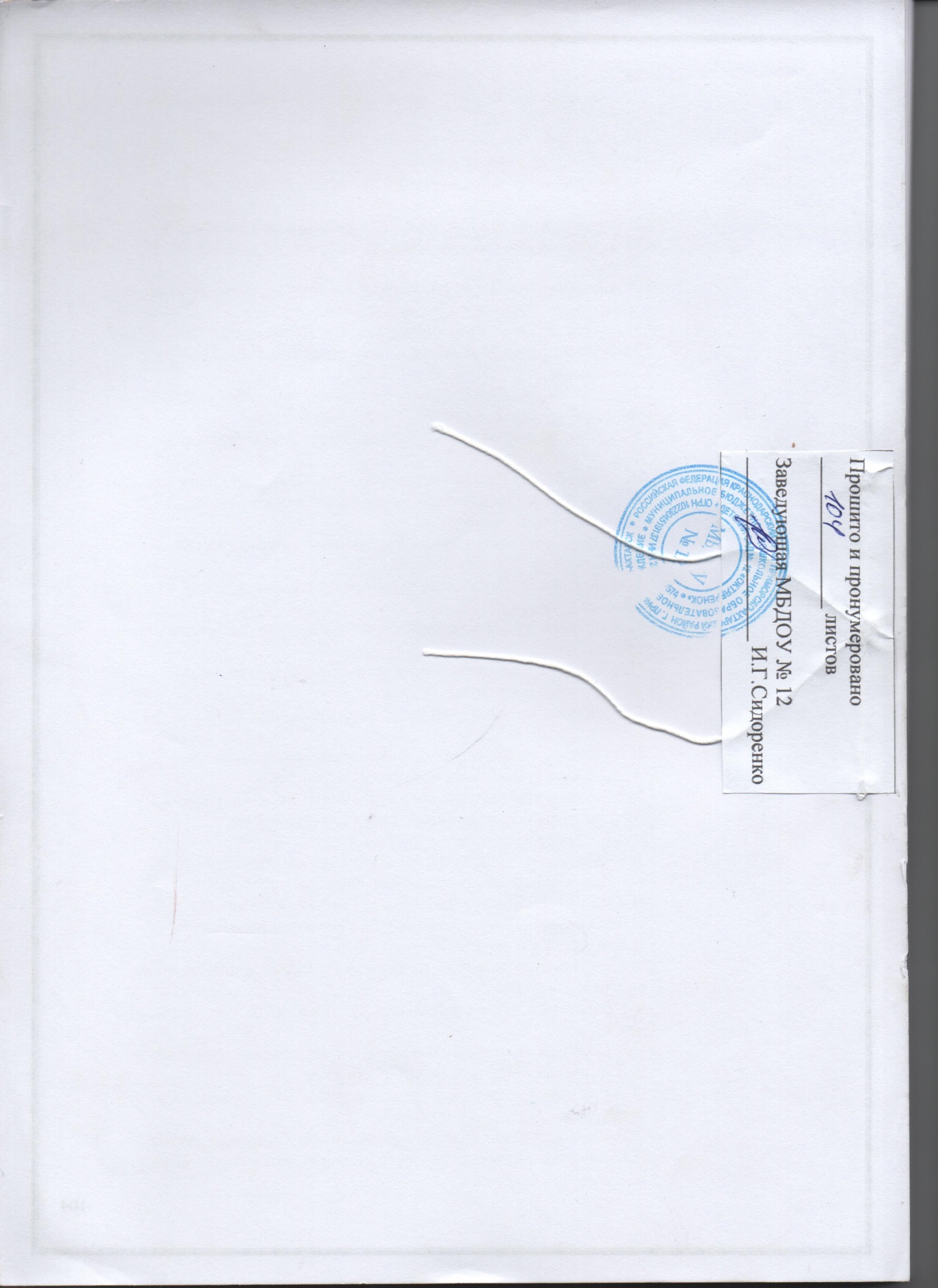 Целевой раздел_____________________________________________________     Пояснительная запискаЦели и задачи реализации ПрограммыПринципы и подходы к формированию ПрограммыЗначимые характеристики, в том числе, характеристики  особенностей развития детей раннего и дошкольного возрастаПланируемые результаты освоения программыСодержательный  раздел программы_________________________________ Содержание образования, формы, способы, методы и средства реализации Программы по пяти образовательным областямСодержание образовательной деятельности по коррекции нарушений развития детейОрганизационный раздел_________________________________ Организация режима пребывания детей в образовательном учреждении Модель воспитательно-образовательного процессаОсобенности организации развивающей предметно-пространственной средыМатериально-техническое обеспечение ПрограммыДополнительный раздел___________________________________ Возраст воспитанниковХарактеристики возрастных  особенностей развития детей Ранний возрастРанний возраст2-3 года- мышление у детей носит наглядно-действенный характер, познание окружающего мира происходит в процессе предметных манипуляций, - формируются представления о цвете, форме, размере предметов, речевые навыки,- формируются навыки самообслуживания, культурно-гигиенические навыки,-  дети стремятся имитировать действия с различными орудиями труда  и инструментами, способны переносить действия с одного предмета на другой, что стимулирует участие малыша в игре и приводит к появлению функции замещения одного предмета другим.Дошкольный возрастДошкольный возраст3-4 года- мышление носит наглядно-образный характер (от манипулирования объектами ребёнок способен перейти к манипулированию представлениями и образами),- сфера познавательной деятельности сосредоточена на реальном предметном мире, непосредственно окружающем ребёнка, чтобы освоить материал, дети должны практически действовать, - у детей активизируются речевые навыки за счёт расширения словарного запаса, формируются начальные математические представления о количестве, величине, признаках и свойствах предметов,- дети осваивают новые способы продуктивной, конструкторской деятельности.4-5 лет- у детей совершенствуется способность классифицировать предметы,  проводить операцию сериацию, находить простейшие закономерности в построении упорядоченного ряда (по размеру, цвету, форме),- развивается знаково-символическая функция, активно осваивается операция счёта в пределах первого десятка, развиваются и совершенствуются представления о пространстве и времени,- речь детей обретает интонационную выразительность, возникает ролевой диалог, способность воспринимать и воображать на основе словесного описания различные события,- сюжеты игр отражают собственный опыт, а также черпаются из литературы, фильмов, мультфильмов, спектаклей и пр.5-6 лет- у детей появляется произвольность основных психических процессов: способность целенаправленно управлять своим поведением, восприятием, вниманием, памятью, формируется монологическая речь,- происходит осмысление и осознание многих закономерностей окружающей жизни, законов, регулирующих поведение людей в социуме,- активно совершенствуется техника выполнения основных движений,- в играх детей присутствует полноценный развёрнутый сюжет, протяжённый во времени.6–7 лет- у детей формируется способность адекватно оценивать результат собственной деятельности, видеть и исправлять недостатки, - мышление отличается способностью удерживать в представлении цепочку взаимосвязанных событий, формируются представления об изменениях признаков предметов, их количества, оперировать в уме,- формируется первичный целостный образ мира, отражающий основные его закономерности,- формируется готовность к обучению в школе: мотивационная, познавательная, волевая, коммуникативная.Формы образовательной деятельностиФормы образовательной деятельностиРежимные моментыСамостоятельная деятельность детейФормы организации детейФормы организации детейИндивидуальныеПодгрупповыеГрупповые  Индивидуальные Подгрупповые Совместные действияНаблюденияПорученияБеседаЧтение Совместная деятельность взрослого и детей тематического характераРассматривание Дежурство ИграЭкскурсия Проектная деятельностьСоздание соответствующей предметно-развивающей средыВо всех видах самостоятельной  детской деятельностиФормы образовательной деятельностиФормы образовательной деятельностиФормы образовательной деятельностиОрганизованная образовательная деятельностьРежимные моментыСамостоятельная деятельность детейФормы организации детейФормы организации детейФормы организации детейИндивидуальныеПодгрупповыеГрупповыеГрупповыеПодгрупповыеИндивидуальныеИндивидуальные подгрупповыеСюжетно – ролевая играРассматривание Наблюдение Чтение Игра – экспериментированиеРазвивающая играЭкскурсия  Конструирование Исследовательская деятельностьРассказ Беседа  Проектная деятельность  Сюжетно – ролевая играРассматривание Наблюдение Чтение Игра- экспериментированиеРазвивающая играЭкскурсия  Конструирование Исследовательская деятельностьРассказ Беседа Проектная деятельностьВо всех видах самостоятельной детской деятельностиФормы образовательной деятельностиФормы образовательной деятельностиФормы образовательной деятельностиОрганизованная образовательная деятельностьРежимные моментыСамостоятельная деятельность детейФормы организации детейФормы организации детейФормы организации детейИндивидуальныеПодгрупповыегрупповыеГрупповыеПодгрупповыеИндивидуальные Индивидуальные подгрупповыеБеседа после чтенияРассматривание Игровая ситуацияДидактическая играИнтегративная деятельностьЧтениеБеседа о прочитанномИгра-драматизацияПоказ настольного театраРазучивание стихотворенийТеатрализованная играРежиссерская играПроектная деятельностьИнтегративная деятельностьРешение проблемных ситуацийРазговор с детьмиСоздание коллекцийИгра Ситуация общения в процессе режимных моментовДидактическая играЧтение (в том числе на прогулке)Словесная игра на прогулкеНаблюдение на прогулкеТруд Игра на прогулкеСитуативный разговорБеседа Беседа после чтенияэкскурсияИнтегративная деятельностьРазговор с детьмиРазучивание стихов, потешекСочинение загадокПроектная деятельность Разновозрастное общениеСоздание коллекцийСюжетно-ролевая играПодвижная игра с текстомИгровое общениеВсе виды самостоятельной  детской деятельности, предполагающие общение со сверстникамиХороводная игра с пениемИгра-драматизацияЧтение наизусть и отгадывание загадок в условиях книжного уголкаДидактическая играФормы образовательной деятельностиФормы образовательной деятельностиФормы образовательной деятельностиОрганизованная образовательная деятельностьРежимные моментыСамостоятельная деятельность детейФормы организации детейФормы организации детейФормы организации детейИндивидуальныеПодгрупповыегрупповыеГрупповыеПодгрупповыеИндивидуальные Индивидуальные подгрупповыеРассматривание   репродукций, предметов  окружающей действительности; Наблюдения  Игровая ситуация Беседа о прочитанном Интегративная деятельность Разговор с детьми Игра ХороводыТеатрализованная деятельностьДидактическая играРассматривание картинок, иллюстраций в  детских книгахЧтениеПразднование дней рождения Создание условий для самостоятельной музыкальной деятельности в группеСлушание музыкальных сказокДидактическая играДвигательный режимАлгоритм проведения ДлительностьПримечаниеУтренняя гимнастикаежедневно5 минКол-во ОРУ: 3-4 (повторы 4-5 раз)Комплекс составляется на 2 недели. Формы проведения занятий: игровое, сюжетно-игровоеНОД  музыка2 раза в неделюДо 10 минНОД физическая культура3 раза в неделю    До10 минвводная ч. – 2 мин.основная ч.- 4минзаключит-я ч. –2мКол-во ОРУ: 4-5 (повторы 4-5 раз),Кол-во О.Д.: 2-3 (одно новое),Формы проведения занятий: традиционные, игровые, по единому игровому сюжетуФизкультминуткаежедневно1,5-3 минКомплексы подбираются с учетом характера предшествующих НОД.Подвижные игры на прогулке, в режимные моментыежедневно10-15 мин2-3  игры разной подвижностиФизкультурный досуг1 раз в месяц15-20 мин.2-я неделя месяцаГимнастика пробужденияежедневно5-10 минПосле снаДыхательная гимнастикаежедневно1-2 упр. Используется при проведении утренней и бодрящей гимнастики после сна, физкультурных занятий, в индивидуальной работе  с детьми.Инд. раб. с детьми по развитию движенийежедневно5-10 минУтром и вечером, на прогулкеСамостоятельная деятельность детейежедневноВ течение дняИгры с движениями исловамиежедневно5-10 минУтром и вечером перед проведением режимных моментов, на прогулкеДвигательный режимАлгоритм проведенияДлительностьПримечаниеУтренняя гимнастикаежедневно5-6 минКол-во ОРУ: 3-4 (повторы 4-5 раз)Комплекс сост-ся на 2 недели. Формы проведения занятий: традиционные, игровое, сюжетно-игровоеНОД музыка2 раза в неделю15 мин.НОД физическая культура3 раза в неделю    15 минвводная ч. – 1-2 мосновная ч.-11-13 мзаключит-я ч.- 1-2 мКол-во ОРУ: 4-5 (повторы 4-5 раз),Кол-во О.Д.: 2-3 (одно новое),Формы проведения занятий: традиционные, игровое, по единому игровому сюжетуФизкультминуткаежедневно1-3 минКомплекс состоит из 3-5 упражненийКомплексы подбираются с учетом характера предшествующих НОДПодвижные игры на прогулке, в режимные моментыежедневно10 -15 мин2-3  игры разной подвижностиЦелевые прогулки по территории и вне территории д/с1 раз в неделю15 минпо плану воспитательно-образовательной работыРазвитие движений на прогулке и в режимные моментыежедневно10-15 минпо группам здоровьяФизкультурный досуг15-20 мин1 раз в кварталГимнастика пробужденияежедневно5-10 минПосле снаДыхательная гимнастикаежедневно1-2 упрИспользуется при проведении утренней и бодрящей гимнастики после сна, физкультурных занятий, в индивидуальной работе  с детьми.Инд. работа с детьми по развитию движенийежедневно5-10 минУтром и вечером, на прогулкеСамостоятельная деятельность детейежедневноВ течение дняИгры с движениями исловамиежедневно5-10 минУтром и вечером перед проведением режимных моментов, на прогулкеДля детей 4 – 5 летДля детей 4 – 5 летДля детей 4 – 5 летДля детей 4 – 5 летДвигательный режимАлгоритм проведения ДлительностьПримечаниеУтренняя гимнастикаежедневно6-8 минКол-во ОРУ: 3-4 (повторы 4-5 раз)Комплекс составляется  на 2 недели. Формы проведения занятий: традиционные, игровое, сюжетно-игровоеНОД музыка2 раза в неделюНОД физическая культура3 раза в неделю       20 минвводная ч.- 2- миносновн. ч.-16-17 м.закл-я ч.- 1-2 мин.Кол-во ОРУ: 4-5 (повторы4-5 раз),Кол-во О.Д.: 2-3 (одно новое),Формы проведения занятий: традиционные, игровое, по единому игровому сюжетуФизкультминуткаПо необходимости1,5-3 минКомплекс состоит из 3-5 упражненийКомплексы подбираются с учетом характера предшествующих занятий.Подвижные игры на прогулке, в режимные моментыежедневно10 -15 мин2-3  игры разной подвижностиСпортивные игры1 раз в неделюВ соответствии с программой и временем годаЦелевые прогулки по территории и вне территории д/с1 раз в неделю15 минПо плану воспитательно-образовательной работыРазвитие движений на прогулке и в режимные моментыежедневно10-15 минпо результатам физкультурных  ООД, по группам здоровьяФизкультурный досуг1 раз в месяц20 мин.2я неделя месяцаГимнастика пробужденияежедневно10 -15минПосле снаДыхательная гимнастикаежедневно5-10 минИспользуется при проведении утренней и бодрящей гимнастики после сна, физкультурных занятий, в индивидуальной работе  с детьми.Инд. раб. с детьми по развитию движенийежедневно5-10 минУтром и вечером, на прогулкеСамостоятельная деятельность детей5-10 мин.Вместо вечерней прогулкиФизкультурный праздник2 раза в год45 минЗимний и летнийИгры с движениями исловамиежедневно5-10 минУтром и вечером перед проведением режимных моментов, на прогулкеДвигательный режимАлгоритм проведенияДлительностьПримечаниеУтренняя гимнастикаежедневно8-10  минКол-во ОРУ: 6-8 (повторы 4-5 раз)Комплекс составляется  на 2 недели. Формы проведения занятий: традиционные, игровое, сюжетно-игровоеНОД музыка2 раза в неделю25 минНОД физическая культура3 раза в неделю   25 минвводн. ч. – 3-4 мин.Осн-я ч.- 15-22 м.Закл.ч.- 3-4 мин.Кол-во ОРУ: 6-8(повторы 4-5 раз),Кол-во О.Д.: 2-3 (одно новое),Формы проведения занятий: традиционные, игровое, по единому игровому сюжетуФизкультминуткаПо необходимости1-3 минКомплекс состоит из 3-5 упражненийКомплексы подбираются с учетом характера предшествующих занятий.Подвижные игры на прогулке, в режимные моментыежедневно10 -15 мин2-3  игры разной подвижностиСпортивные игры1 раз в неделюВ соответствии с программой и временем годаЦелевые прогулки по территории и вне территории д/с1 раз в неделю15 минПо плану воспитательно-образовательной работыРазвитие движений на прогулке и в режимные моментыежедневно10-15 минпо результатам НОД, по группам здоровьяФизкультурный досуг1 раз в неделю15-20 мин.ежеквартальноГимнастика пробужденияежедневно15-20 минПосле снаДыхательная гимнастикаежедневно5-10 минИспользуется при проведении утренней и кор. гимнастики после сна, физкультурных занятий, в индивидуальной работе  с детьми.Инд. работа с детьми по развитию движенийежедневно5-10 минУтром и вечером, на прогулкеСамостоятельная деятельность детейежедневнофизкультурный праздник2 раза в год1 часЗимний и летнийИгры с движениями исловамиежедневно5-10 минУтром и вечером перед проведением режимных моментов, на прогулкеДвигательный режимАлгоритм проведенияДлительностьПримечаниеУтренняя гимнастикаежедневно10  минКол-во ОРУ: 8-10 (повторы 5-6 раз)Комплекс составляется на 2 недели. Формы проведения занятий: традиционные, игровое, сюжетно-игровоеНОД музыка2 раза в неделю30минНОД физическая культура3 раза в неделю30 минвводн.ч – 3-5 мин.Осн.ч. – 21- 26 м.Заключ. ч. – 3-4 мин.Кол-во ОРУ: 4-5 (повторы4-5 раз),Кол-во О.Д.: 2-3 (одно новое),Формы проведения занятий: традиционные, игровое, по единому игровому сюжетуФизкультминуткаПо необходимости1-3 минКомплекс состоит из 3-5 упражненийКомплексы подбираются с учетом характера предшествующих занятий.Подвижные игры на прогулке, в режимные моментыежедневно10 -15 мин2-3  игры разной подвижностиСпортивные игры1 раз в неделюВ соответствии с программой и временем годаЦелевые прогулки по территории и вне территории д/с1 раз в неделю15 минПо плану воспитательно-образовательной работыРазвитие движений на прогулке и в режимные моментыежедневно10-15 минпо результатам НОД, по группам здоровьяФизкультурный досуг1 раз в квартал40 мин.ежеквартальноГимнастика пробужденияежедневно15 минПосле снаДыхательная гимнастикаежедневноПо 1-2 упрИспользуется при проведении утренней и бодрящей гимнастики после сна, физкультурных занятий, в индивидуальной работе  с детьми.Инд. раб. с детьми по развитию движенийежедневно5-10 минУтром и вечером, на прогулкеСамостоятельная деятельность детейежедневноВ течение дняФизкультурный  праздник2 раза в год1 часЗимний и летнийИгры с движениями исловамиежедневно5-10 минУтром и вечером перед проведением режимных моментов, на прогулкеБлоки и направления работыМероприятияСрокиОздоровительный блокГимнастика:-  Утренняя гимнастика на свежем воздухе или в группе (длительность 7 – 10 мин.);-  Гимнастика после дневного сна;- Дыхательная гимнастика;- Гимнастика для профилактики плоскостопия;- Гимнастика для глаз;- Пальчиковая гимнастика-Точечный массажЕжедневноЕжедневноЕжедневно после дневного снаЕжедневно во время занятийЕжедневно после дневного сна                                                     Физкультурно – оздоровительное направлениеГимнастика:-  Утренняя гимнастика на свежем воздухе или в группе (длительность 7 – 10 мин.);-  Гимнастика после дневного сна;- Дыхательная гимнастика;- Гимнастика для профилактики плоскостопия;- Гимнастика для глаз;- Пальчиковая гимнастика-Точечный массажЕжедневноЕжедневноЕжедневно после дневного снаЕжедневно во время занятийЕжедневно после дневного сна                                                     Физкультурно – оздоровительное направлениеФизкультминуткиЕжедневно во время занятийФизкультурно – оздоровительное направлениеПодвижные игры и физические упражнения на улицеЕжедневноСамостоятельная двигательная деятельностьЕжедневно в помещении и на открытом воздухе (длительность зависит от индивидуальных особенностей детей)Оздоровительно – профилактическое сопровождениеКомплекс неспецифической профилактики ОРВИ и гриппа (чеснок, лук)Осень, веснаОрганизация питанияСбалансированное питаниеЕжедневноОбщеукрепляющие мероприятияЗакаливание естественными физическими факторами:- режим теплового комфорта в выборе одежды для пребывания в группе, на занятиях по физической культуре, во время прогулок;- режим проветривания до сна;- свето-воздушные ванны и солнечные ванны в весеннее – летний сезон,летние обливания водой, хождение босиком по камушкам, - профилактический осмотр ЕжедневноЕжедневновесна, летоПедагогический блок- интегрированные нод по обучению грамоте, математике, ИЗОВ течение годаПедагогический блок- беседы по ЗОЖЕженедельноОздоровительная работа- спортивные развлечения1 раз в кварталГигиеническое воспитание- соблюдение санитарно - гигиенического режимаЕжедневноГигиеническое воспитание- привитие навыков личной гигиеныВ течение годаРабота с родителями- спортивные мероприятияВ течение годаРабота с родителями- повышение медицинской грамотности родителейВ течение годаРабота с родителями- анкетирование родителейВ течение годаФормы образовательной деятельности в режимных моментахКоличество форм образовательной деятельности и культурных практик в неделюКоличество форм образовательной деятельности и культурных практик в неделюКоличество форм образовательной деятельности и культурных практик в неделюКоличество форм образовательной деятельности и культурных практик в неделюФормы образовательной деятельности в режимных моментахПервая группа раннего возрастаМладшие группыСредняя-Старшая группаПодготови-тельная группаСитуации общения и накопление положительного социально-эмоционального опытаежедневноежедневноежедневноежедневноБеседы и разговоры с детьми по их интересамежедневноежедневноежедневноежедневноИндивидуальные игры (сюжетно-ролевые режиссерские, игры-драматизации, строительно-конструктивные игры)ежедневноежедневно3 раза в неделю3 раза в неделюСовместные игры воспитателя и детей (сюжетно-ролевые, режиссерские, игры-драматизации, строительно-конструктивные игры) 2 раза в неделю2 раза в неделю2 раза в неделю2 раза внеделюТеатрализованные игры1 раз в 2 недели1 раз в 2 недели1 раз в 2 недели1 раз в 2 неделиДосуг здоровья и подвижных игр1 раз в 2 недели1 раз в 2 недели1 раз в 2 недели1 раз в 2 неделиПодвижные игрыежедневноежедневноежедневноежедневноОпыты, эксперименты, наблюдения (в том числе экологической направленности)1 раз в 2 недели1 раз в 2 недели1 раз в 2 недели1 раз в 2 неделиНаблюдения за природой (на прогулке)ежедневноежедневноежедневноежедневноЧтение литературных произведенийежедневноежедневноежедневноежедневноСамообслуживаниеежедневноежедневноежедневноежедневноТрудовые поручения (индивидуально и подгруппами)ежедневноежедневноежедневноежедневноТрудовые поручения (общий и совместный труд) --1 раз в 2 недели1 раз в 2 неделиОбразовательные областиРанний возраст (1-2 года)Дошкольный возраст (3 года - 8 лет)Физическое развитиеДвигательная активностьИгровая беседа с элементамидвиженийИграУтренняя гимнастикаИнтегративная деятельностьУпражненияЭкспериментированиеСитуативный разговорБеседаРассказЧтениеПроблемная ситуацияФизкультурное занятиеУтренняя гимнастикаИграБеседаРассказЧтениеРассматривание.Интегративная  деятельностьКонтрольно- диагностическаядеятельностьСпортивные и  физкультурные досугиСпортивные состязанияСовместная деятельность взрослого и детей тематического характераПроектная деятельностьПроблемная ситуацияСоциально-коммуникатив-ноеИгровое упражнениеИндивидуальная играСовместная с воспитателем играСовместная со сверстниками игра (парная, в малой группе)ИграЧтениеБеседаНаблюдениеРассматриваниеЧтениеПедагогическая ситуацияПраздникЭкскурсияСитуация морального выбораПоручениеДежурство.Индивидуальная игра.Совместная с воспитателем игра.Совместная со сверстниками играИгра Чтение Беседа НаблюдениеПедагогическая ситуация.ЭкскурсияСитуация морального выбора.Проектная деятельность Интегративная деятельностьПраздникСовместные действияРассматривание.Проектная деятельностьПросмотр и анализ мультфильмов, видеофильмов, телепередач.ЭкспериментированиеПоручение и заданиеДежурство.Совместная деятельность взрослого и детей тематического характераПроектная деятельностьРечевое развитиеРассматриваниеИгровая ситуацияДидактическая  играСитуация общения.Беседа (в том числе в процессе наблюдения за объектами природы, трудом взрослых). Интегративная деятельностьХороводная игра с пениемИгра-драматизацияЧтениеОбсуждениеРассказИграЧтение.БеседаРассматриваниеРешение проблемных ситуаций.Разговор с детьмиИграПроектная деятельностьСоздание коллекцийИнтегративная деятельностьОбсуждение.Рассказ.ИнсценированиеСитуативный разговор с детьмиСочинение загадокПроблемная ситуацияИспользованиеразличных видов театраПознавательное развитиеРассматриваниеНаблюдениеИгра-экспериментирование.Исследовательская деятельностьКонструирование.Развивающая играЭкскурсияСитуативный разговорРассказИнтегративная деятельностьБеседаПроблемная ситуацияСоздание коллекцийПроектная деятельностьИсследовательская деятельность.КонструированиеЭкспериментированиеРазвивающая играНаблюдениеПроблемная ситуацияРассказБеседаИнтегративная  деятельностьЭкскурсии Коллекционирование Моделирование Реализация проекта Игры с правилами Художественно-эстетическоеразвитиеВосприятие смысла музыки, сказок, стихов.Рассматривание эстетически привлекательных предметов ИграОрганизация выставокИзготовление украшенийСлушание соответствующей возрасту народной, классической, детской музыкиЭкспериментирование со звукамиМузыкально-дидактическая играРазучивание музыкальных игр и танцевСовместное пениеИзготовление украшений для группового помещения к праздникам, предметов для игры, сувениров, предметов для познавательно-исследовательской деятельности. Создание макетов, коллекций и ихоформлениеРассматривание эстетическипривлекательных предметов ИграОрганизация выставокСлушание соответствующей возрасту народной, классической, детской музыкиМузыкально- дидактическая играБеседа интегративного характера, элементарного музыковедческого содержания)Интегративная деятельностьСовместное и индивидуальное                 музыкальное  исполнениеМузыкальное упражнение.Попевка. РаспевкаДвигательный, пластический танцевальный этюдТанецТворческое заданиеКонцерт- импровизацияМузыкальная  сюжетная играРанний возраст ( 1-2 года)Дошкольный возраст (3 года - 8 лет)предметная деятельность и игры с составными и динамическими игрушкамиэкспериментирование с материалами и веществами (песок, вода, тесто и пр.), общение с взрослым и совместные игры со сверстниками под руководством взрослого, самообслуживание и действия с бытовыми предметами-орудиями (ложка, совок, лопатка и пр.),восприятие смысла музыки, сказок, стихов, рассматривание картинок, двигательная активность;игровая, включая сюжетно-ролевую игру, игру с правилами и другие виды игры, коммуникативная (общение и взаимодействие со взрослыми и сверстниками), познавательно-исследовательская (исследования объектов окружающего мира и экспериментирования с ними), восприятие художественной литературы и фольклора, самообслуживание и элементарный бытовой труд (в помещении и на улице), конструирование из разного материала, включая конструкторы, модули, бумагу, природный и иной материал, изобразительная (рисование, лепка, аппликация),музыкальная (восприятие и понимание смысла музыкальных произведений, пение, музыкально-ритмические движения, игры на детских музыкальных инструментах);двигательная (овладение основными движениями) формы активности ребенка.ИгрыИгрыИгрыВозрастная адресованность(годы жизни детей)Возрастная адресованность(годы жизни детей)Возрастная адресованность(годы жизни детей)Возрастная адресованность(годы жизни детей)Возрастная адресованность(годы жизни детей)Возрастная адресованность(годы жизни детей)Возрастная адресованность(годы жизни детей)КлассыВидыПодвиды1234567Игры, возникающие по инициативе ребенкаИгры-экспериментированияС животными и людьми+++Игры, возникающие по инициативе ребенкаИгры-экспериментированияС природными объектами++++Игры, возникающие по инициативе ребенкаИгры-экспериментированияОбщения с людьми+++++++Игры, возникающие по инициативе ребенкаИгры-экспериментированияСо специальными игрушками для экспериментирования+++++++Игры, возникающие по инициативе ребенкаСюжетные самодеятельные игрыСюжетно -отобразительные++Игры, возникающие по инициативе ребенкаСюжетные самодеятельные игрыСюжетно - ролевые++++Игры, возникающие по инициативе ребенкаСюжетные самодеятельные игрыРежиссерские++++Игры, возникающие по инициативе ребенкаСюжетные самодеятельные игрыТеатрализованные+++Игры, связанные с исходной инициативой взрослогоОбучающие игры Автодидактические предметные++++++Игры, связанные с исходной инициативой взрослогоОбучающие игры Сюжетно - дидактические+++++Игры, связанные с исходной инициативой взрослогоОбучающие игры Подвижные++++++Игры, связанные с исходной инициативой взрослогоОбучающие игры Музыкальные++++++Игры, связанные с исходной инициативой взрослогоОбучающие игры Учебно - предметные дидактические++++Игры, связанные с исходной инициативой взрослогоДосуговые игрыИнтеллектуальные+++Игры, связанные с исходной инициативой взрослогоДосуговые игрыЗабавы++++++Игры, связанные с исходной инициативой взрослогоДосуговые игрыРазвлечения++++Игры, связанные с исходной инициативой взрослогоДосуговые игрыТеатральные+++Игры, связанные с исходной инициативой взрослогоДосуговые игрыПразднично-карнавальные+++++Игры, связанные с исходной инициативой взрослогоДосуговые игрыКомпьютерные++++Игры народные, идущие от исторических традиций этноса  Обрядовые игры Культовые+Игры народные, идущие от исторических традиций этноса  Обрядовые игры Семейные+++++Игры народные, идущие от исторических традиций этноса  Обрядовые игры Сезонные+++++Игры народные, идущие от исторических традиций этноса  Тренинговые игрыИнтеллектуальные+++Игры народные, идущие от исторических традиций этноса  Тренинговые игрыСенсомоторные+++++++Игры народные, идущие от исторических традиций этноса  Тренинговые игрыАдаптивные+++++Игры народные, идущие от исторических традиций этноса   Досуговые игрыИгрища++Игры народные, идущие от исторических традиций этноса   Досуговые игрыТихие++++++Игры народные, идущие от исторических традиций этноса   Досуговые игрыЗабавляющие+++++++Игры народные, идущие от исторических традиций этноса   Досуговые игрыРазвлекающие+++++Методические приёмыОзнакомление с природой: беседы, компьютерные мини-презентации, мультимедийные показы фрагментов фильмов о природе, передвижные выставки музеев по ознакомлению с животным и растительным миром Краснодарского края, с народными приметами.-сбор гербариев, коллекций-опытническая и экспериментальная работа-проектная деятельность, акцииФормирование целостной картины мира (ознакомление с ближайшим окружением):Экскурсии: младшие группы – по помещениям и территории детского сада; средняя старшая группа – по ознакомлению с достопримечательностями города; старшая и подготовительная – пешие экскурсии по городу, мини-походы к морю; походы в кино, школу, библиотеку, музей            Беседы: «Где живёт человек», «Дом, в котором мы живём», «Город   мой родной», «Родина малая и родина большая», «Моя родная улица», «Мой любимый уголок в городе»-ознакомление с символикой: флаг, герб; портреты руководителей края, РоссииОзнакомление с прошлым родного края:- организация этнографического уголка в ДОУ- встречи с родителями: посиделки, дегустация кубанских блюд- просмотр фрагментов исторического кино, старых фотографий, передвижные выставки музеев, рассказ о историческом прошлом Приморско-Ахтарска и Кубани-  встречи с ветераном ВОВ, экскурсии к памятникам погибшим героям ВОВ, просмотр фрагментов фильмов о войне, рассказывание о героическом прошлом города.Духовность и культура Кубани:-беседы по ознакомлению с православными традициями на Кубани.-проведение детских фольклорных праздников по православному календарю-Беседы о предстоящей Олимпиаде, ознакомление с символикой, просмотр фильмов о спорте и спортсменах-Беседы о спортсменах –чемпионах, гордости Кубани -Беседы о видах спорта, просмотр мультфильмом спортивной тематики-широкое использование национальных, народных игр кубанских казаков «Удочка», «Наездники и кони», «Займи моё место»,«Перетяжки», «Сбей кубанку», «Завивайся плетёнышек», «Казаки», «Пятнашки».-Проведение спортивных праздников, развлечение, эстафет, соревнований, мини Олимпиадигры-инсценировки-драматизация кубанских народных сказок, произведений кубанских писателей и поэтов-показ всех видов театров (теневой, фланелеграф, ложечный, кукольный линейный, театр игрушек, настольный, пальчиковый)-оформление уголков ряжения (предметы кубанского костюма) во всех возрастных группах;-встречи с артистами ДДТ, с работниками библиотеки, музыкальный фольклор (детский, обрядовый, бытовой, военно-бытовой, строевой, плясовой хороводный, исторический), песенное искусство кубанских казаков-музыкальная культура: знакомство с творчеством композиторов Кубани (Г.Плотниченко, Г.Пономаренко, В.Захарченко, Ю.Булавина)-проведение праздников, развлечений, музыкально-литературных викторин, фольклорные народные праздники и гуляния-ознакомление с народными музыкальными инструментами: баян, лира, бандура, рожок, домра, бубен-использование в группе аудио- и видеозаписей концертов, детских праздников;, музыкальных инструментов, портретов кубанских композиторов-оформление музыкального уголкаУчастие родителей в жизни ДООФормы участияПериодичность сотрудничестваВ проведении мониторинговых исследованияхАнкетированиеСоциологический опросИнтервьюирование «Родительская почта»3-4 раза в годпо мере необходимос-тиВ управлении ДООСовета ДОО, Педагогического советапо плануВ просветительской деятельности, направленной на повышение педагогической культуры родителейНаглядная информация (стенды, папки-передвижки, семейные и групповые фотоальбомы, фоторепортажи; создание страничек педагогов на сайте ДОУ;консультации, семинары, практикумы, конференции, семейные гостиные;распространение опыта семейного воспитания, родительские собрания1 раз в кварталОбновление постоянно1 раз в месяцпо плануВ воспитательно-образовательном процессе, направленном на установление сотрудничества и партнерских отношений с целью вовлечения родителей в единое образовательное пространствоУчастие родителей  в инновационной работе по реализации проекта «Создание модели игрового взаимодействия родителей и детей раннего и дошкольного возраста в ДОУ»;участи в семейных творческих проектах;дни открытых дверей, дни здоровья;совместные праздники, развлечения, встречи с интересными людьми;семейные клубы по интересам;участие в творческих выставках, конкурсах, проектахпо плануРежимные моментыВремя Прием детей на свежем воздухе, утренняягимнастика, совместная игровая деятельность.7.00 - 8.10Проветривание сквозное7.05-7.15Подготовка к завтраку, завтрак8.10-8.50Одностороннее проветривание8.50-9.00НОДВлажная уборка, одностороннее проветривание9.00 -9.109.10-9.20Игровая деятельность, подготовка к прогулке, прогулкаПроветривание сквозное9.10-11.3010.40-11.002 завтрак10.00Возвращение с прогулки,  подготовка к обеду, обед11.30 - 12.00Подготовка ко сну, дневной сон12.00- 15.00Подъем, воздушные и водные процедуры. КГН15.00- 15.10Подготовка к полднику,  полдник,15.10- 15.30НОД15.30-15.40Подготовка к прогулке, прогулка, уход детей домой15.40- 17.30Режимные моментыВремя Прием детей на свежем воздухе, утренняягимнастика,игры,наблюдения.7.00 - 8.20Проветривание сквозное7.05-7.15Подготовка к завтраку, завтрак8.20-8.50Одностороннее проветривание8.50-9.00НОДВлажная уборка, одностороннее проветриваниеНОД9.00 -9.159.15-9.259.25-9.40Игровая деятельность, подготовка к прогулке, прогулкаПроветривание сквозное9.40-12.0010.40-11.002 завтрак10.00Возвращение с прогулки,  подготовка к обеду, обед12.00 - 12.40Подготовка ко сну, дневной сон12.40- 15.00Подъем, воздушные и водные процедуры. КГН15.00- 15.10Подготовка к полднику,  полдник,15.10- 15.30Подготовка к прогулке, прогулка, уход детей домой15.30- 17.30Режимные моментыВремя Прием детей на свежем воздухе, утренняягимнастика, игры, наблюдения.7.00 - 8.20Проветривание сквозное7.05-7.15Подготовка к завтраку, завтрак8.20-8.50Одностороннее проветривание8.50-9.00НОДВлажная уборка, одностороннее проветриваниеНОД9.00 -9.159.15-9.259.25-9.40Игровая деятельность, подготовка к прогулке, прогулкаПроветривание сквозное9.40-12.0010.40-11.002 завтрак10.00Возвращение с прогулки,  подготовка к обеду, обед12.00 - 12.40Подготовка ко сну, дневной сон12.40- 15.00Подъем, воздушные и водные процедуры. КГН15.00- 15.10Подготовка к полднику,  полдник,15.10- 15.30Подготовка к прогулке, прогулка, уход детей домой15.30- 17.30Режимные моментыВремя Время Прием детей на свежем воздухе, утренняягимнастика, игры, наблюдения.7.00 - 8.257.00 - 8.25Проветривание сквозное7.05-7.157.05-7.15Подготовка к завтраку, завтрак8.25-8.508.25-8.50Одностороннее проветривание8.50-9.008.50-9.00НОДВлажная уборка, одностороннее проветривание9.00-9.209.00-9.25НОДВлажная уборка, одностороннее проветривание9.30-9.509.30-9.50НОДВлажная уборка, одностороннее проветривание9.20-9.309.20-9.30Игровая деятельность, подготовка к прогулке, прогулкаПроветривание сквозное9.50 - 12.2011.40-11.509.50 - 12.2011.40-11.502 завтрак10.3010.30Возвращение с прогулки,  подготовка к обеду, обед12.20 - 13.0012.20 - 13.00Подготовка ко сну, дневной сон13.00- 15.0013.00- 15.00Подъем, воздушные и водные процедуры. КГН15.00- 15.1015.00- 15.10Подготовка к полднику,  полдник,15.10- 15.3015.10- 15.30НОД15.30-15.5015.30-15.50Подготовка к прогулке ,прогулка, уход домой15.50-17.3015.50-17.30Режимные моментыВремя Прием детей на свежем воздухе, утренняягимнастика, игры, наблюдения.7.00 - 8.25Проветривание сквозное7.05-7.15Подготовка к завтраку, завтрак8.25-8.50Одностороннее проветривание8.50-9.001НОД   1 подгруппа             2 подгруппа2 НОД  1 подгруппа             2  подгруппаВлажная уборка, одностороннее проветривание         9.00 -9.209.35-9.55         9.30-9.55         9.00-9.25          9.20-9-30Игровая деятельность, подготовка к прогулке, прогулкаПроветривание сквозное      10.25-12.2511.40-11.502 завтрак10.30Возвращение с прогулки,  подготовка к обеду, обед12.25 - 13.00Подготовка ко сну, дневной сон13.00- 15.00Подъем, воздушные и водные процедуры. КГН15.00- 15.10Подготовка к полднику,  полдник15.10- 15.35НОД15.35-16.00Подготовка к прогулке, прогулка16.00- 17.30Подготовка к ужину, ужин17.30-18.00Прогулка, уход домой18.00-19.00Режимные моментыВремя Прием детей на свежем воздухе, утренняягимнастика, игры, наблюдения.7.00 - 8.25Проветривание сквозное7.05-7.15Подготовка к завтраку, завтрак8.25-8.50Одностороннее проветривание8.50-9.00НОД   Влажная уборка, одностороннее проветривание         9.00-11.00         9.30-9-40Игровая деятельность, подготовка к прогулке, прогулкаПроветривание сквозное         11.00-12.2511.40-11.502 завтрак10.30Возвращение с прогулки,  подготовка к обеду, обед12.25 - 13.00Подготовка ко сну, дневной сон13.00- 15.00Подъем, воздушные и водные процедуры. КГН15.00- 15.10Подготовка к полднику,  полдник15.10- 15.30НОД15.30-16.00Подготовка к прогулке, прогулка, уход домой16.00- 17.30ГруппаВремяПервая раннего возраста10.00Первая младшаяВторая младшая10.00Средняя старшая10.30Старшая10.30Подготовительная10.30Режимные моментыВремя Прием детей на свежем воздухе, утренняя гимнастика (на улице), совместная игровая деятельность.7.00 – 8.20Подготовка к завтраку, завтрак8.20 – 9.00Организованная работа с детьми (художественно-эстетической и физкультурной направленности) на свежем воздухеПодготовка к прогулке. Прогулка.  Игровая деятельность. (индивидуальная работа, игровая деятельность, наблюдения, воздушные ванны, самостоятельная деятельность).Оздоровительные мероприятия9.00 – 11.302 завтрак10.00Возвращение с прогулки, подготовка к обеду, обед11.30 – 12.30Подготовка ко сну, дневной сон12.30 – 15.00Подъем, воздушные и водные процедуры15.00 – 15.20Подготовка к полднику,  полдник15.20 – 15.40Подготовка к прогулке, прогулка, игровая деятельность, развлечения уход детей домой15.40 – 17.30Режимные моментыВремя Прием детей на свежем воздухе, утренняя гимнастика (на улице), совместная игровая деятельность.7.00 – 8.20Подготовка к завтраку, завтрак8.20 – 9.00Организованная работа с детьми (художественно-эстетической и физкультурной направленности) на свежем воздухеПодготовка к прогулке. Прогулка.  Игровая деятельность. (индивидуальная работа, игровая деятельность, наблюдения, воздушные ванны, самостоятельная деятельность).Оздоровительные мероприятия9.00 – 11.502 завтрак10.00Возвращение с прогулки, подготовка к обеду, обед11.30 – 12.30Подготовка ко сну, дневной сон12.30 – 15.00Подъем, воздушные и водные процедуры15.00 – 15.20Подготовка к полднику,  полдник15.20 – 15.40Подготовка к прогулке, прогулка, игровая деятельность, развлечения уход детей домой15.40 – 17.30Режимные моментыВремя Прием детей на свежем воздухе, утренняя гимнастика (на улице), совместная игровая деятельность.7.00 – 8.20Подготовка к завтраку, завтрак8.20 – 9.00Организованная работа с детьми (художественно-эстетической и физкультурной направленности) на свежем воздухеПодготовка к прогулке. Прогулка.  Игровая деятельность. (индивидуальная работа, игровая деятельность, наблюдения, воздушные ванны, самостоятельная деятельность).Оздоровительные мероприятия9.00 – 11.502 завтрак10.00Возвращение с прогулки, подготовка к обеду, обед11.30 – 12.30Подготовка ко сну, дневной сон12.30 – 15.00Подъем, воздушные и водные процедуры15.00 – 15.20Подготовка к полднику,  полдник15.20 – 15.40Подготовка к прогулке, прогулка, игровая деятельность, развлечения уход детей домой15.40 – 17.30Режимные моментыВремя Прием детей на свежем воздухе, утренняя гимнастика (на улице), совместная игровая деятельность.7.00 – 8.20Подготовка к завтраку, завтрак 2 завтрак8.20-9.00 10.30Организованная работа с детьми (художественно-эстетической и физкультурной направленности) по возможности на свежем воздухе. Игровая деятельность. Оздоровительные мероприятия Подготовка к прогулке. Прогулка.(индивидуальная работа, игровая деятельность, наблюдения, воздушные ванны, самостоятельная деятельность)9.00 – 12.20Возвращение с прогулки,  подготовка к обеду, обед12.20 – 12.45Подготовка ко сну, дневной сон12.45 – 15.00Подъем, воздушные и водные процедуры15.00 – 15.20Подготовка к полднику,  полдник15.20 – 15.40Подготовка к прогулке, прогулка, игровая деятельность, развлечения уход детей домой15.40 – 17.30Возвращение с вечерней прогулки, ужин17.30-18.00Прогулка, самостоятельная деятельность детей, уход домой18.00 – 19.00Режимные моментыВремя Прием детей на свежем воздухе, утренняя гимнастика (на улице), совместная игровая деятельность.7.00 – 8.30Подготовка к завтраку, завтрак   2 завтрак8.20 – 9.00      10.30Организованная работа с детьми (художественно-эстетической и физкультурной направленности)  на свежем воздухе. Подготовка к прогулке. Прогулка. (индивидуальная работа, игровая деятельность, наблюдения, воздушные ванны, самостоятельная деятельность)  Игровая деятельность. Оздоровительные мероприятия9.00 – 12.30Возвращение с прогулки,  подготовка к обеду, обед12.30 – 13.00Подготовка ко сну, дневной сон13.00 – 15.00Подъем, воздушные и водные процедуры15.00 – 15.20Подготовка к полднику,  полдник15.20 – 15.40Подготовка к прогулке, прогулка, игровая деятельность, развлечения, уход детей домой15.40 – 17.30Режимные моментыВремя Прием детей на свежем воздухе, утренняя гимнастика (на улице), совместная игровая деятельность.7.00 – 8.30Подготовка к завтраку, завтрак8.30 – 9.00Организованная работа с детьми (художественно-эстетической и физкультурной направленности)  на свежем воздухеПодготовка к прогулке. Прогулка. (индивидуальная работа, игровая деятельность, наблюдения, воздушные ванны, самостоятельная деятельность)Игровая деятельность. Оздоровительные мероприятия9.00 – 12.302 завтрак10.30Возвращение с прогулки, подготовка к обеду, обед12.30 – 13.00Подготовка ко сну, дневной сон13.00 – 15.00Подъем, воздушные и водные процедуры15.00 – 15.20Подготовка к полднику,  полдник15.20 – 15.40Подготовка к прогулке, прогулка, игровая деятельность, развлечения уход детей домой15.40 – 17.30№ п/пОбразовательные области1-ая половина дня2-ая половина дня1.Физическое развитие -приём детей на воздухе в тёплое время года; утренняя гимнастика (подвижные игры, игровые сюжеты);гигиенические процедуры;закаливание в повседневной жизни (облегчённая одежда в группе, одежда по сезону на прогулке, воздушные ванны);физкультминутки; физкультурные занятия (НОД);двигательная активность на прогулке.гимнастика после сна;закаливание (воздушные ванны, ходьба босиком в спальне);физкультурные досуги, игры, развлечения;самостоятельная двигательная деятельность;прогулка (индивидуальная работа по развитию движений).2.Социально – коммуникативное  развитиеутренний приём детей, индивидуальные и подгрупповые беседы; формирование навыков культуры еды;трудовые поручения; формирование навыков культуры общения;театрализованные игры;сюжетно – ролевые игры;индивидуальная работа;трудовые поручения;игры работа в книжном уголке;сюжетно – ролевые игры.3.Познавательное развитиеНОД;дидактические игры;наблюдения;беседы;экскурсии по участку;исследовательская работа, экспериментированиепроектная деятельностьигры; досуги;индивидуальная работа.4.Речевое развитиеНОД;дидактические игры;чтение художественной литературыдидактические игры;чтение художественной литературы5.Художественно – эстетическое развитиеНОД продуктивная деятельность экскурсии в природу (на участке).музыкально – художественные досуги;индивидуальная работа.№ п/пОбразовательные области1-ая половина дня2-ая половина дня1.Физическое развитие приём детей на воздухе в тёплое время года;утренняя гимнастика (подвижные игры, игровые сюжеты);гигиенические процедуры;закаливание в повседневной жизни (облегчённая одежда в группе, одежда по сезону на прогулке, воздушные ванны); физкультминутки; физкультурные занятия (НОД);прогулка в двигательной активности.гимнастика после сна;закаливание (воздушные ванны, ходьба босиком в спальне);физкультурные досуги, игры, развлечения;самостоятельная двигательная деятельность;прогулка (индивидуальная работа по развитию движений).2.Социально –коммуникативное развитие утренний приём детей, индивидуальные и подгрупповые беседы; формирование навыков культуры еды;трудовые поручения;дежурства в природном уголке, помощь в подготовке к НОД;формирование навыков культуры общения;театрализованные игры;сюжетно – ролевые игры. воспитание в процессе хозяйственно – бытового труда и труда в природе;индивидуальная работа;работа в книжном уголке;сюжетно – ролевые игры.3.Познавательное развитиеНОД;дидактические игры;наблюдения;беседы;экскурсии по участку;исследовательская работа, экспериментирование;проектная деятельностьигры;развивающие игры;интеллектуальные досуги;4.Речевое развитиеНОД;дидактические игры;наблюдения;беседы;чтение художественной литературырассматривание картининдивидуальная работачтение художественной литературы рассматривание картин5.Художественно – эстетическое развитиеНОД экскурсии в природу (на участке). музыкально – художественные досуги; индивидуальная работа.Возрастная группаПродолжительностьНОДКоличество НОДПервая  группа раннего возрастадо 10 мин10Младшие  группыдо 15 мин10Средняя старшая группадо 25 мин13Старшая группадо 25 мин15Подготовительная группадо 30 мин15НОДНОДНОДпервая группа  раннего возраста-10 НОД в неделю длительностью до 10 мин.первая группа  раннего возраста-10 НОД в неделю длительностью до 10 мин.первая группа  раннего возраста-10 НОД в неделю длительностью до 10 мин.Познавательное развитие(формирование целостной картины мира)11Рисование11Лепка11Двигательная деятельность33Музыкальная деятельность22Познавательное развитие(конструктивная деятельность)11Социально коммуникативное развитие/Чтение худ.литерат.0,50,50,50,5Всего1010Младшие  группы – 10 НОД: младший возраст  длительностью  до 15 минутМладшие  группы – 10 НОД: младший возраст  длительностью  до 15 минутМладшие  группы – 10 НОД: младший возраст  длительностью  до 15 минутКоммуникативная деятельность(Развитие речи)11Ознакомление с окр/чтение худ.лите.11Математическое и сенсорное развитие11Рисование11Лепка0.50.5Аппликация0.50.5Музыкальная деятельность22Двигательная деятельность33Всего                                                                                               10Всего                                                                                               10Всего                                                                                               10старшая группа 15 НОД в неделюдлительностью до 20 минутстаршая группа 15 НОД в неделюдлительностью до 20 минутстаршая группа 15 НОД в неделюдлительностью до 20 минутЭкология/окружающий мирЭкология/окружающий мир0,5/0,5Речевое развитиеРечевое развитие1Математическое развитиеМатематическое развитие1РисованиеРисование2ЛепкаЛепка0.5АппликацияАппликация0.5Музыкальная деятельностьМузыкальная деятельность2Двигательная деятельностьДвигательная деятельность3Педагог-психологПедагог-психолог1Учитель логопедУчитель логопед3Всего Всего 15подготовительная  группа 15НОД в неделюдлительностью до 30 минутподготовительная  группа 15НОД в неделюдлительностью до 30 минутподготовительная  группа 15НОД в неделюдлительностью до 30 минутОзнакомление с окружающим11Познавательно-исследовательская деятельность(Социальный мир)11Педагог-психолог 11Математическое и сенсорное развитие22Коммуникативная деятельность(Развитие речи) 11Рисование11Аппликация0.50.5Лепка   0.50.5Конструирование11Подготовка к обучению грамоте/Чтение худ.литер.0.5/0.50.5/0.5Музыкальная деятельность22Двигательная деятельность33Всего 1515Средняя   старшая  группа- Средний возраст 10 НОД в неделю длительностью до 20 мин. Старший возраст  12 НОД в неделю длительностью до 25 минСредняя   старшая  группа- Средний возраст 10 НОД в неделю длительностью до 20 мин. Старший возраст  12 НОД в неделю длительностью до 25 минСредняя   старшая  группа- Средний возраст 10 НОД в неделю длительностью до 20 мин. Старший возраст  12 НОД в неделю длительностью до 25 минПознавательно-исследовательская деятельность ( Ознакомление с окружающим)средняястаршаяПознавательно-исследовательская деятельность ( Ознакомление с окружающим)0.51Рисование11Лепка\Аппликация\Конструирование0,5/0,5/0,50,5/0,5/0,5Математическое  и сенсорное развитие 11Двигательная деятельность33Музыкальная деятельность22Коммуникативная деятельность(Развитие речи)12Подготовка к обучению грамоте-0.5Чтение худ.литературы0.50.5Дни неделипонедельникРечевое развитие9.00 – 9.20Физическая культура 9.30-9.50Познавательное развитие Экология/окружающий мир 15.35-16.00вторникНОД с учителем-логопедом9.00 – 9.20/9.30-9.50Музыкальная деятельность10.05-10.30Рисование 15.35-16.00средаНОД с учителем логопедом (подгруппа 1) 9.00-9.20Познавательное(математическое развитие1)9.30-9.55НОД с учителем логопедом (подгруппа 1) 9.35-9.55Познавательное(математическое развитие1)9.00-9.25Физическая культура (на прогулке) 15.35-16.00четвергНОД с педагогом –психологом  9.00-9.20Музыкальная деятельность         9.35-10.05Лепка\Аппликация                       15.35-16.00пятницаНОД с учителем логопедом (подгруппа 1) 9.00-9.20НОД с учителем логопедом (подгруппа 2) 9.30-9.50Физическая культура                                    10.05-10.30Рисование                                                       15.35-16.00Дни неделипонедельникДвигательная деятельность  9.00 – 9.15                                                  9.25 – 9.40Рисование                                9.00 – 9.15                                                  9.25 – 9.40вторникМузыкальная деятельность   9.00 – 9.15Математическое исенсорное развитие                9.25-9.40средаЛепка/Аппликация/Конструирование                    9.00-9.10Двигательная деятельность (на прогулке)четвергДвигательная деятельность   9.00-9.15Коммуникативная деятельность(Развитие речи)                       9.25-9.40пятницаМузыкальная деятельность   9.00 – 9.15Познавательно-исследовательская деятельность 9.25- 9.40Ознакомление с окр./чтение худ.литературы        9.25-9.40         Дни неделипонедельник Коммуникативная деятельность (Развитие речи)                             9.00  -9.15 Музыкальная деятельность         9.25 – 9.40вторникДвигательная деятельность          9.00 – 9.15                                                          9.25-9.40Лепка/аппликация                           9.00 – 9.15                                                          9.25-9.40средаМузыкальная деятельность            9.00  -9.15    Математическое и                сенсорное развитие                          9.25-9.40четвергПознавательно-исследовательская деятельность Ознакомление с окр./чтение худ.литературы       9.00 – 9.15         Двигательная деятельность                                     9.25 – 9.40пятницаРисование                                                                  9.00 – 9.15 Двигательная деятельность (на прогулке)Дни неделипонедельникКоммуникативная деятельностьРазвитие речи (средняя)                                     9.00 – 9.20Коммуникативная деятельностьРазвитие речи (старшая)                                     9.00 – 9.25Двигательная деятельность(на погулке)вторникМатематическое и сенсорное развитие (средняя)                             9.00 – 9.20Математическое и сенсорное развитие (старшая)                            9.00 – 9.25Музыкальная деятельность                                 9.30 – 9.50средаЛепка\Аппликация\Конструирование(средняя)   9.00- 9.20Лепка\Аппликация\Конструирование(старшая)  9.35- 10.00Двигательная деятельность (старшая)                   9.00 – 9.25Двигательная деятельность (средняя)                    9.35 – 9.55Коммуникативная деятельностьРазвитие речи (старшая группа)                             15.30-15.50                четвергМузыкальная деятельность                                    9.00 – 9.20Рисование (средняя)                                                9.30 – 9.50Рисование (старшая)                                                9.30 – 9.55Подготовка к обучению грамоте\Чтение худ.литературы (старшая )                        15.30 – 15.50             пятницаДвигательная деятельность (средняя)                    9.00 – 9.20Двигательная деятельность (старшая)                   9.35 – 10.00Познавательно-исследовательская деятельность/Озн.с окр./чтение худ.литературы (старшая)        9.00-9.20Озн.с окр./чтение худ.литературы (средняя)         9.35- 9.55Дни неделипонедельникЛепка/аппликация 9.00-9.30                                  9.40-10.10Педагог-психолог   9.00-9.30                                   9.40-10.10Музыкальная деятельность 10.20-10.50вторникПознавательно-иследовательская деятельность (Ознакомление с окружающим ) 9.00-9.30Двигательная деятельность         9.50 – 10.10Рисование                                      9.50-10.20                                                        10.30-11.00средаМатематическое и сенсорное развитие 9.00 – 9.30Музыкальная деятельность                     9.40 – 10.00Познавательно-исследовательская деятельность(Социальный мир)                                    10.10-1040Конструирование                                      15.30-16.00четвергМатематическое и сенсорное развитие 9.00 – 9.30Двигательная деятельность                     9.50-10.20                                                                    10.30-11.00Подготовка к обучению грамоте/Чтение худ.литерат.                                  15.30-16.00пятницаКоммуникативная деятельность(Развитие речи)                                          9.00-9.30Двигательная деятельность    на прогулкеФормы организациимладшие группыСредняястаршаяСтарший дошкольный возрастСтарший дошкольный возрастФормы организациимладшие группыСредняястаршая5-6 лет6-7 летФизкультурно-оздоровительные мероприятия в ходе выполнения режимных моментов деятельности детского садаФизкультурно-оздоровительные мероприятия в ходе выполнения режимных моментов деятельности детского садаФизкультурно-оздоровительные мероприятия в ходе выполнения режимных моментов деятельности детского садаФизкультурно-оздоровительные мероприятия в ходе выполнения режимных моментов деятельности детского садаФизкультурно-оздоровительные мероприятия в ходе выполнения режимных моментов деятельности детского садаУтренняя гимнастикаЕжедневно 5-6 минутЕжедневно 6-8 минутЕжедневно 8-10 минутЕжедневно 10 минутФизминуткиЕжедневно по мере необходимости (до 3х минут)Ежедневно по мере необходимости (до 3х минут)Ежедневно по мере необходимости (до 3х минут)Ежедневно по мере необходимости (до 3х минут)Игры и физические упражнения на прогулкеЕжедневно 6-10 минутЕжедневно 10-15 минутЕжедневно 15-20 минутЕжедневно 20-30 минутЗакаливающие процедурыЕжедневно после дневного снаЕжедневно после дневного снаЕжедневно после дневного снаЕжедневно после дневного снаДыхательная гимнастикаЕжедневно после дневного снаЕжедневно после дневного снаЕжедневно после дневного снаЕжедневно после дневного сна2. НОД2. НОД2. НОД2. НОД2. НОД2.1.Физкультурные занятия 3 раза в неделю по 15 минут3 раза в неделю по 20 минут2 раза в неделю по 25 минут2 раза в неделю по 30 минут2.2.Физкультурные занятия на свежем воздухе--1 раз в неделю по 25 минут3 раза в неделю по 30 минутСпортивный досугСпортивный досугСпортивный досугСпортивный досугСпортивный досугСамостоятельная двигательная Ежедневно под руководством воспитателяЕжедневно под руководством воспитателяЕжедневно под руководством воспитателяЕжедневно под руководством воспитателяСпортивные праздники-Летом 1 раз 2 раза в год2 раза в годФизкультурные досуги и развлечения1 раз в квартал1 раз в месяц1 раз в месяц1 раз в месяцДни здоровья1 раз в квартал1 раз в квартал1 раз в квартал1 раз в кварталСрок проведенияТема образовательной деятельностиФорма работыФорма работысентябрьПроведение «Месячника безопасности»Проведение «Месячника безопасности»Проведение «Месячника безопасности»октябрьРебенок и его здоровье  (изучаем свой организм, о профилактике заболеваний, здоровый образ жизни, спорт)Ребенок и его здоровье  (изучаем свой организм, о профилактике заболеваний, здоровый образ жизни, спорт)Игры, беседыноябрьКак позвать на помощь (экстремальные ситуации в быту, опасные предметы, телефоны экстренных служб)Как позвать на помощь (экстремальные ситуации в быту, опасные предметы, телефоны экстренных служб)решение проблемных ситуацийдекабрьЧего я боюсь (конфликты и ссоры между детьми, страхи)Чего я боюсь (конфликты и ссоры между детьми, страхи)Беседы, чтение художественной литературыЯнварьОпасные ситуации: контакты с незнакомыми людьми  (о несовпадении внешности и добрых намерений, ситуации насильственного поведения со стороны взрослого)Опасные ситуации: контакты с незнакомыми людьми  (о несовпадении внешности и добрых намерений, ситуации насильственного поведения со стороны взрослого)Беседы, чтение художественной литературыФевральПожароопасные предметы (пожар)Пожароопасные предметы (пожар)Игры, беседыМартБезопасное поведение на улице (устройство проезжей части, правила поведения  транспорте, правила езды на велосипеде, роликах и т.д.)Безопасное поведение на улице (устройство проезжей части, правила поведения  транспорте, правила езды на велосипеде, роликах и т.д.)Беседы, игры, экскурсииАпрельДорожные знаки для водителей и пешеходов («зебра», светофор, о работе ГИБДД)Дорожные знаки для водителей и пешеходов («зебра», светофор, о работе ГИБДД)Досуг, беседы, чтение художественной литературы, встречиМайПрирода вокруг нас (Съедобные и несъедобные грибы, ядовитые растения, контакты с животными, загрязнение окружающей среды)Природа вокруг нас (Съедобные и несъедобные грибы, ядовитые растения, контакты с животными, загрязнение окружающей среды)Беседы, чтение художественной литературы, дидактические игрыДатаНаименование      мероприятияВоспитательно- образовательные    задачиСентябрьДень Знаний -Создать веселую атмосферу, доставить детям радость яркими впечатлениями.Расширить кругозор  ребенка, обогащая новыми яркими впечатлениями.СентябрьПДДРасширять знания детей о проезжей части дороги в игровой форме,  развивать творческое воображение.Закреплять знания  детей  о правилах дорожного движения,  воспитывать внимание, умение самостоятельно пользоваться полученными знаниями в повседневной жизни.ОктябрьОсенние праздники.Развивать творческие способности детей в процессе совместных выступлений.Вызывать интерес у детей к народным сказкам, развивать НоябрьДень Матери.эмоциональную отзывчивость.Создать для детей радостное, бодрое настроение. Знакомить с осенними приметами, прививать любовь к природе. Развивать творческие способности детей в процессе совместных выступлений.ДекабрьНовогодние утренникиФольклорный праздник Доставить детям радость от встречи с куклами, создать атмосферу праздника.Развивать эмоциональную отзывчивость при восприятии спектакля, творческое воображение.Развивать творческие способности детей в процессе совместных выступлений.ЯнварьПрощание с елочкой.День рожденияг.Приморско-АхтарскаРазвивать эстетическое восприятие праздничных событий, желание общаться с персонажами.Создать  праздничную атмосферу, незабываемое впечатление от прощания с елочкой.Вызывать интерес у детей к русским народным сказкам, развивать эмоциональную отзывчивость.Создавать детям радостное, праздничное настроение. Знакомить с  музыкальными играми  и забавами.Февраль«Широкая масленица!»День рожденияМужской праздник 23 февраляПродолжать прививать  у детей интерес к традициям, обычаям и обрядам русского народа.Воспитывать патриотические чувства у дошкольников, уважение к воинским профессиям.МартПраздник мам 8 мартаПродолжать знакомить детей с русскими народными сказками, вызывать интерес к фольклору.Продолжать знакомить детей с новыми сказками, героями. Вызывать у детей радостное настроение, положительные эмоции.Создать атмосферу праздника и веселья у детей и взрослых. Воспитывать уважение к воинским профессиямАпрельМайПраздник – «День смеха»День космонавтики До свидания Создать веселую атмосферу, доставить детям радость яркими впечатлениями.Расширить кругозор  ребенка, обогащая новыми яркими впечатлениями«Физкультурныйуголок»- Атрибуты к подвижным и спортивным играм;- нетрадиционное физкультурное оборудование;- для катания, бросания, ловли;- для ползания и лазания.«Уголок природы»- Расширение познавательного опыта, егоиспользование в трудовой деятельности;- календарь природы;- комнатные растения в соответствии с возрастными рекомендациями;- сезонный материал;- паспорта растений;- стенд со сменяющимся материалом наэкологическую тематику;-наборы картинок, альбомы;- материал для проведения элементарных опытов;- обучающие и дидактические игры по экологии;- инвентарь для трудовой деятельности;- природный и бросовый материал.«Уголокразвивающих игр»- Дидактические игры;- настольно-печатные игры;- познавательный материал.«Уголок конструирования»- напольный строительный материал;- настольный строительный материал;- пластмассовые конструкторы; - схемы и модели для всех видов конструкторов – старший возраст;- транспортные игрушки;- схемы, иллюстрации отдельных построек (мосты, дома, корабли, самолёт и др.).«Игровая зона»- Атрибутика для сюжетно-ролевых игр по возрасту детей(«Семья», «Больница», «Магазин», «Школа»,«Парикмахерская», «Почта», «Армия»,«Космонавты», «Библиотека», «Ателье»);- предметы- заместители.«Уголокбезопасности»- Дидактические, настольные игры попрофилактике ДТП;- дорожные знаки;-литература о правилах дорожного движения.«Уголок кубановедения»- Наглядный материал по кубановедению: альбомы, картины, фотоиллюстрации и др.;- предметы народно- прикладного искусства;- предметы кубанского быта;- детская художественная литература.«Книжный уголок»- Детская художественная литература всоответствии с возрастом детей;- наличие художественной литературы;- иллюстрации по темам образовательнойдеятельности по ознакомлению с окружающим миром и ознакомлению с художественной литературой.«Театрализованныйуголок»- Ширмы;- элементы костюмов;- различные виды театров (в соответствии с возрастом).«Уголок по изобразительнойдеятельности»- Бумага разного формата, разной формы;- достаточное количество цветных карандашей, красок, кистей, тряпочек, пластилина (стеки, доски для лепки);- наличие цветной бумаги и картона;- бросовый материал (фольга, фантики от конфет и др.);- место для сменных выставок детских работ,совместных работ детей и родителей;- альбомы- раскраски;- наборы открыток, картинки, книги и альбомы с иллюстрациями, предметные картинки.«Музыкальныйуголок»- Детские музыкальные инструменты;- магнитофон;- набор аудиозаписей;- музыкальные игрушки.В группахВ группах«Уголок кубановедения»- Наглядный материал по кубановедению: альбомы, картины, фотоиллюстрации и др.;- предметы народно - прикладного искусства;- предметы кубанского быта;- макеты;- детская художественная литература.«Уголокбезопасности»- Дидактические, настольные игры попрофилактике ДТП;- дорожные знаки;-литература о правилах дорожного движения.Уличное пространствоУличное пространствоУголок кубанской хаты- кубанская хата;- куклы казака и казачки;- фигурки домашних животных;- макет мельницы;- макеты ульев с пчелами;- макет пруда с водоплавающей домашней птицей.Вид помещенияОсновное предназначениеОснащениеМузыкальный-спортивный зал-проведение организованной  образовательнойдеятельности;-утренняя гимнастика;-досуговые мероприятия;-праздники;-театрализованные представления;-родительские собрания и прочие мероприятия для детей и  родителей.- пианино;- баян;-детские музыкальные инструменты;-различные виды театра, ширмы;- спортивное оборудование для прыжков, метания, лазания, равновесия;-нетрадиционное физкультурное оборудование;- шкаф для используемых муз.руководителем пособий, игрушек, атрибутов.Медицинскийкабинет-Осмотр детей, консультации медсестры, врачей;-консультативно-просветительская работа с родителями и сотрудниками ДОУ.Полный набор необходимого медицинского оборудованияКабинеты учителялогопедаКабинет педагога-психолога-проведение организованной  образовательнойдеятельности;- проведение индивидуальных и подгрупповых занятийДиагностический материал, разнообразные дидактические игры для дошкольников, (наглядный и демонстрационный материалы), дидактические материалы для ведения работы с детьми.ИзоляторПомещение для заболевших детейПолный набор необходимого медицинского оборудованияМетодический кабинетДля проведения работы с педагогами по направлениям работы ДОУБиблиотека методической литературы по всем разделам программы, передовой опыт. Диагностический материал, разнообразные дидактические игры для дошкольников, (наглядный и демонстрационный материалы), дидактические материалы для ведения работы с детьми. Коридоры ДОУИнформационно-просветительская работа с сотрудниками ДОУ и родителями.-Стенды для родителей, визитка ДОУ;- стенды для сотрудников;- стенды для детей.Прогулочные площадки для детей всех возрастных групп.-Прогулки, наблюдения;-игровая деятельность;-самостоятельная двигательная деятельность;-трудовая деятельность;-организованная образовательнаядеятельность по физической культуре, спортивные игры, досуговые мероприятия, праздники.-Игровое оборудование;-цветники; -экологическая тропа;-дорожки для ознакомления дошкольников с правилами дорожного движения;-оборудование для спортивных игр.Направления развитияУчебно – методические пособияФизическое развитиеЮ.А.Кириллова Парциальная программа физического развития в группе компенсирующей направленности для детей с тяжелыми нарушениями речиМ.С.Анисимова Двигательная деятельность детей в ДОУ. Парциальная программа. – 2018 г.М.С.Анисимова Двигательная деятельность детей 3-4 лет.М.С.Анисимова Двигательная деятельность детей 4-5 лет. М.С.Анисимова Двигательная деятельность детей 5-6 лет. М.С.Анисимова Двигательная деятельность детей 6-7 лет. Синкевич Е.А «Физкультура для малышей»ПензулаеваЛ.И.Оздоровительная гимнастика  М.: Мозаика-Синтез.15гСоциально коммуникативное развитиеН.Караванова Образовательная область «Социально-коммуникативное развитие»А.В.Стефанко Практический материал для организации образовательной деятельности в группе для детей раннего возраста.А.В.Стефанко Организация воспитательно-образовательного процесса в группе для детей раннего возраста.Н.В.Нищева Рабочая тетрадь для развития речи и коммуникативных способностей детей среднего дошкольного возраста.Формирование культуры безопасности. Планирование образовательной деятельности в средней группе.Формирование культуры безопасности. Планирование образовательной деятельности в старшей группе. Формирование культуры безопасности. Планирование образовательной деятельности в подготовительной группе.Речевое развитиеЕльцова О.М Сценарии образовательных ситуаций по речевому развитию. Младшая группа 3-4 годаЕльцова О.М Сценарии образовательных ситуаций по речевому развитию. Средняя группа 4-5 летЕльцова О.М Сценарии образовательных ситуаций по речевому развитию. Старшая группа 5-6 летЕльцова О.М Сценарии образовательных ситуаций по речевому развитию. Подготовительная группа 6-7 лет.Книга для чтения в детском саду и дома. Хрестоматия. 2-4 года/ Сост. В.В.Гербова, Н.П.Ильчук и др.-М.: Оникс.Книга для чтения в детском саду и дома. Хрестоматия. 4 - 5 лет/ Сост. В.В.Гербова, Н.П.Ильчук и др.-М.: Оникс.Книга для чтения в детском саду и дома. Хрестоматия. 5 - 7 лет/ Сост. В.В.Гербова, Н.П.Ильчук и др.-М.: Оникс.Ельцова О.М Сценарии образовательных ситуаций по ознакомлению дошкольников с детской литературой. Младшая группа 3-4 годаЕльцова О.М Сценарии образовательных ситуаций по ознакомлению дошкольников с детской литературой Средняя группа 4-5 летЕльцова О.М Сценарии образовательных ситуаций по ознакомлению дошкольников с детской литературой. Старшая группа 5-6 летЕльцова О.М Сценарии образовательных ситуаций по ознакомлению дошкольников с детской литературой. Подготовительная группа 6-7 лет.Нищева Н.В. Рабочая тетрадь для развития речи и коммуникативных способностей в средней группе.Познавательное   развитиеО.А.Воронкевич Экологический дневник дошкольникаО.А.Воронкевич Добро пожаловать в экологию. Парциальная программа.ктический материал для работы с детьмиО.А.Воронкевич. Рабочая тетрадь для детей 3-4 лет, 4-5 лет, 5-6 лет, 6-7 лет.А.А.Воронкевич Добро пожаловать в экологию. Дидактический материал для работы с детьми:3-4 лет, 4-5 лет, 5-6 лет, 6-7 лет.И.П.Афанасьева Вместе учимся считать. Парциальная программаИ.Н.Чеплашкина  Математика – это интересно. Парциальная программа.И.Н.Чеплашкина  Математика – это интересно. Рабочая тетрадь для работы с детьми: 3-4 лет, 4-5 лет, 5-6 лет, 6-7 лет.Л.Королева Познавательно-исследовательская деятельность в ДОУ. Тематические дни.З.А.Михайлова Образовательная область «Познавательное развитие»И.Чеплашкина Предматематические игры для детей младщего дошкольного возраста.Н.В.Нищева Рабочая тетрадь для развития математических представлений у дошкольников с ОНРХудожественно – эстетическое развитиеН.Н.Леонова Художественно-эстетическое развитие детей в младшей средней группах ДОУ.Н.Н.Леонова Художественно-эстетическое развитие детей в старшей  группе ДОУ. Н.Н.Леонова Художественно-эстетическое развитие детей в подготовительной группе ДОУ.О.Н.Литвинова Конструирование с детьми в ДОУ: 2-3 года, 3-4 года, 4-5 лет,5-6 лет, 6-7 летН.В.Нищева Новые логопедические распевки, музыкальная пальчиковая гимнастика, подвижные игры.Н.В.Нищева «Вышел дождик на прогулку» Песенки, распевки, музыкальные упражнения для дошкольников.4-7летЕ.А.Судакова «Где живет музыка»Л.Б.Гавришева «Конспекты интегрированной коррекционной образовательной музыкальной деятельности с детьми»И.Каплунова  «Топ,топ,каблучок 1»Танцы в детском садуИ.Каплунова  «Топ,топ,каблучок 2» Танцы в детском садуИ.Каплунова «Я живу в России»И.Каплунова «Пойди туда, не знаю куда» Осенние праздники на основе фольклора.И.Каплунова «Этот удивительный ритм» Развитие чувства ритма у детейН.В.Бабинова «Музыкальные занятия с детьми раннего возраста»С.В.Конкевич «Мир музыкальных образов»Авторские программыО.Л.Князева «Приобщение детей к истокам русской народной культуры» Лыкова И.А. 2-7 лет «Цветные ладошки»-М Карапуз-дидактик И.Каплунова  «Ладушки» по музыкальному воспитанию детей дошкольного возраста.